ИРКУТСКОЕ РАЙОННОЕ МУНИЦИПАЛЬНОЕ ОБРАЗОВАНИЕИРКУТСКОЙ ОБЛАСТИМЕСТНЫЕ НОРМАТИВЫ ГРАДОСТРОИТЕЛЬНОГО ПРОЕКТИРОВАНИЯ ИРКУТСКОГО РАЙОННОГО МУНИЦИПАЛЬНОГО ОБРАЗОВАНИЯТОМ IIМатериалы  по  обоснованию  нормативов градостроительного проектирования (материалы по обоснованию расчетных показателей, содержащихся в основной части нормативов градостроительного проектирования Иркутского районного муниципального образования)Содержание     СОДЕРЖАНИЕ…………………………………………………………………………....................2ВВЕДЕНИЕ…………………………………………………………………………………………...	31.  Общая часть……………………………………………………………………….……………....	41.1. Географическое положение. Природно-климатические условия……………………............	41.2. Административно-территориальное устройство ……………………………………………..	51.3  Социально-демографический состав и плотность населения……………………………	71.3.1 Дифференциация    поселений Иркутского районного муниципального образования  по  демографическим и иным признакам…………………………………………………………	81.4  Экономическая база Иркутского районного муниципального образования…………..	92.  Материалы по обоснованию расчетных показателей, содержащихся в основной части нормативов градостроительного проектирования…………………………………………..	142.1  Обоснование  видов  объектов  местного  значения муниципального района, для которых определяются расчетные показатели……………………………………………………	142.2  Учет социально-демографического состава и плотности населения………………	152.3. Сведения  о  планах  и  программах  комплексного  социально-экономического развития муниципального образования…………………………………………………………...	152.4  Предложения органов  местного  самоуправления  и заинтересованных лиц………	162.5 Расчет показателей содержащихся в основной части нормативов градостроительного проектирования………………………………………………………………………………..	162.5.1  Объекты здравоохранения…………………………………………………………..	172.5.2  Объекты физической культуры и спорта…………………………………………..	192.5.3  Объекты культуры и искусства……………………………………………………..	212.5.4  Объекты образования………………………………………………………………..	242.5.5  Объекты автомобильного транспорта……………………………………………...	272.5.6  Объекты  воздушного транспорта…………………………………………………….	282.5.7  Объекты водного транспорта……………………………………………………….	282.5.8 Объекты гражданской обороны, необходимые для предупреждения чрезвычайных ситуаций межмуниципального и регионального характера, стихийных бедствий, эпидемий и ликвидации их последствий………………………………………………………………...	292.5.9  Объекты электроснабжения………………………………………………………...	302.5.10  Объекты газоснабжения……………………………………………………………	342.5.11 Объекты  культурного  наследия  местного (муниципального) значения……………	352.5.12 Объекты, предназначенные для утилизации и переработки бытовых и промышленных отходов……………………………………………………………………………	382.5.13  Зоны размещения скотомогильников………………………………………………….	412.5.14 Обеспечение доступности объектов социальной инфраструктуры для инвалидов и маломобильных групп населения………………………………………………………………….	42Приложение 1(термины и определения, нормативно-правовая база) ………………………	44Приложение 2(объекты  культурного  наследия  местного (муниципального) значения)... 	50Приложение 3…………………………………………………………………………………... 	88Приложение 4 (Схемы 1)……………………………………………………………………	91ВведениеМестные нормативы  градостроительного  проектирования Иркутского районного муниципального образования Иркутской области (далее - Иркутского района) разработаны на основании действующего законодательства о градостроительной деятельности Российской Федерации, Иркутской области, Иркутского района.Местные нормативы разрабатываются с учетом территориальных, природно-климатических, геологических, социально-экономических, историко-культурных и иных особенностей муниципальных образований Иркутского района для сохранения достигнутого и дальнейшего повышения уровня обеспечения благоприятных условий жизнедеятельности населения Иркутского районного муниципального образования.Настоящие нормативы применяются при подготовке, согласовании, экспертизе, утверждении и реализации документов территориального планирования, градостроительного зонирования, планировки территории, а также используются для принятия решений органами государственной власти, органами местного самоуправления, должностными лицами, осуществляющими контроль за градостроительной (строительной) деятельностью на территории Иркутского районного муниципального образования, физическими и юридическими лицами, а также судебными органами, как основание для разрешения споров по вопросам градостроительной деятельности. Содержание  нормативов  градостроительного  проектирования соответствует части  5 статьи 29.2 Градостроительного  кодекса Российской Федерации, и включает в себя: Основную часть (расчетные показатели минимально допустимого уровня  обеспеченности  объектами  местного  значения населения Иркутского районного муниципального образования, относящимися  к  областям,  указанным  в  пункте  1  части  3  статьи  19 Градостроительного    кодекса  Российской  Федерации,  населения Иркутского районного муниципального образования	 и расчетные  показатели максимально  допустимого  уровня  территориальной  доступности  таких объектов для населения Иркутского районного муниципального образования; материалы  по  обоснованию  нормативов градостроительного проектирования (материалы по обоснованию расчетных показателей, содержащихся в основной части нормативов градостроительного проектирования Иркутского районного муниципального образования);правила  и  область  применения  расчетных  показателей, содержащихся  в  основной  части  нормативов  градостроительного проектирования Иркутского районного муниципального образования. Настоящие нормативы градостроительного проектирования содержат расчетные показатели обеспечения благоприятных условий жизнедеятельности человека, которые не превышают максимальные расчетные показатели и не ниже минимальных показателей обеспечения благоприятных условий жизнедеятельности человека, содержащиеся в региональных нормативах градостроительного проектирования Иркутской области.По вопросам, не рассматриваемым в настоящих нормативах, следует руководствоваться законами и нормативно-техническими документами, действующими на территории Российской Федерации в соответствии с требованиями Федерального закона от 27.12.2002  № 184-ФЗ «О техническом регулировании». При отмене и изменении действующих нормативных документов, в том числе тех, на которые дается ссылка в настоящих нормах, следует руководствоваться нормами, вводимыми взамен отмененных.ОБЩАЯ ЧАСТЬГеографическое положение. Природно-климатические условия.Иркутское районное муниципальное образование расположено на юге Иркутской области и граничит с Ангарским, Слюдянским, Усольским, Ольхонским и Шелеховским районами области, а также с Боханским и Эхирит-Булагатским районами Усть-Ордынского Бурятского автономного округа. На юге район выходит к озеру Байкал. Площадь района 11,3 тыс. кв. км. (1,5% от территории области), в том числе около 2,4 тыс. кв. км - акватория оз. Байкал и Иркутского водохранилища.Орографическое строение территории сформировалось в пределах двух тектонических областей – Сибирской платформы и ее краевых частях – Предбайкальском и Предсаянском прогибах. Большая часть Сибирской платформы сложена среднекембрийскими песчаниками, алевролитами, аргиллитами, известняками. Равнины прогибов заняты юрскими песчаниками, алевролитами, аргиллитами. Встречаются бурые и каменные угли. По окраинной части Онотской возвышенности и долине реки Ангара залегают нижнекембрийские карбонатные толщи – известняки, доломиты гипсы. Близость Байкальской рифтовой зоны обуславливает высокую сейсмичность на территории района. Возможны землетрясения 8-10 баллов. В рельефе выделяется Иркутско - Черемховская равнина с пологими, часто овражистыми склонами, широкими долинами и округлыми междуречьями высотой до 500-600 м; низкогорная южная оконечность Лено – Ангарского плато на севере района с преобладающими абсолютными высотами гор до 700м и склонами крутизной 10-15 градусов, ступенчатая низкогорная Онотская возвышенность и Олхинское плоскогорье соответственно на востоке и юге района с преобладающими высотами гор 850-950м и склонами крутизной 10-20 градусов; среднегорные Онотские и Приморские хребты, с преобладающими абсолютными высотами гор 1050-1130м и склонами крутизной более 20 градусов, наивысшая отметка расположена в пределах Приморского хребта – 1187 м. крутые и обрывистые, покрытые каменистыми россыпями, склоны последнего обращены к Байкалу. Гребни большинства низкогорных гряд широкие, вершины округлые или плоские. Вершины Приморского хребта острые, гребни узкие. Многолетняя мерзлота имеет спорадическое (юго-западная часть района) и редкоостровное (преимущественно в северо-восточной части района) распространение. Мерзлые грунты встречаются в сырых низинах, сложенных заторфованными с поверхности суглинками и супесями, заболоченных участках, днищах узких долин и нижней части северных склонов горных массивов. Наледи, пучение грунтов, реликтовый термокарст – распространенные мерзлотные явления на территории района.Леса представлены насаждениями с преобладанием в составе хвойных пород, мягколиствянных пород, кустарниковыми зарослями. В соответствии с народохозяйственными и экологическим значением лесов, выполняемыми ими функциями, лесной фонд разделен на три группы, выполняющие преимущественно водоохранные, защитные и социальные функции. Леса второй группы выполняют водоохранные, защитные, санитарно-гигиенические, оздоровительные и иные функции. Леса третьей группы имеют преимущественно эксплуатационное значение. На территории района расположен Прибайкальский национальный парк (площадь - 160,1 тыс. га) с особо охраняемым природным ландшафтом.Климат на территории Иркутского района резко континентальный с продолжительной холодной зимой и относительно жарким коротким летом. Зима холодная, малоснежная. Устойчивый снежный покров образуется, как правило, в начале – середине ноября и концу зимы достигает высоты 0,3-0,4м. среднесуточная температура в январе – 21,5 – 22,9оС (абс. min -50оС). По утрам в долинах рек и вблизи водохранилища наблюдаются густые туманы. Средняя продолжительность туманов составляет около 5,8 часов. Более половины туманов отмечается в холодный период. Лето теплое с преобладанием ясной погоды. Первая половина лета засушливая, во второй, как правило, выпадают обильные осадки. Среднесуточная температура в июле +15,7 – +17,7оС 9оС (абс. max +35оС)Осадков в течение года выпадает немного (430 – 600мм), причём основная часть - в виде дождей; месяц больших осадков – июль.В районе преобладают северо-западные ветры: Максимальные скорости ветра в апреле – мае достигают 3,0-4,0 м/с. Зимой они меньше (1,5-3,0 м/с), что связано с антициклональным характером погоды в это время.Долина реки Ангары и Иркутского водохранилища отличается сравнительно более интенсивной ветровой деятельностью в течение всего года. Ветровой режим здесь определяется взаимодействием преобладающего переноса воздушных масс (в основном юго-восточного и северо-западного). Он характеризуется преобладанием переноса воздушных масс в приземном слое вдоль долины р. Ангары.Котловина оз. Байкал отличается сравнительно более интенсивной ветровой деятельностью в течение всего года. Исследованиями установлено четыре основных направления ветра: «култук» (юго-западный), «верховик» (северо-восточный), «горный» (северо-западный) и «шелонник» (юго-восточный). Все они связаны с прохождением фронтальных разделов над озером. Специальные исследования, проведённые в долинах и падях, различающихся по морфометрическим характеристикам и ориентации, с целью выявления микроклиматических различий, а также анализ существующей информации, показывает следующее: долины расположены перпендикулярно береговой линии и вдоль по основному северо-западному потоку, отличаются повышенной активностью местной циркуляции атмосферы вследствие наложения горно-долинной и бризовой на мезомасштабные процессы над акваторией озера.Повторяемость штилей измеряется в течение года от 29 до 42%. Изменение ветрового режима может вызвать резкие колебания температуры воздуха.По климатическому районированию, принятому по СНиП 23-01-99, Иркутский район относится к району IB.При строительстве жилых и промышленных объектов следует избегать участков с понижениями (низкие речные долины, межгорные впадины) из-за возможности сильного промерзания.Благоприятными территориями для строительства являются открытые, приподнятые хорошо проветриваемые поверхности – высокие надпойменные террасы.Административно-территориальное устройство.В соответствии с Законом Иркутской области от 16 декабря 2004 г. N 94-оз «О статусе и границах муниципальных образований Иркутского района Иркутской области» в настоящее время в состав территории Иркутского районного муниципального образования входят 18 сельских и 3 городских поселения (см. таблицу 1). Общее количество населенных пунктов, входящих в Иркутский район : 84.Административно- территориальное устройство Состав поселений в границах Иркутского муниципального районаСоциально-демографический состав.Население района на 01.01.2015г. – 107,0 тыс. чел, в том числе городское – 22,7 (21,2%), сельское - 84359 (78,8%). За последние полтора-два десятилетия характер и функциональный профиль расселения претерпели существенные изменения. В отличие от большинства других районов области, расположенные здесь населенные пункты, как правило, увеличивают свое население. Если численность населения Иркутской области по состоянию на 01.01.2015г. сократилось, то в границах Иркутского района оно в целом выросло почти на 40%, а по некоторым населенным пунктам – в 2-2,5 раза. Однако в то же время в ряде населенных пунктов постоянное население сократилось.Таблица 1 Динамика численности населения** численность населения по состоянию на 01.01 каждого годаЭти процессы обусловлены действием ряда факторов. Во-первых, с ростом уровня автомобилизации населения, многие городские жители, работая в Иркутске, стали переселяться в близлежащую сельскую местность. Пригородными «спальными» поселками фактически стали Дзержинск, Пивовариха, Молодежный, Новая Разводная и ряд других населенных пунктов. Во-вторых, произошло превращение некоторых населенных пунктов в рекреационные (дачные) поселки. Иногда это ведет к сокращению постоянного населения (р.п. Листвянка). В других случаях, когда там строятся полноценные жилые дома, дачники становятся постоянными жителями, и численность населения растет. Некоторые населенные пункты практически превращаются в дачные поселки (п. Нижний Кочергат, д. Черемшанка, п. Лебединка). 1.3.1. Дифференциация  населенных пунктов по  демографическим и иным признакамНаселенные пункты Иркутского районного муниципального образования  в зависимости  от  численности населения  делятся  на  малые,  средние,  большие  и  крупные.Таблица 2Группы населенных пунктов в зависимости от численности*в группу малых городов включаются поселки городского типа.Дифференциация населенных пунктов Иркутского районного муниципального образования по численности населенияТаблица 3Экономическая база Иркутского районного муниципального образованияНа 1 января 2015г. на территории Иркутского района осуществляют деятельность более 2,7 тысяч хозяйствующих субъектов, в том числе:- «Сельское хозяйство» и «Лесное хозяйство» (16,5%);- «Оптовая и розничная торговля» (23,1%);- «Операции с недвижимым имуществом» (20,7%);- «Строительство» (9,7%);- «Обрабатывающие производства» (6,4%).Число хозяйствующих субъектов в 2014г. увеличилось на 225 единиц (на 8,9%). В целом по области число зарегистрированных хозяйствующих субъектов увеличилось на 4%.Уровень официально-зарегистрированной безработицы в Иркутском районе на 1 января 2015г. составил 0,56%, при этом аналогичный показатель по области - 1,31%.Фиксируется рост темпов роста заработной платы в районе к среднеобластному показателю. В 2014г. темпы роста номинальной заработной платы в районе на 1,8% опережали среднеобластной показатель (107,1%).Развитие экономикиПромышленностьПромышленность Иркутского района представлена 214 хозяйствующими субъектами (крупными, средними и малыми предприятиями).Крупные промышленные предприятия, зарегистрированные в Иркутском районе:- ОАО «Завод нерудных материалов»;- филиал «Пивоварня Хейнекен Байкал» ООО «Объединенные пивоварни Хейнекен»;- ООО Фабрика окон и дверей «Монтажсервис»;- филиал ОАО «Облжилкомхоз».Выручка от реализации товаров (работ, услуг) в промышленном производстве за 2014г. по району составила 3716,2 млн.руб. или 111,2% к уровню 2013г.Объем отгруженных товаров (выполненных работ и услуг) в промышленности также увеличился по сравнению с соответствующим периодом 2013г. на 11,7% и составил 3586,9 млн.руб.Значительный рост объема отгруженных товаров, выполненных работ и услуг в 1,4 раза по сравнению с 2013г. произошел по виду экономической деятельности «Производство и распределение электроэнергии, газа и воды».Индекс промышленного производства за 2014г. к уровню прошлого года составил 78,5%.ИнвестицииПо предварительным данным в 2014г. в экономику района поступило инвестиций в основной капитал 1626,0 млн.руб., что на 3,1% больше, чем в 2013г. (1577,6 млн.руб.).Сельское хозяйствоСельскохозяйственным производством в Иркутском районе занимаются 16 сельскохозяйственных предприятий, 128 крестьянских фермерских хозяйств, 24,3 тысячи личных подсобных хозяйств.Наиболее крупные из них:1. ООО «Луговое»;2. ОАО «Сибирская Нива»;3. ЗАО «Иркутские семена»;4. ОАО «Барки».Выручка от реализации сельскохозяйственной продукции в сельхозпредприятиях за 2014г. по району составила 783,9 млн. руб. или на 3,1% больше, чем за 2013г. Среднемесячная заработная плата работников сельского хозяйства достигла 16441 руб., что на 21,4% выше уровня 2013г.Растениеводство. В 2014г. посевные площади в сельхозпредприятиях и КФХ Иркутского района составили 36056 га.выращено картофеля 235305 ц, что на 23,7% больше 2013 года (урожайность – 158,5 ц/га). Наибольшая урожайность получена ООО «Агросмоленское» - 232,9 ц/га, ОАО «Искра» - 261,3 ц\га, ООО «Луговое» - 254,0 цн\га, КФХ Скорняков В.А. – 210 цн\га;собрано овощей 67457 ц, что на 21,9% меньше 2013 года (урожайность – 227,1 ц/га). Высокую урожайность получили ОАО «Искра» - 345,5 ц/га, ООО «Агросмоленское» - 271,9 ц/га, КФХ Скорняков В.А. – 270 цн\га;намолочено зерна сельхозпредприятиями и КФХ 297500 ц, что на 8,7% больше 2013 года (урожайность - 20,7 ц/га). Наивысшая урожайность была получена в хозяйствах: ООО «АгроБайкал» - 24,3 ц\га, ЗАО «Иркутские семена» - 32,1 ц/га, ООО «Академия» - 21,1 ц/га, КФХ Чуванова Н.В. – 30,0 цн\га, КФХ Чуванов Н.И – 26,2 цн\га, КФХ Токарев П.В. – 22,1цн\га ;заготовлено 21,0 ц кормоединиц грубых и сочных кормов на условную голову, в т.ч.:- сено - 2584 т (63 % к плану);- сенаж - 29123 т (100 % к плану), в том числе «Сенаж в упаковке» - 10600т;- силос - 27150 т (105% к плану).Животноводство. На 01.01.2015г. поголовье основных видов скота в хозяйствах всех категорий составило:- КРС – 16950 голов (97% к 01.01.2014г.), в т.ч. коров 8051 голов (100,8% к 01.01.2014г.);- свиньи – 5318 голов (99,4% к 01.01.2014г.);- овцы и козы – 3662 голов (87,9 % к 01.01.2014г.).В 2014г. хозяйствами всех категорий района произведено:молока – 32711т или 106,4 % к уровню 2013г.;мяса – 3861т или 73,4 % к уровню 2013г.;яиц – 9069 тыс. шт. или 102,9 % к уровню 2013г.Увеличено производство молока ОАО «Барки» - на 15%, ОАО «Сибирская нива» - на 19%, ОП ОАО «Иркутский МЖК» - на 28%, ОАО «Никольское» - на 16%, ООО «Луговое» - на 11%. За 2014г. надоено на 1 фуражную корову 4947 кг, что выше уровня 2013г. на 610 кг. ОП ОАО «Иркутский МЖК» надоил - 6135 кг, ОАО «Барки» - 5715 кг, ООО «Луговое» - 5559 кг, ОАО «Сибирская нива» - 5447 кг, ООО «Сельхозтонар» - 5098 кг.Механизация. Сельхозпредприятиями района приобретена техника:- трактора колесные – 3 ед.;- зерноуборочные комбайны – 2 ед.;- кормоуборочные комбайны – 2 ед.;- сеялки – 9 ед.;- жатки – 1 ед.;- культиваторы – 3 ед.;- плуги – 3 ед.;- семяочистительные машины – 2 ед.;- сельхоз. машины и оборудование – 7 ед.;- картофельный комбайн БР-1500 «Гримми» - 1 ед.;- пресс подборщик – 1 ед.Кадровое обеспечение. На базе племенного репродуктора по разведению крупного рогатого скота черно – пестрой породы на базе ОАО «Барки» в с.Хомутово 20 июня 2014г. состоялся ХХII областной конкурс профессионального мастерства на звание «Лучший по профессии среди операторов по воспроизводству сельскохозяйственных животных» в 2014г. Показать свое мастерство, встретиться с коллегами, обменяться опытом и оспорить звание абсолютного чемпиона Иркутской области среди операторов по воспроизводству сельскохозяйственных животных собрались 18 женщин и 1 мужчина, победители районных конкурсов и представители племенных хозяйств Иркутской области. В ходе соревнований, в результате подсчета баллов абсолютным чемпионом Иркутской области стала неоднократный призер областных конкурсов Орлова Наталья Владимировна, оператор по воспроизводству сельскохозяйственных животных хозяйства ОАО «Барки».В рамках подпрограммы «Устойчивое развитие сельских территорий Иркутской области» на 2014 - 2020 годы государственной программы Иркутской области «Развитие сельского хозяйства и регулирование рынков сельскохозяйственной продукции, сырья и продовольствия» на 2014-2020 годы были осуществлены социальные выплаты на строительство (приобретение) жилья гражданам, в т.ч. молодым семьям и молодым специалистам - 1028,1 тыс. руб., в т.ч. из федерального бюджета - 400,9 тыс. руб., из областного – 627,2 тыс. руб. Сданы в Министерство сельского хозяйства Иркутской области документы на 30 участников для участия в 2015г.Малое предпринимательствоПо данным Иркутскстата, по состоянию на 01.01.2015г. на территории района насчитывается 3435 субъекта малого предпринимательства, в т.ч.: 2713 индивидуальных предпринимателей (из них 128 глав КФХ), 722 малых предприятия. В сфере малого бизнеса осуществляют свою деятельность 27,2% занятых в экономике.* показатель по средним и малым предприятиямПотребительский рынокРозничная торговля. За 2014г. товарооборот розничной торговли составил 5178,5 млн.руб., что в товарной массе на 5,9% больше, чем за 2013г. В расчете на душу населения продано товаров на сумму 50249 руб., что на 15,8% больше 2013г. В структуре оборота розничной торговли удельный вес продовольственных товаров составил 54,4%, непродовольственных – 45,6% (за 2013 год - 49,4% и 50,6% соответственно).За 2014г. оборот крупных организаций розничной торговли составил 2016,0 млн. руб., что на 7,7 % больше соответствующего периода прошлого года. Ими продано алкогольной продукции и пива на 8,4 млн. руб. (на 47% меньше, чем за соответствующий период 2013 г.). Доля реализации алкоголя в общем обороте розничной торговли продуктами, включая напитки и табачные изделия, составила 5,8% (за аналогичный период 2013 г. – 8,6%).По состоянию на 01.01.2015 г. сфера торговли представлена 864 объектами, в т.ч.:- 14 супермаркетов;- 4 торговых центра;- 388 универсальных магазинов;- 83 промышленных магазина;- 278 продовольственных магазинов;- 75 павильонов;- 21 киоск;- 1 розничный рынок.За отчетный период открылось 50 торговых предприятий торговли.Фактическая обеспеченность торговыми площадями в Иркутском районе на 1000 человек составляет 471,5 кв.м. при норме – 340 кв.м (138,6%), в т.ч. - под продовольственные товары - 209,1 кв.м. при норме 104 кв.м. (194,1%);- под промышленные товары – 270 кв.м. при норме 236 кв.м. (115%).Общественное питание. Оборот общественного питания за 2014г. по району составил 337,9 млн. рублей или 118% (в сопоставимых ценах) к соответствующему периоду 2013 г. В расчете на душу населения оборот общественного питания составил 3279 рублей или 121,5% (в текущих ценах) к соответствующему периоду 2013 г.Оборот крупных организаций общественного питания составил за 2014г. 50,7 млн. руб. или 97,6 % (в сопоставимых ценах) к 2013 г.По состоянию на 01.01.2015г. на территории действуют 168 предприятие общественного питания с 7669 посадочными местами. Обеспеченность посадочными местами на 1000 жителей района составила 72 п.м. при нормативе 40. Особенностью расположения предприятий общественного питания в Иркутском районе (50%) - дислоцирование вдоль автомобильной дороги Иркутск - Листвянка. 30,5% приходится на Листвянское МО, 15,5% - на Молодежное МО.Платных услуг за 2014г. населению реализовано (с учетом неформальной экономики) на 846 млн. рублей или 96,8% (в сопоставимых ценах) к уровню аналогичного периода 2013года. Объем платных услуг на душу населения составил 8209 рублей или 94,2% (в текущих ценах) к уровню 2013 года.Крупными и средними предприятиями за 2014г. населению реализовано платных услуг на 307,1 млн. рублей или 83,5% к уровню прошлого года в сопоставимых ценах. В структуре платных услуг, оказанных крупными и средними предприятиями, наибольший удельный вес имеют услуги системы образования (26%), медицинские услуги (15,8%), услуги учреждений культуры (14%), коммунальные (11,3%), социальные услуги (9,9%), услуги гостиниц и аналогичных средств размещения (7,8%) и прочие виды услуг (3,8%).Бытовое обслуживание. На территории Иркутского района работает 72 специализированных предприятия бытового обслуживания с численностью работающих 171 чел.За 2014г. населению реализовано бытовых услуг (с учетом неформальной экономики) на 130,8 млн. рублей, что на 7,9% больше (в сопоставимых ценах), чем за соответствующий период прошлого года. Объем бытовых услуг на душу населения составил 1269 рублей или 112,9% (в текущих ценах) к соответствующему периоду прошлого года.Крупными и средними предприятиями за 2014 год населению реализовано бытовых услуг на 14,5 млн. рублей или 98% (в сопоставимых ценах) к уровню аналогичного периода 2013года.Наибольший удельный вес в структуре бытовых услуг, оказанных крупными и средними предприятиями, имеют ритуальные услуги.Занятость населенияПо данным сводного баланса трудовых ресурсов по Иркутскому району на 1января 2014г. численность занятых в экономике составила 25,057 тыс.чел.Положение на рынке труда стабильное. Уровень безработицы в Иркутском районе по состоянию на 01.01.2015 г. составил 0,56%. Данный уровень безработицы по-прежнему является одним из самых низких в Иркутской области. количество вакансий на рынке труда на 01.01.2015 в 13,8 раз превышало число безработных.Материалы по обоснованию расчетных показателей, содержащихся в основной части нормативов градостроительного проектирования.Обоснование  видов  объектов  местного  значения муниципального района, для которых определяются расчетные показателиОбоснование  видов  объектов  местного  значения Иркутского районного муниципального образования выполняется  в  целях  определения  объектов  местного  значения района  для которых необходимо разрабатывать расчетные показатели и последующую систематизацию нормативов градостроительного проектирования  по  видам  объектов  местного  значения Иркутского районного муниципального образования. Согласно пункта 20 статьи 1 Градостроительного Кодекса Российской Федерации,  под объектами  местного  значения понимаются объекты капитального  строительства,  иные  объекты, территории, которые необходимы для  осуществления  органами  местного  самоуправления полномочий  по  вопросам местного значения и  в пределах переданных государственных  полномочий в соответствии с федеральными законами, законом  субъекта  Российской  Федерации, уставами  муниципальных образований и оказывают существенное влияние на социально-экономическое развитие района. В настоящих нормативах принято, что к объектам местного значения  Иркутского районного муниципального образования, оказывающим существенное влияние на социально-экономическое развитие района, относятся объекты, если они оказывают или будут оказывать влияние на социально-экономическое  развитие  района в целом  либо одновременно  двух  и более поселений, находящихся в границах Иркутского районного муниципального образования.  Виды  объектов местного  значения Иркутского районного муниципального образования, для которых определяются расчетные показатели минимально допустимого уровня обеспеченности объектами местного значения (пункт 1 части 3 статьи  19  Градостроительного   кодекса  Российской  Федерации) и расчетные  показатели  максимально допустимого уровня  территориальной доступности таких объектов для населения,  определяется  на  основании  полномочий  органов  местного  самоуправления, которые в  соответствии  с Федеральным  законом  от  6  октября 2003 года N 131-ФЗ "Об общих принципах организации местного самоуправления в Российской Федерации" могут находиться в собственности Иркутского районного муниципального образования, в том числе в части создания и  учёта  объектов  местного  значения  в  различных  областях  (видах деятельности).  Объекты  местного  значения муниципального  района,  указанные в  п.2 ст. 3.1 Закона Иркутской области от 23.07.2008 г. №59-оз «О градостроительной деятельности в Иркутской области». К данным объектам относятся: а) объекты электро - газоснабжения поселений Иркутского районного муниципального образования;б) объекты здравоохранения;в) объекты физической культуры и массового спорта, в том числе:-спортивные комплексы;-плавательные бассейны;-стадионы;г) объекты образования, в том числе объекты капитального строительства муниципальных образовательных организаций;д) объекты культуры, в том числе:-муниципальные архивы;-муниципальные библиотеки;-муниципальные музеи;е) автомобильные дороги местного значения вне границ населенных пунктов в границах Иркутского районного муниципального образования;ж) объекты, предназначенные для утилизации и переработки бытовых и промышленных отходов;з) объекты культурного наследия местного (муниципального) значения;и) особо охраняемые природные территории местного значения;к) объекты, включая земельные участки, предназначенные для содержания на территории Иркутского районного муниципального образования мест захоронения и организации ритуальных услуг;л) иные объекты.2.2 Учет социально-демографического состава и плотности населенияна территории муниципального образованияСогласно пункту 1 части 5 статьи 29.4 Градостроительного Кодекса Российской Федерации подготовка местных нормативов градостроительного проектирования  осуществлялась  с  учетом  социально-демографического состава и плотности населения на территории муниципального образования.Сведения  о  планах  и  программах  комплексного  социально-экономического развития муниципального образованияСогласно пункту 2 части 5 статьи 29.4 Градостроительного Кодекса Российской Федерации подготовка местных нормативов градостроительного проектирования осуществляется с учетом планов и программ комплексного социально-экономического развития муниципального образования. При разработке местных нормативов градостроительного проектирования Иркутского районного муниципального образования учтены положения  комплексных  программ  социально-экономического  развития  и  целевых программ, а также других документов в области стратегического планирования, в которых имеются  сведения  и  характеристики  о  планируемых  (намечаемых)  в  этих  документах, объектах местного значения: Решение думы Иркутского районного муниципального образования от 25.11.2010г. №15-101/рд «Об утверждении Схемы территориального планирования муниципального образования Иркутского районного муниципального образования Иркутской области»;2.	Программа « Развитие физической культуры и спорта в Иркутском районе», утвержденная постановлением администрации Иркутского района от 13 ноября 2013г № 5097. 3.	Программа «Молодежная политика в Иркутском районе», утвержденная Постановлением администрации Иркутского района от 13 ноября 2013г № 5102. 4.	Программа «Совершенствование управления в сфере муниципального имущества и градостроительной политики», утвержденная Постановлением  администрации Иркутского района от 18 декабря 2014г № 5415.5.	Программа «Развитие культуры в Иркутском районе», утвержденная Постановлением администрации Иркутского района от 20 февраля 2014г № 751.6.	Программа «Обеспечение комплексных мер безопасности на территории Иркутского района», утвержденная Постановлением администрации Иркутского района от 1 декабря 2014г № 4874. 7.	Программа «Развитие дорожного хозяйства на территории Иркутского района», утвержденная Постановлением администрации Иркутского района от 21 августа 2014г № 3451. 8.	Программа «Развитие инженерной инфраструктуры на территории Иркутского района», утвержденная Постановлением администрации Иркутского района от 20 ноября 2014г № 4784.9.	Программа «Совершенствование муниципального управления в  Иркутском районе», утвержденная Постановлением администрации Иркутского района от 20 февраля 2014г № 753.     10.	Программа «Развитие экономического потенциала в Иркутском районе», утвержденная Постановлением администрации Иркутского района от 13 ноября 2013г № 5101.11.	Программа «Управление социально – экономическим развитием в Иркутском районе», утвержденная Постановлением администрации Иркутского района от 13 ноября 2013г № 5100.12.	Программа «Управление муниципальными финансами Иркутского района», утвержденная Постановлением администрации Иркутского района от 13 ноября 2013г. № 5098.2.4 Предложения органов  местного  самоуправления  и заинтересованных лиц Согласно пункту 3 части 5 статьи 29.4 Градостроительного Кодекса Российской Федерации подготовка местных нормативов градостроительного проектирования  осуществляется  с  учетом  предложений  органов  местного самоуправления и заинтересованных лиц.При  подготовке нормативов градостроительного  проектирования Иркутского районного муниципального образования в отдел архитектуры и градостроительства администрации Иркутского районного муниципального образования,   предложений от органов местного самоуправления и заинтересованных лиц не поступало. 2.5 Расчет показателей содержащихся в основной части нормативов градостроительного проектированияПри расчете показателей и предельных значений показателей минимально допустимого уровня обеспеченности и максимально допустимого уровня территориальной доступности учитывались следующие коэффициенты. Коэффициент развития, учитывающий демографический прогноз (Кр) Коэффициент развития учитывает демографический прогноз численности населения до 2034 г. (Кр = 1,05)Динамика численности населения Иркутского района с 1989г. по 2014г.Таблица 11Расчет перспективной численности населения Иркутского районного муниципального образования в разрезе зон обслуживания (тыс. чел.) Таблица 11Коэффициент, учитывающий природно-климатические особенности (Кпк=1).Коэффициент  основан  на  дифференциации  муниципальных  образований  по географическим и природно-климатическим признакам. Коэффициент техногенной нагрузки (Ктн=1.2)Коэффициент  учитывает  существующее  и  планируемое  развитие  на  территории производственных  объектов,  транспортную  нагрузку  и  темпы  жилищного  строительства, которые определяют антропогенную и техногенную нагрузку на территорию, экологическое состояние  среды.  Данный  коэффициент  определяет  экологические  риски  для  здоровья населения. Коэффициент для объектов образования (К=1,2)Коэффициент  отражает  насколько  утвержденными  документами  предусмотрено развитие научно-технического, образовательного, инновационного потенциала в районе. Вводятся  иные  повышающие  и  понижающие  коэффициенты  для  различных объектов обслуживания населения. 2.5.1 Объекты здравоохранения.Расчетные показатели минимально допустимого уровня обеспеченности  объектами здравоохранения местного значения населения Иркутского районного муниципального образования.Базовые показатели обеспеченности объектами здравоохранения населения Иркутского районного муниципального образования.Таблица 1 * - Участковая больница, расположенная в городском или сельском поселении, обслуживает комплекс сельских поселений. С учетом численности возможна сельская участковая больница.П - расчетные  показатели  минимально  допустимого  уровня обеспеченности  объектами  здравоохранения  местного  значения  для  населения муниципальных образований Иркутского районного муниципального образования.Пб – базовые показатели обеспеченности объектами здравоохранения           Ктн– коэффициент техногенной нагрузки, равен 1,1 для Иркутской территориальной зоны.Д -  расчетные  показатели  максимально  допустимого  уровня территориальной доступности объектов здравоохранения местного значения для населения Иркутского районного муниципального образования. Дб – базовые показатели территориальной доступности объектов здравоохранения.Кпк – коэффициент, учитывающий природно-климатические условия.Расчетные  показатели  минимально  допустимого  уровня обеспеченности объектами здравоохранения местного значения (П) определены  на  основе  базовых  показателей  и  соответствующих  значений  коэффициента техногенной нагрузки (Ктн).Таблица 2Фельдшерско-акушерский  пункт  следует  размещать  в  сельских  населённых пунктах с численностью  населения  от  100  человек. Фельдшерско-акушерский  пункт  может размещаться в составе общей врачебной практики в малых городских населённых пунктах.  В соответствии с СанПиН 2.1.3.2630-10 «Санитарно-эпидемиологические требования к организациям,  осуществляющим  медицинскую  деятельность»  допускается  размещать фельдшерско-акушерские пункты в жилых и общественных зданиях при наличии отдельного входа. Норматив обеспеченности родильными домами и размеры их земельных участков устанавливаются заданием на проектирование. Норматив  обеспеченности  женскими консультациями  и  размеры  их  земельных участков устанавливаются заданием на проектирование.Расчетные показатели максимально допустимого уровня территориальной доступности объектов здравоохранения местного значения для населения Иркутского районного муниципального образования.Таблица 3* - Выдвижные пункты медицинской помощи следует размещать в сельских населенных пунктах в пределах 30- минутной доступности на специальном автомобиле.2.5.2  Объекты физической культуры и спорта Расчетные показатели минимально допустимого уровня обеспеченности объектами физической культуры и  массового спорта местного значения населения Иркутского районного муниципального образования.Базовые показатели для определения обеспеченности объектами физической культуры массового спорта местного значения для населения Иркутского районного муниципального образования.Таблица 4Расчетные  показатели  минимально  допустимого  уровня обеспеченности объектами физической культуры и массового спорта местного значения (П) определены  на  основе  базовых  показателей  и  соответствующих  значений  коэффициента развития (Кр ).Таблица 5Расчетные показатели максимально допустимого уровня территориальной доступности объектов физической культуры и  массового спорта местного значения для населения Иркутского районного муниципального образования.Базовым  показателем  для  определения  расчетных  показателей  максимально допустимого уровня территориальной доступности объектов физической культуры и спорта (Дб) является норматив, указанный в СП 42.13330.2011 Градостроительство. Планировка и застройка городских и сельских поселений (пункт 10.3, 10.4): в городских и сельских населенных пунктах –  1500  м,  объекты  городского  и  районного  значения  -  в  пределах транспортной доступности 30 мин.Расчетные  показатели  максимально  допустимого  уровня территориальной доступности объектов физической культуры и массового спорта местного значения  рассчитаны  на  основе  базовых  показателей  и  соответствующих  значений коэффициента,  учитывающего  природно-климатические  условия,  (Кпк) для объектов повседневного пользования.Таблица 62.5.3 Объекты культуры и искусстваРасчетные показатели минимально допустимого уровня обеспеченности объектами культуры, досуга, художественного творчества и культуры местного значения населения Иркутского районного муниципального образования.Базовые показатели для определения обеспеченности объектами культуры, досуга, художественного творчества и культуры местного значения населения Иркутского районного муниципального образования. Таблица 7* - для населенного пункта до 500 человек – библиотечный пункт (отдел нестационарного обслуживания) поселенческой библиотеки, передвижная библиотека; более 500 чел.- филиал поселенческой библиотеки или общедоступная поселенческая библиотека.** - из расчета на муниципальный район и крупные сельские поселения, в сельском поселении может быть организован музей с филиалами в населенных пунктах с численностью населения до 1 тыс.чел.*** - для сельских населенных пунктов возможно размещение одного клубного учреждения на 500 зрительских мест на муниципальный район.П  –  расчетные  показатели  минимально  допустимого  уровня обеспеченности  объектами  культуры,  досуга,  художественного  творчества  и  культуры местного значения.Пб - базовые показатели для определения обеспеченности объектами культуры, досуга и художественного творчества.Кр –коэффициент развития Иркутского районного муниципального образованияОпределение расчетных показателей минимально допустимого уровня обеспеченности объектами культуры, досуга и художественного творчества местного значения.Расчетные  показатели  минимально  допустимого  уровня обеспеченности объектами культуры, досуга, художественного творчества и культуры местного значения населения Иркутского районного муниципального образования (П) определены  на  основе  базовых  показателей  и  соответствующих  значений  коэффициента развития (Кр).                                                                                                               Таблица 8Д - расчетные показатели максимально  допустимого  уровня территориальной  доступности  объектов  культуры,  досуга  и  художественного  творчества местного значения.Д б – базовые показатели для определения территориальной доступности.Кпк – коэффициент, учитывающий природно-климатические особенности.Расчетные показатели максимально допустимого уровня территориальной доступности объектов культуры, досуга, художественного творчества и культуры местного значения для населения Иркутского районного муниципального образования.                                                                                                                       Таблица 9 2.5.4 Объекты образованияРасчетные значения расчетных показателей минимально допустимого уровня обеспеченности объектами образования местного значения населения Иркутского районного муниципального образования.На основании данных государственной статистики общая численность населения Иркутского районного муниципального образования на 01.01.2014г.  составляет 103057 человек, в том числе 11744 человека в возрасте от 0 до 7 лет включительно. Следовательно, на 1000 человек населения приходится 114 детей дошкольного возраста.Следует учесть, что начиная с 2011 года доля женщин, находящихся в возрасте, наиболее благоприятном для рождения ребенка, сокращается на 40%. Соответственно данный показатель обуславливается тем фактором, что в данной категории женщин начнет преобладать возрастная группа рождённых после 1991 года, когда произошел резкий спад рождаемости. Размер детородной базы района начнет расти лишь с начала 2020-х годов, когда в фертильный возраст вступят женщины, родившиеся после 2000 года, когда уровень рождаемости начал постепенно повышаться. Таким образом, на перспективу следует ввести понижающий коэффициент изменения возрастной структуры (снижения рождаемости), равный 0,8.Учитывая, что детей в возрасте от 1,5 до 7 лет – 8794 человека (обеспечить детскими учреждениями необходимо 95%), то на 1000 человек населения необходимо 66 мест дошкольного учреждения.  Численность населения Иркутского района в возрасте от 7 до 18 лет -12532 человека.Минимальные расчетные показатели обеспечения объектами начального, основного и среднего общего образования определяются в зависимости от прогноза демографической структуры детского населения, исходя из обеспечения:1) Начальным общим (1-4 классы) и основным общим (5-9 классы) образованием 100% детей;2) средним (полным) общим образованием (10-11 классы) 75% детей при обучении в одну смену (допустимо обучение 10% учащихся во вторую смену).Дошкольное образование:Пб=Ч1,5-7/Чобщ=8794/103,057=85 мест на 1000 чел.Ч1,5-7 – численность детей в возрасте 1,5 до 7 лет в Иркутском районе на 01.01.2014г.Чобщ – численность постоянного населения Иркутского района на 01.01.2014г.Понижающий коэффициент изменения возрастной структуры (Кнп): 0,95 (95% детей необходимо обеспечить детскими садами).Общеобразовательные школыПб=Ч7-18/Чобщ=12532/103,057=121 место на 1000 чел.Ч7-18 - численность детей в возрасте 7 до 18 лет в Иркутском районе на 01.01.2014г.Базовые показатели для определения обеспеченности объектами образования местного значения населения Иркутского районного муниципального образования.Таблица 10Расчетные  показатели  минимально  допустимого  уровня обеспеченности объектами образования местного значения населения Иркутского районного муниципального образования (П) определены  на  основе  базовых  показателей  и  соответствующих  значений  коэффициента развития (Кр ).Таблица 11* - возможно размещение малокомплектных учреждений «начальная школа-детский сад», размещение учреждений II и III ступеней обучения в местных, подрайонных и районных центрах межселенного значение с обеспечением транспортной доступности.Расчетные показатели максимально допустимого уровня территориальной доступности объектов образования местного значения для населения Иркутского районного муниципального образования.Д - расчетный показатель максимально-допустимого уровня территориальной доступности объектов образования местного значения.Дб – базовые показатели для определения территориальной доступности объектов образования.Кпк – коэффициент, учитывающий природно-климатические условия.Таблица 12* - радиус обслуживания обучающихся II-III ступеней не должен превышать 15 км. Транспортному обслуживанию подлежат учащиеся сельских общеобразовательных учреждений, проживающие на расстоянии свыше 1 км от учреждения.2.5.5 Объекты автомобильного транспорта Расчетные показатели минимально допустимого уровня обеспеченности автомобильными дорогами местного значения и их территориальной доступности  для населения Иркутского районного муниципального образования.Расчетные показатели плотности автомобильных дорог общего пользования определяют минимально допустимый уровень обеспеченности автомобильными дорогами общего пользования местного значения.          Протяженность сети автомобильных дорог общего пользования – суммарная протяженность участков автомобильных дорог, образующих сеть автомобильных дорог общего пользования.Плотность сети автомобильных дорог – это отношение протяженности сети автомобильных дорог общего пользования, проходящих по территории, к площади территории. Формула расчета:П-плотность сети автомобильных дорог;Sтер – площадь территории района;Lм.зн.– протяженность сети автомобильных дорог общего пользования местного значенияРасчетные показатели плотности автомобильных дорог общего пользования определяют минимально допустимый уровень обеспеченности автомобильными дорогами общего пользования местного значения.Расчетные показатели плотности сети автомобильных дорог  общего пользования в Иркутском районном муниципальном образованииТаблица 13Расчетные показатели минимально допустимого уровня обеспеченности пунктами технического осмотра автомобилей местного значения и максимально допустимого уровня их территориальной доступности  для населения Иркутского районного муниципального образования.Расчетные  показатели  минимально  допустимого  уровня обеспеченности  пунктами  технического  осмотра  автомобилей  установлены в соответствии с Постановлением Правительства Российской Федерации от 22 декабря 2011 г. № 1108 «Об утверждении методики расчета нормативов минимальной обеспеченности населения пунктами технического осмотра для субъектов Российской Федерации и входящих в их состав муниципальных образований».Расчетные показатели минимально допустимого уровня обеспеченности парковками (парковочными местами) и максимально допустимого уровня их территориальной доступности  для населения Иркутского районного муниципального образования.Расчетные показатели минимально допустимого уровня обеспеченности парковками (парковочными местами) и максимально допустимого уровня их территориальной доступности  установлены в соответствии с СП 42.13330.2011 (Актуализированная редакция СНиП 2.07.01-89* «Градостроительство. Планировка и застройка городских и сельских поселений»).2.5.6 Объекты  воздушного транспортаРасчетные показатели минимально допустимого уровня обеспеченности вертолетными площадками и максимально допустимого уровня их территориальной доступности для населения Иркутского районного муниципального образования.Таблица 14Аэродромы, аэропорты гражданской авиации и объекты единой  системы организации воздушного движения размещают в соответствии с Постановлением Правительства РФ от 11 марта 2010 г. №138 (ред. от 19.07.2012, с изм. от 23.01.2014) «Об утверждении Федеральных правил использования воздушного пространства».Вертолетные площадки следует размещать не ближе 2 км. от селитебной территории населенных пунктов в направлении взлета (посадки), необходимо предусматривать разрыв между боковой границей посадочной площадки и границей селитебной территории не менее 300 м.Максимально допустимый уровень территориальной доступности вертолетных площадок не нормируется.Для каждого аэродрома устанавливается приаэродромная территория. Границы приаэродромной территории определяются по внешне	 границе проекции полос воздушных подходов на земную или водную поверхность, а вне полос воздушных подходов – окружностью радиусом 30 км. от контрольной точки аэродрома. Приаэродромная территория является зоной с особыми условиями использования территории. 2.5.7 Объекты водного транспортаРасчетные показатели минимально допустимого уровня обеспеченности объектами водного транспорта и максимально допустимого уровня их территориальной доступности для населения Иркутского районного муниципального образования.Расчетные показатели минимального допустимого уровня обеспеченности объектами водного транспорта и их территориальной доступности не нормируется.Объекты водного транспорта необходимо размещать в соответствии с Руководством по проектированию речных портов и СП 42.13330.2011 (Актуализированная редакция СНиП 2.07.01-89*  «Градостроительство.  Планировка  и  застройка  городских  и  сельских поселений»).2.5.8 Объекты гражданской обороны, необходимые для предупреждения чрезвычайных ситуаций различного характера, стихийных бедствий, эпидемий и ликвидации их последствий.Перечень объектов гражданской обороны, необходимых для предупреждения чрезвычайных ситуаций различного характера регламентируются Постановлением Правительства Российской Федерации № 1309 от 29.11.1999 г. и СНиП 2.01.51-90.Расчетные показатели минимально допустимого уровня обеспеченности объектами гражданской обороны, необходимых для предупреждения чрезвычайных ситуаций различного характераТаблица 12Расчетные показатели максимально допустимого уровня территориальной доступности объектов гражданской обороны, необходимых для предупреждения чрезвычайных ситуаций различного характера                                                                                                                                        Таблица 132.5.9 Объекты электроснабжения.Общие положения разработаны на основании:1. РД 34.20.185-94 (СО 153-34.20.185-94) Инструкция по проектированию городских электрических сетей.2. СП 42-13330-2011 Градостроительство. Планировка и застройка городских и сельских поселений. 3. СП 31-110-2003 Проектирование и монтаж электроустановок жилых и общественных зданий.4. НТП ЭПП-94 «Проектирование электроснабжения промышленных предприятий. Нормы технологического проектирования».5. РД 34.03.601 (СО 153-34.03.601) Санитарные нормы и правила защиты населения от воздействия электрического поля, создаваемого воздушными линиями электропередачи переменного тока промышленной частоты.6. Правила устройства электроустановок (ПУЭ 6-е и 7-е издание).7. постановление Правительства Российской Федерации от 24.02.2009г. №160 «О порядке установления охранных зон объектов электросетевого хозяйства и особых условий использования земельных участков, расположенных в границах таких зон».8. Положение  ОАО  «Россети»  о  единой  технической  политике  в электросетевом комплексе, утвержденным  Советом директоров ОАО  «Россети» (ПРОТОКОЛ ОТ 23.10.2013 №138), введено в действие Советом директоров ОАО  «ФСК ЕЭС» (протокол от 27.12.2013 №208). Электроснабжение городского поселения, как правило, должно осуществляться не менее чем от двух независимых источников электроэнергии.  Схему  электроснабжения  городского  и  сельских  поселений  следует  выбирать  в зависимости  от  конкретных  условий:  географического  положения  и  конфигурации селитебной  территории  города,  плотности  электрических  нагрузок  и  темпов  их  роста, количества и характеристик источников питания, исторически сложившейся существующей схемы  сети  и  других  факторов.  Выбор  следует  производить  по  результатам  технико- экономического  сопоставления  вариантов.  При  разработке  системы  электроснабжения  мощности  источников  и  расход электроэнергии следует определять: - для промышленных и сельскохозяйственных предприятий – по заявкам действующих предприятий, проектам новых, реконструируемых или аналогичных предприятий, а также по укрупненным показателям с учетом местных особенностей;  - для хозяйственно-бытовых и коммунальных нужд – в соответствии с техническими регламентами,  а  до  их  принятия  –  в  соответствии  с  РД  34.20.185-94 (СО 153-34.20.185-94) «Инструкция по проектированию городских электрических сетей». На  территории  населенного  пункта  трансформаторные  подстанции  и распределительные устройства проектируются открытого и закрытого типа в соответствии с градостроительными требованиями ПУЭ. Проектирование электрических сетей должно быть комплексным, с учетом всех потребителей и выполняться в увязке сетей 35-110 кВ и выше с сетями 6-10 кВ. При этом необходимо  предусматривать  совместное  использование  отдельных  элементов  системы электроснабжения для питания различных потребителей, независимо от их ведомственной принадлежности. На  территории  населенного  пункта  трансформаторные  подстанции  (ПС)  и распределительные  устройства  (РУ)  проектируются  открытого  и  закрытого  типа  в соответствии  с  «Положением  ОАО  «Россети»  о  единой  технической  политике  в	  электросетевом комплексе».Напряжение  электрических  сетей  населенных  пунктов  выбирается  с  учетом концепции их развития в пределах расчетного срока и системы напряжений в энергосистеме: 35-110-220-500 кВ или 35-110-330-750 кВ. Напряжение  системы  электроснабжения  должно  выбираться  с  учетом  наименьшего количества  ступеней  трансформации  энергии.  На  ближайший  период  развития  наиболее целесообразной является система напряжений 35-110/10 кВ. В качестве основных линий в сетях 35 - 220 кВ следует проектировать воздушные взаимно  резервируемые  линии  электропередачи  35  -  220  кВ  с  автоматическим  вводом резервного питания от разных подстанций или разных шин одной подстанции имеющей двухстороннее независимое питание. Понизительные подстанции с трансформаторами мощностью 16 тыс. кВА и выше, распределительные  устройства  и  пункты  перехода  воздушных  линий  в  кабельные, размещаемые  на  территории  жилой  застройки,  следует  проектировать  закрытого  типа. Закрытые подстанции могут размещаться в отдельно стоящих зданиях, быть встроенными и пристроенными. В общественных зданиях разрешается проектирование встроенных и пристроенных трансформаторных подстанций, в том числе комплектных трансформаторных подстанций, при  условии  соблюдения  требований  ПУЭ,  соответствующих  санитарных  и противопожарных норм, требований СП 31-110-2003. Для прохождения линий электропередачи в заданных направлениях выделяются специальные коммуникационные коридоры, которые учитывают интересы прокладки других инженерных коммуникаций с целью исключения или минимизации участков их взаимных пересечений.  Проектирование систем электроснабжения промышленных предприятий к общим сетям  энергосистем  производится  в  соответствии  с  требованиями  НТП  ЭПП-94 «Проектирование электроснабжения промышленных предприятий. Нормы технологического проектирования». Воздушные линии электропередачи напряжением 110 кВ и выше рекомендуется размещать только за пределами жилых и общественно-деловых зон.  Транзитные линии электропередачи напряжением до 220 кВ и выше не допускается размещать в пределах границ поселений, за исключением резервных территорий. Ширина коридора высоковольтных линий и допускаемый режим его использования, в том числе для получения  сельскохозяйственной  продукции,  определяются  санитарными  правилами  и нормами.   Во всех территориальных зонах городского и других поселений при застройке зданиями в 4 этажа и выше электрические сети напряжением до 20 кВ включительно (на территории курортных зон сети всех напряжений) следует предусматривать кабельными линиями.  В  целях  защиты  населения  от  воздействия  электрического  поля,  создаваемого воздушными линиями электропередачи, устанавливаются санитарные разрывы – территория вдоль  трассы  высоковольтной  линии,  в  которой  напряженность  электрического  поля превышает 1 кВ/м.  Для  воздушных  линий  электропередачи  устанавливаются  охранные  зоны  согласно Постановлению Правительства Российской Федерации от 24 февраля 2009г. №160. Проектирование новых подстанций открытого типа в зонах массового жилищного строительства и в существующих жилых зонах запрещается. На  существующих  подстанциях  открытого  типа  следует  осуществлять шумозащитные мероприятия, обеспечивающие снижение уровня шума в жилых и культурно- бытовых  зданиях  до  нормативного,  и  мероприятия  по  защите  населения  от электромагнитного влияния. Для  электроподстанций  размер  санитарно-защитной  зоны  устанавливается  в зависимости от типа (открытые, закрытые), мощности на основании расчетов физического воздействия на атмосферный воздух, а также результатов натурных измерений. При размещении отдельно стоящих распределительных пунктов и трансформаторных подстанций напряжением 6-20 кВ при числе трансформаторов не более двух мощностью каждого до 1000 кВА и выполнении мер по шумозащите, расстояние от них до окон жилых и общественных  зданий  следует  принимать  не  менее  10  м,  а  до  зданий  лечебно - профилактических учреждений – не менее 25 м.  При  проектировании  электроснабжения  городского  и  сельских  поселений необходимо  учитывать  требования  к  обеспечению  его  надежности  в  соответствии  с категорией электроприемников проектируемых объектов.  Перечень  основных  электроприемников  потребителей  городского     и сельских поселений  с  их  категорированием  по  надежности  электроснабжения  определяется  в соответствии с требованиями РД 34.20.185-94.При  проектировании  нового  строительства,  расширения,  реконструкции  и технического перевооружения сетевых объектов необходимо: 1) обеспечить  сетевое  резервирование  в  качестве  схемного  решения  повышения надежности электроснабжения; 2) обеспечить сетевым резервированием должны все подстанции напряжением 35 - 220 кВ; 3) сформировать  систему  электроснабжения  потребителей  из  условия  однократного сетевого резервирования; 4) для  особой  группы  электроприемников  необходимо  предусмотреть  резервный (автономный) источник питания, который устанавливает потребитель. Расчетные показатели минимально допустимого уровня обеспеченности объектами электроснабжения населения Иркутского районного муниципального образования.Таблица 14 Примечания: 1. Укрупненные  показатели  электропотребления  приводятся  для  малых городов численностью до 50 тысяч человек.          2. Приведенные  укрупненные  показатели  предусматривают  электропотребление  жилыми  и общественными  зданиями,  предприятиями  коммунально-бытового  обслуживания,  наружным освещением, системами водоснабжения, канализации и теплоснабжения. 3. (*) Для определения в целях градостроительного проектирования минимально допустимого уровня обеспеченности объектами,  следует  использовать норму минимальной  обеспеченности населения (территории) соответствующим ресурсом и характеристики планируемых к размещению объектов. 4. (**) Нормы  электропотребления и использования максимума  электрической  нагрузки следует использовать  в  целях  градостроительного  проектирования  в  качестве  укрупнённых  показателей электропотребления. 5.  (***)  Расчёт  электрических  нагрузок  для  разных  типов  застройки  следует  производить  в соответствии с нормами РД 34.20.185-94.Расчетные показатели максимально допустимого уровня территориальной доступности объектами электроснабжения для населения Иркутского районного муниципального образования.Максимально допустимый уровень территориальной доступности объектов электроснабжения не нормируется.2.5.10 Объекты газоснабженияРешения по проектированию и перспективному развитию сетей газораспределения и газопотребления должны осуществляться в соответствии со схемами газоснабжения, разработанными в составе федеральной, межрегиональных и региональных программ газификации  в  целях  обеспечения  предусматриваемого  этими  программами  уровня газификации жилищно-коммунального хозяйства, промышленных и иных организаций, а также на основании следующих документов:- СП 42.13330.2011 «Градостроительство. Планировка и застройка городских и сельских поселений. Актуализированная редакция СНиП 2.07.01-89*»;- СНиП 11-04-2003 «Инструкция о порядке разработки, согласования, экспертизы и утверждения градостроительной документации»;- СанПиН 2.2.1/2.1.1.1200-03 «Санитарно-защитные зоны и санитарная классификация предприятий, сооружений и иных объектов»;- СП36.13330.2012 «Магистральные трубопроводы»;- СН 452-73 «Нормы отвода земель для магистральных трубопроводов»;- СП 60.13330.2012 «Отопление, вентиляция и кондиционирование»;- СП 89.13330.2012 «Котельные установки»;- СП 41-101-95 «Проектирование тепловых пунктов»;- СП 62.13330.2011 «Свод правил. Газораспределительные системы. Актуализированная редакция СНиП 42-01-2002»;- СП 42-101-2003 «Общие положения по проектированию и строительству газораспределительных систем из металлических и полиэтиленовых труб»;- МДК 4-05.2004 «Методика определения потребности в топливе, электроэнергии и воде при производстве и передаче тепловой энергии и теплоносителей в системе коммунального теплоснабжения».Годовые  расходы  газа  на  нужды  предприятий  торговли,  бытового  обслуживания непроизводственного характера и т. п. допускается принимать в размере до 5 % суммарного расхода теплоты на жилые дома. Годовые расходы газа на нужды промышленных и сельскохозяйственных предприятий следует определять по объектам аналогам или на основе технологических норм расхода топлива (теплоты). Не  допускается  прокладка  магистральных  трубопроводов  по  территориям населенных  пунктов,  промышленных  и  сельскохозяйственных  предприятий,  аэродромов, пристаней  и  других  аналогичных объектов. Расчетные показатели минимально допустимого уровня обеспеченности объектами газоснабжения для населения Иркутского районного муниципального образования.                                                                                                                                                                                    Таблица 15Укрупненные показатели уровня потребления газаРасчетные показатели максимально допустимого уровня территориальной доступности объектов газоснабжения для населения Иркутского районного муниципального образования.Расчетные показатели максимально допустимого уровня территориальной доступности объектов газоснабжения для населения Иркутского районного муниципального образования не нормируются.2.5.11 Объекты  культурного  наследия  местного (муниципального) значенияВиды и категории историко-культурного значения объектов культурного наследия (памятников истории и культуры) народов Российской Федерации определяются в соответствии с требованиями статей 3 и 4 Федерального закона от 25.06.2002 №73-ФЗ «Об объектах культурного наследия (памятниках истории и культуры) народов Российской Федерации».Историко-культурное значение городского и сельских поселений  определяется наличием  на  их  территории  объектов  культурного  наследия местного (муниципального) значения. На территориях городского и сельских  поселений в составе функциональных зон выделяются  земли  историко-культурного  назначения,  к  которым  относятся  земельные участки  в  границах  территорий  объектов  культурного  наследия  (памятников,  ансамблей, достопримечательных мест). Земельные  участки  в  границах  территорий  объектов  культурного  наследия, состоящих  в «Списке вновь выявленных объектов, представляющих историческую, научную, художественную или иную культурную ценность», а  также  в  границах  территорий выявленных  объектов  культурного  наследия  относятся  к  землям  историко-культурного назначения, правовой режим которых регулируется действующим законодательством. Использование объекта культурного наследия либо земельного участка или участка водного объекта, в пределах которого располагается объект археологического наследия должно осуществляться в соответствии с требованиями Федерального закона от 25.06.2002 № 73-ФЗ «Об объектах культурного наследия (памятниках истории и культуры) народов Российской Федерации», постановления Правительства Российской Федерации от 26.04.2008 №315 «Об утверждении Положения о зонах охраны объектов культурного наследия (памятниках истории и культуры) народов Российской Федерации» и Закона Иркутской области от 23.07.2008 № 57-ОЗ «Об объектах культурного наследия (памятниках истории и культуры) Иркутской области.В целях обеспечения сохранности объекта культурного наследия в его исторической среде на сопряженной с ним территории устанавливаются зоны охраны объекта культурного наследия в соответствии с требованиями статьи 34 Федерального закона от 25.06.2002 №73-ФЗ «Об объектах культурного наследия (памятниках истории и культуры) народов Российской Федерации».Границы зон охраны объекта культурного наследия, режимы использования земель и градостроительные регламенты в границах данных зон устанавливаются в соответствии с Законом Иркутской области от 23.07.2008 № 57-ОЗ «Об объектах культурного наследия (памятниках истории и культуры) Иркутской области, на основании предварительно разработанных проектов зон охраны объекта культурного наследия. Проект зон охраны объекта культурного наследия представляет собой документацию в текстовой форме и в виде карт (схем), содержащую описание границ проектируемых зон и границ  территорий  объектов  культурного  наследия,  расположенных  в  указанных  зонах, проекты  режимов  использования  земель  и  градостроительных  регламентов  в  границах данных зон. Границами  зон  охраны  объекта  культурного  наследия  являются  линии, обозначающие  территорию,  за  пределами  которой  осуществление  градостроительной, хозяйственной  и  иной  деятельности  не  оказывает  прямое  или  косвенное  негативное воздействие  на  сохранность  данного  объекта  культурного  наследия  в  его  исторической среде. Проект зон охраны объекта культурного наследия подлежит в установленном порядке государственной  историко-культурной  экспертизе  в  целях  определения  его  соответствия требованиям государственной охраны объектов культурного наследия. Положительное  заключение  государственной  историко-культурной  экспертизы является основанием для утверждения границ зон охраны объекта культурного наследия, режимов использования земель и градостроительных регламентов в границах данных зон.Сведения  о  наличии  зон  охраны  объекта  культурного  наследия  вносятся  в установленном порядке в единый государственный реестр объектов культурного наследия (памятников  истории  и  культуры)  народов  Российской  Федерации  и  в  установленном порядке  представляются  в  орган,  осуществляющий  деятельность  по  ведению государственного кадастра недвижимости. Отображение  границ  зон  охраны  объектов  культурного  наследия  в  составе графических  материалов  документов  территориального  планирования,  документации градостроительного зонирования, документации по планировке территории возможна только на  основе  утвержденных  уполномоченными  органами  проектов  зон  охраны  объектов культурного наследия. Территории  объектов  культурного  наследия,  исторического  поселения отображаются  в  документах  территориального  планирования.  Одна из целей установления границ территории объектов культурного наследия является обеспечение условий регулирования градостроительной деятельности, в том числе при разработке документации градостроительного зонирования и документации по планировке территории. Проекты  генеральных  планов,  подготовленные  применительно  к  территориям исторических  поселений  федерального  значения  и  территориям  исторических  поселений регионального значения, подлежат согласованию соответственно с федеральным органом охраны  объектов  культурного  наследия,  органом  исполнительной  власти  субъекта Российской Федерации, уполномоченным в области охраны объектов культурного наследия, в соответствии  с  Градостроительным  кодексом  Российской  Федерации  в  порядке, установленном  уполномоченным  Правительством  Российской  Федерации  федеральным органом исполнительной власти. Проекты правил землепользования и застройки, подготовленные применительно к территориям  исторических  поселений  федерального  значения,  подлежат  согласованию  с федеральным органом охраны объектов культурного наследия в установленном им порядке. Проекты  правил  землепользования  и  застройки,  подготовленные  применительно  к территориям исторических поселений регионального значения, подлежат согласованию с органом  исполнительной  власти  субъекта  Российской  Федерации,  уполномоченным  в области  охраны  объектов  культурного  наследия,  в  порядке,  установленном  законом Иркутской области. Предметом  согласования  проектов  генеральных  планов,  проектов  правил землепользования и застройки, подготовленных применительно к территориям исторических поселений федерального значения и территориям исторических поселений регионального значения,  является  соответствие  указанных  проектов  утвержденному  предмету  охраны исторического поселения. Проектирование  и  проведение  землеустроительных,  земляных,  строительных, мелиоративных,  хозяйственных  и  иных  работ  на  территории  памятника  или  ансамбля запрещаются, за исключением работ по сохранению данного памятника или ансамбля и (или) их территорий, а также хозяйственной деятельности, не нарушающей целостности памятника или ансамбля и не создающей угрозы их повреждения, разрушения или уничтожения. Проектирование  и  проведение  землеустроительных,  земляных,  строительных, мелиоративных, хозяйственных и иных работ осуществляются при отсутствии на данной территории объектов культурного наследия, включенных в реестр, выявленных объектов культурного наследия либо при обеспечении заказчиком работ требований к сохранности расположенных  на  данной  территории  объектов  культурного  наследия,  предъявляемых Федеральным  законом  от  25.06.2002  N  73-ФЗ  «Об  объектах  культурного  наследия (памятниках истории и культуры) народов Российской Федерации». В  случае  обнаружения  на  территории,  подлежащей  хозяйственному  освоению, объектов, обладающих признаками объекта культурного наследия, в проекты проведения землеустроительных, земляных, строительных, мелиоративных, хозяйственных и иных работ должны  быть  внесены  разделы  об  обеспечении  сохранности  обнаруженных  объектов  до включения  данных  объектов  в  реестр,  а  действие  положений  землеустроительной, градостроительной и проектной документации, градостроительных регламентов на данной территории приостанавливается до внесения соответствующих изменений. В  случае  расположения  на  территории,  подлежащей  хозяйственному  освоению, объектов культурного наследия, включенных в реестр, и выявленных объектов культурного наследия землеустроительные, земляные, строительные, мелиоративные, хозяйственные и иные  работы  на  территориях,  непосредственно  связанных  с  земельными  участками  в границах территории указанных объектов, проводятся при наличии в проектах проведения таких работ разделов об обеспечении сохранности данных объектов культурного наследия или выявленных объектов культурного наследия, получивших положительные заключения экспертизы проектной документации. При планировке и застройке городского и сельских поселений следует соблюдать требования законодательства по охране объектов культурного наследия (памятников истории  культуры), предусматривать решения, обеспечивающие их сохранение, использование их градостроительного потенциала.  При  планировке  и  застройке  городского  и  сельских  поселений  не  должны предусматривать снос, перемещение или другие изменения объектов культурного наследия. В  исключительных  случаях  предложения  по  изменению  состояния  памятников  следует представлять в соответствии с действующим законодательством. Территория  памятника  истории  и  культуры  подлежит  охране  и  использованию вместе с  самим памятником как единый комплекс. На территории памятника запрещена строительная и хозяйственная деятельность, кроме реставрации, регенерации и мероприятий для  обеспечения  физической  сохранности  памятника  и  условий  его  восприятия.  Режим содержания  территории  памятника  допускает  использование  методов  компенсационного строительства в целях восстановления композиционной целостности памятников. Охрану  ценной  исторической  среды  районов  сложившейся  застройки  следует обеспечивать  методами  комплексной  реконструкции,  предусматривая  и  проводя одновременно  работы  по  реставрации  зданий,  имеющих  архитектурную  и  культурную ценность, по реконструкции, модернизации и капитальному строительству существующих зданий, выборочному новому строительству, не нарушающему характер среды, развитию систем инженерного оборудования и благоустройству территории. В  комплексных  проектах  реконструкции  необходимо  предусматривать мероприятия  по  сохранению  ценной  исторической  и  природной  среды,  не  допуская изменения или искажения условий восприятия ландшафта поселений, ценных панорам, а также отдельных объектов культурного наследия и природных ландшафтов. При реконструкции  жилой  и  общественной  застройки  с  надстройкой  этажей, включая мансардные этажи, их размеры и конфигурацию необходимо определять с учетом нормативной  продолжительности  инсоляции  и  освещенности  в  соответствии  с  СП 42.13330.2011  Градостроительство.  Планировка  и  застройка  городских  и  сельских поселений. Актуализированная редакция СНиП 2.07.01-89*. В исторических зонах надстройка мансардных этажей допускается при соблюдении общего  стилевого  единства  исторической  среды,  сохранении  исторически  сложившегося визуально-ландшафтного восприятия памятников истории и культуры. В  целях  сохранения  традиционной  пространственной  организации  застройки, представляющей  историко-культурную  ценность,  уделить  особое  внимание  сохранению градостроительных характеристик таких как высотность (средняя этажность застройки в квартале, характер уличного фронта), соотношение открытых и застроенных пространств в квартале (процент застроенности территории, плотность застройки), максимальные габариты зданий в квартале (высота (в этажах), длина (в метрах)), линия  застройки  квартала (процент  интервалов  между  домами,  характер архитектурного оформления интервала, ориентация уличных фасадов зданий относительно линии застройки), внутриквартальная  планировка (устойчивая  форма  участков  (дворов),  наибольший размер стороны участка (двора)). Расчетные показатели минимально допустимого уровня обеспеченности объектами культурного  наследия  местного (муниципального) значения  населения Иркутского районного муниципального образования.Расчетные показатели минимально допустимого уровня обеспеченности объектами культурного  наследия  местного (муниципального) значения не нормируются.Расчетные показатели максимально допустимого уровня территориальной доступности объектов культурного  наследия  местного (муниципального) значения  населения Иркутского районного муниципального образования.Расчетные показатели максимально допустимого уровня территориальной доступности объектов культурного  наследия  местного (муниципального) значения не нормируются.Особо охраняемые природные территории местного значения.Категории, виды особо охраняемых природных территорий, а также режимы особой охраны определяются в соответствии с требованиями Федерального закона от 14.03.1995 № 33-ФЗ «Об особо охраняемых природных территориях». В отношении особо охраняемых природных территорий местного значения действует Закон Иркутской области «Об особо охраняемых природных территориях в Иркутской области», принятый постановлением Законодательного собрания Иркутской области от 28.05.2008 № 43/13а-3С (в ред. Закона Иркутской области от 30.06.2009 № 39/5-оз).2.5.12 Объекты, предназначенные для утилизации и переработки бытовых и промышленных отходовЗоны размещения специализированных организаций по обращению с радиоактивными отходами.Нормативные требования к размещению объектов по утилизации радиоактивных отходов установлены в соответствии с требованиями СП 2.6.6.1168-02 «Санитарные правила обращения с радиоактивными отходами» (СПОРО – 2002), НП 055-04 «Захоронение радиоактивных отходов. Принципы, критерии и основные требования безопасности», СП 2.6.1.2612-10 « Основные санитарные правила обеспечения радиационной безопасности» (ОСПОРБ 99/2010), СанПиН 2.6.1.2523-09 «Нормы радиационной безопасности» (НРБ-99/2009), ГОСТ Р 52037-2003, Федерального закона от 30.03.1999 № 52-ФЗ «О санитарно-эпидемиологическом благополучии населения», Федерального закона от 09.01.1996 № 3-ФЗ «О радиационной безопасности населения», Федерального закона от 11.07.2011 № 190-ФЗ «Об обращении с радиоактивными отходами и о внесении изменений в отдельные законодательные акты Российской Федерации», Федерального закона от 21.11.1995 № 170-ФЗ «Об использовании атомной энергии», Закона Российской Федерации от 21.02.1992 № 2395-1 «О недрах», Федерального закона от 10.01.2002 № 7-ФЗ « Об охране окружающей среды» и иных документов, регулирующих обращение с радиоактивными отходами.Размещение полигонов твердых бытовых отходов.Нормативные требования к размещению полигонов твердых бытовых отходов (ТБО) установлены в соответствии с требованиями Федерального закона от 24.06.1998 №89-ФЗ «Об отходах производства и потребления», СанПиН 2.1.7.1322-03 «Почва. Очистка населенных мест, отходы производства и потребления, санитарная охрана почвы. Гигиенические требования к размещению и обезвреживанию отходов производства и потребления», СП 2.1.7.1038-01 «Гигиенические требования к устройству и содержанию полигонов для твердых бытовых отходов», «Инструкции по проектированию, эксплуатации и рекультивации полигонов для твердых бытовых отходов», утвержденной Минстроем России от 02.11.1996.Полигоны ТБО размещаются за пределами населенных пунктов, на обособленных территориях с обеспечением нормативных санитарно-защитных зон. Размер санитарно-защитной зоны полигона составляет 500 м. Размер санитарно- защитной зоны должен быть уточнен расчетом рассеивания в атмосфере вредных выбросов с последующим  проведением  натурных  исследований  и  измерений.  Границы  зоны устанавливаются по изолинии 1 ПДК, если она выходит из пределов нормативной зоны. При  выборе  участка  для  устройства  полигона  ТБО  следует  учитывать климатогеографические  и  почвенные  особенности,  геологические  и  гидрологические условия местности. Полигоны ТБО размещаются на участках, где выявлены глины или тяжелые суглинки, а грунтовые воды находятся на глубине более 2 м.Полигон  для  твердых  бытовых  отходов  размещается  на  ровной  территории, исключающей возможность смыва атмосферными осадками части отходов и загрязнения ими  прилегающих  земельных  площадей  и  открытых  водоемов,  вблизи  расположенных населенных  пунктов.  Допускается  отвод  земельного  участка  под  полигоны  ТБО  на территории оврагов, начиная с его верховьев, что позволяет обеспечить сбор и удаление поверхностных вод путем устройства перехватывающих нагорных каналов для отвода этих вод в открытые водоемы. Не допускается размещение полигонов: - в зонах санитарной охраны источников питьевого водоснабжения в соответствии с требованиями СанПиН 2.1.4.1110-02; - в зонах охраны лечебно-оздоровительных местностей;- в местах выхода на поверхность трещиноватых пород;- в местах выклинивания водоносных горизонтов;-в местах массового отдыха населения и размещения оздоровительных учреждений.Не используются под полигоны болота глубиной более 1 м и участки с выходами грунтовых вод в виде ключей.  При  отводе  земельного  участка  определяется  срок  эксплуатации  полигона  и мероприятия  по  возвращению  отведенной  территории  в  состояние  пригодное  для хозяйственного использования (рекультивация). Ориентировочное количество бытовых отходов определяется по расчету. Нормы накопления бытовых отходовТаблице 16Размеры земельных участков и санитарно-защитных зон предприятий и сооружений по обслуживанию, транспортировке и переработке бытовых отходов Таблице 17Нормативные требования к объектам размещения отходов производства установлены в соответствии с требованиями СанПиН 2.1.7.1322-03 «Почва. Очистка населенных мест, отходы производства и потребления, санитарная охрана почвы. Гигиенические требования к размещению и обезвреживанию отходов производства и потребления», СНиП 2.01.28-85 «Полигоны по обезвреживанию и захоронению токсичных промышленных отходов». Объекты для утилизации отходов производства предназначены для длительного их хранения  и  захоронения  при  условии  обеспечения  санитарно-эпидемиологической безопасности населения на весь период их эксплуатации и после закрытия. Объекты для утилизации отходов производства следует размещать за пределами жилой  зоны  и  на  обособленных  территориях  с  обеспечением  нормативных  санитарно- защитных зон. Размещение объектов для утилизации отходов производства не допускается: - в зонах санитарной охраны источников питьевого водоснабжения в соответствии с требованиями СанПиН 2.1.4.1110-02; - в зонах охраны лечебно-оздоровительных местностей; - в  зонах  массового  загородного  отдыха  населения  и  на  территории  лечебно-оздоровительных учреждений; - в рекреационных зонах; - в местах выклинивания водоносных горизонтов; - на заболачиваемых и подтопляемых территориях. - в границах установленных водоохранных зон водоемов и водотоков. Полигоны  по  обезвреживанию  и  захоронению  токсичных  промышленных  отходов также не допускается размещать: - на площадях залегания полезных ископаемых без разрешения федерального органа управления государственным фондом недр или его территориальных органов; - в зонах активного карста; - в зонах оползней; - в зоне питания подземных источников питьевой воды; - на территориях пригородных и рекреационных зон; - на землях, занятых или предназначенных под занятие лесами, лесопарками и другими зелеными насаждениями, выполняющими защитные и санитарно-гигиенические функции и являющимися местом отдыха населения; - на участках, загрязненных органическими и радиоактивными отходами, до истечения сроков, установленных органами службы Роспотребнадзора.  Полигоны по обезвреживанию и захоронению токсичных промышленных отходов следует проектировать: - с подветренной стороны (для ветров преобладающего направления) по отношению к территории населенных пунктов; - на  площадках,  на  которых  возможно  осуществление  мероприятий  и  инженерных решений, исключающих загрязнение окружающей среды; -  ниже мест водозаборов питьевой воды, рыбоводных хозяйств; - на  землях  несельскохозяйственного  назначения  или  непригодных  для  сельского хозяйства либо на сельскохозяйственных землях худшего качества; - в  соответствии  с  гидрогеологическими  условиями  на  участках  со  слабо-фильтрующими грунтами (глиной, суглинками, сланцами), с залеганием грунтовых вод при их наибольшем подъеме, с учетом подъема воды при эксплуатации полигона не менее 2 м от нижнего уровня захороняемых отходов. Участок для размещения полигона должен располагаться на территориях с уровнем залегания  подземных  вод  на  глубине  более  20  м  с  коэффициентом  фильтрации подстилающих  пород  не  более  10(-6)  см/с;  на  расстоянии  не  менее  2  м  от  земель сельскохозяйственного назначения, используемых для выращивания технических культур, не  используемых  для  производства  продуктов  питания.  При  неблагоприятных  гидрогеологических  условиях  на  выбранной  площадке  необходимо  предусматривать инженерные мероприятия, обеспечивающие требуемое снижение уровня грунтовых вод. Устройство  полигонов  на  просадочных  грунтах  допускается  при  условии  полного устранения просадочных свойств грунтов. Размер  участка  объекта  определяется  производительностью,  видом  и  классом опасности отходов, технологией переработки, расчетным сроком эксплуатации на 20-25 лет с последующей возможностью использования отходов.Объекты  размещения  отходов  производства  должны  быть  обеспечены централизованными  сетями  водоснабжения,  канализации,  очистными  сооружениями (локальными), в том числе для очистки поверхностного стока и дренажных вод. 2.5.13 Зоны размещения скотомогильниковСкотомогильники  (биотермические  ямы)  проектируются  в  соответствии  с требованиями  «Ветеринарно-санитарных  правил  сбора,  утилизации  и  уничтожения биологических  отходов»,  утвержденных  Главным  государственным  ветеринарным инспектором Российской Федерации 04.12.1995 № 13-7-2/469. Скотомогильники  (биотермические  ямы)  предназначены  для  обеззараживания, уничтожения сжиганием или захоронения биологических отходов. Выбор  и  отвод  земельного  участка  для  строительства  скотомогильника  или отдельно  стоящей  биотермической  ямы  проводят  органы  местного  самоуправления  по представлению органов санитарно-эпидемиологического надзора. Скотомогильники  (биотермические  ямы)  размещают  на  сухом  возвышенном участке земли площадью не менее 600 м2 . Уровень стояния грунтовых вод должен быть не менее 2 м от поверхности земли. Размер  санитарно-защитной  зоны  следует  принимать  в  соответствии  с требованиями  СанПиН 2.2.1/2.1.1.1200-03, при этом ориентировочный размер санитарно- защитной зоны составляет, м:  - скотомогильники с захоронением в ямах – 1000 м; - скотомогильники с биологическими камерами – 500 м.          Минимальные расстояния от скотомогильников до скотопрогонов и пастбищ следует принимать 200 м, до автомобильных дорог в зависимости от их категории – 50-300 м. Размещение  скотомогильников  (биотермических  ям)  на  территории  особо охраняемых  территорий  (в  том  числе  особо  охраняемых  природных  территориях, водоохранных, пригородных зонах, зонах охраны источников водоснабжения) категорически запрещается. 2.5.14 Обеспечение доступности жилых объектов и объектов социальной инфраструктуры для инвалидов и маломобильных групп населенияПри проектировании следует соблюдать требования ВСН 62-91* «Проектирование среды  жизнедеятельности  с  учетом  потребностей  инвалидов  и  маломобильных  групп населения»,  СНиП  2.07.01-89*,  СНиП  2.08.01-89,  СНиП  2.08.02-89*,  СП  59.13330.2012 (Актуализированная  редакция  СНиП  35-01-2001  «Доступность  зданий  и  сооружений  для маломобильных групп населения»), СП 31-102-99 «Требования доступности общественных зданий  и  сооружений  для  инвалидов  и  других  маломобильных  посетителей»    при соблюдении РДС 35-201-99 «Порядок реализации требований доступности для инвалидов к объектам». При планировке и застройке городского и сельских поселений необходимо обеспечивать доступность объектов социальной инфраструктуры для инвалидов маломобильных групп населения.В случаях, когда при реконструкции застройки, строительстве и реконструкции зданий и сооружений,  а  также исторических и культурных памятников не могут быть выполнены  в  полном  объеме  требования  нормативов  в  части  доступности  объектов социальной  инфраструктуры  для  инвалидов,  по  согласованию  с  местным  органом социальной  защиты  населения  с  учетом  мнения  заинтересованных  общественных организаций  и  общественных  объединений  инвалидов  для  выработки  рекомендаций  по созданию условий доступности объектов инвалидов. К  объектам,  подлежащим  оснащению  специальными  приспособлениями  и оборудованием  для  свободного  передвижения  и  доступа  инвалидов  и  маломобильных граждан, относятся:             - жилые здания;       - административные  здания  и  сооружения  (включая  судебно-правовые учреждения, правоохранительные и налоговые органы);       - объекты культуры и культурно-зрелищные сооружения (театры, библиотеки, музеи и т.д.);       - объекты и учреждения образования, здравоохранения и социальной защиты населения;       - объекты  торговли,  общественного  питания  и  бытового  обслуживания населения, финансово-банковские учреждения;      -  гостиницы, иные места временного проживания;      - физкультурно-оздоровительные здания  и  сооружения находящиеся на их территории объекты и сооружения оздоровительного и рекреационного назначения, аллеи и пешеходные дорожки;      - санитарно-гигиенические помещения;      - объекты и сооружения транспортного обслуживания населения, связи и информации: автовокзалы,  другие  объекты  автомобильного, водного и воздушного       транспорта, обслуживающие население;       - станции и остановки всех видов городского и пригородного транспорта;       - почтово-телеграфные;       - производственные  объекты,  объекты  малого  бизнеса  и  другие  места  приложения труда;      - прилегающие к вышеперечисленным зданиям и сооружениям территории и площади. Жилые  районы  населенных  мест  и  их  улично-дорожная  сеть  должны проектироваться  с  учетом  прокладки  пешеходных  маршрутов  для  инвалидов  и маломобильных групп населения с  устройством доступных им подходов к площадкам и местам посадки в общественный транспорт. В районах нового строительства следует обеспечивать расположение жилых зданий квартирами  для  инвалидов  на  креслах-колясках  в  радиусе  обслуживания  предприятий торговли товарами повседневного спроса и комплексных приемных пунктов предприятий бытового обслуживания не более 300 м. Территориальные центры социального обслуживания следует проектировать двух основных типов: надомного обслуживания  и дневного пребывания, которые допускается объединять в одном здании в качестве отделений единого центра, а также включать в состав домов-интернатов для инвалидов и престарелых.  При  проектировании  участка  здания  или  комплекса  следует  соблюдать непрерывность пешеходных и транспортных путей, обеспечивающих доступ инвалидов и маломобильных лиц в здания. Эти пути должны стыковаться с внешними по отношению к участку коммуникациями и остановками городского транспорта.Транспортные проезды и пешеходные дороги на пути ко всем объектам социальной инфраструктуры,  посещаемым  инвалидами,  допускается  совмещать  при  соблюдении требований к параметрам путей движения. Приложение 1Термины и определения настоящих нормативах термины и определения используются в следующих значениях: градостроительная деятельность	 - деятельность по развитию территорий, в том числе городов  и  иных  поселений,  осуществляемая  в  виде  территориального  планирования, градостроительного  зонирования,  планировки  территории,  архитектурно-строительного проектирования,  строительства,  капитального  ремонта,  реконструкции  объектов капитального строительства; градостроительная  документация	 -  обобщенное  наименование  документов территориального планирования Российской Федерации, субъектов Российской Федерации, муниципальных образований, документов градостроительного зонирования муниципальных образований и документации по планировке территорий муниципальных образований, иных документов, разрабатываемых в дополнение к перечисленным, в целях иллюстрации или детальной  проработки  принятых  проектных  решений  и  с  проработкой  архитектурно- планировочных решений по застройке территории, разрабатываемых на профессиональной основе; градостроительное зонирование	 - зонирование территорий муниципальных образований в целях определения территориальных зон и установления градостроительных регламентов;градостроительный регламент	 - устанавливаемые в пределах границ соответствующей территориальной зоны виды разрешенного использования земельных участков, равно как всего, что находится над и под поверхностью земельных участков и используется в процессе их  застройки  и  последующей  эксплуатации  объектов  капитального  строительства, предельные  (минимальные  и  (или)  максимальные)  размеры  земельных  участков  и предельные параметры разрешенного строительства, реконструкции объектов капитального строительства,  а  также  ограничения  использования  земельных  участков  и  объектов капитального строительства; гражданская  оборона - система  мероприятий  по  подготовке  к  защите  и  по  защите населения, материальных и культурных ценностей на территории Российской Федерации от опасностей, возникающих при ведении военных действий или вследствие этих действий, а также при возникновении чрезвычайных ситуаций природного и техногенного характера; зоны  с  особыми  условиями  использования  территорий	 -  охранные,  санитарно-защитные  зоны,  зоны  охраны  объектов  культурного  наследия  (памятников  истории  и культуры)  народов  Российской  Федерации  (далее  -  объекты  культурного  наследия), водоохранные  зоны,  зоны  санитарной  охраны  источников  питьевого  и  хозяйственно - бытового  водоснабжения,  зоны  охраняемых  объектов,  иные  зоны,  устанавливаемые  в соответствии с законодательством Российской Федерации; инженерные  изыскания	 -  изучение  природных  условий  и  факторов  техногенного воздействия в целях рационального и безопасного использования территорий и земельных участков  в  их  пределах,  подготовки  данных  по  обоснованию  материалов,  которые используются для территориального планирования, планировки территории и архитектурно- строительного проектирования; коэффициент застройки – отношение площади, занятой под зданиями и сооружениями, к площади участка (квартала); коэффициент  плотности  застройки  -	 отношение  площади  всех  этажей  зданий  и сооружений к площади участка (квартала); красные линии - линии, которые обозначают существующие, планируемые (изменяемые, вновь образуемые) границы территорий общего пользования, границы земельных участков, на  которых  расположены  линии  электропередачи,  линии  связи  (в  том  числе  линейно - кабельные сооружения), трубопроводы, автомобильные дороги, железнодорожные линии и другие подобные сооружения (далее - линейные объекты); нормативы  градостроительного  проектирования	 (региональные  и  местные)  - совокупность  стандартов  по  разработке  документов  территориального  планирования, градостроительного  зонирования  и  документации  по  планировке  территории,  включая стандарты обеспечения безопасности и благоприятных условий жизнедеятельности человека (в  том  числе  объектами  социального  и  коммунально-бытового  назначения,  доступности таких объектов для населения, включая инвалидов, объектами инженерной инфраструктуры, благоустройства  территории),  предусматривающих  качественные  и  количественные требования  к  размещению  объектов  капитального  строительства,  территориальных  и функциональных зон в целях недопущения причинения вреда жизни и здоровью физических лиц,  имуществу  физических  и  юридических  лиц,  государственному  и  муниципальному имуществу, окружающей среде, объектам культурного наследия, элементов планировочной структуры, публичных сервитутов, обеспечивающих устойчивое развитие территорий; объект  капитального  строительства - (федерального,  регионального  и  местного значения) - существующее и планируемое к строительству здание, строение, сооружение, а также объекты, строительство которых не завершено, за исключением временных построек, киосков, навесов и других подобных построек;   правила землепользования и застройки	 - документ градостроительного зонирования, который утверждается нормативными правовыми актами органов местного самоуправления, нормативными правовыми актами органов государственной власти субъектов Российской Федерации  -  городов  федерального  значения  Москвы  и  Санкт-Петербурга  и  в  котором устанавливаются  территориальные  зоны,  градостроительные  регламенты,  порядок применения такого документа и порядок внесения в него изменений; реконструкция - изменение параметров объектов капитального строительства, их частей (высоты, количества этажей (далее - этажность), площади, показателей производственной мощности, объема) и качества инженерно-технического обеспечения; строительство - создание зданий, строений, сооружений (в том числе на месте сносимых объектов капитального строительства); территориальное планирование	 - планирование развития территорий, в том числе для установления  функциональных  зон,  определения  планируемого  размещения  объектов федерального значения, объектов регионального значения, объектов местного значения; территориальные зоны	 - зоны, для которых в правилах землепользования и застройки определены границы и установлены градостроительные регламенты; территории общего пользования	 - территории, которыми беспрепятственно пользуется неограниченный  круг  лиц  (в  том  числе  площади,  улицы,  проезды,  набережные,  скверы, бульвары); устойчивое развитие территорий	 - обеспечение при осуществлении градостроительной деятельности  безопасности  и  благоприятных  условий  жизнедеятельности  человека, ограничение негативного воздействия хозяйственной и иной деятельности на окружающую среду  и  обеспечение  охраны  и  рационального  использования  природных  ресурсов  в интересах настоящего и будущего поколений; функциональные  зоны -  зоны,  для  которых  документами  территориального планирования определены границы и функциональное назначение;  чрезвычайная ситуация	 – это обстановка на определенной территории, сложившаяся в результате  аварии,  опасного  природного  явления,  катастрофы,  стихийного  или  иного бедствия,  которые  могут  повлечь  или  повлекли  за  собой  человеческие  жертвы,  ущерб здоровью людей или окружающей природной среде, значительные материальные потери и нарушение условий жизнедеятельности людей. Нормативно-правовая базаФедеральные законы Градостроительный кодекс РФ от 29.12.2004 № 190-ФЗ;Земельный кодекс РФ от 25.10.2001 № 136-ФЗ;Жилищный кодекс РФ от 29.12.2004 № 188-ФЗ;Водный кодекс РФ от 03.06.2006 № 74-ФЗ;Лесной кодекс РФ от 04.12.2006 № 200-ФЗ; Федеральный закон от 06.10.2003 № 131-ФЗ «Об общих принципах организации местного самоуправления в Российской Федерации»; Федеральный закон от 29.12..2004 № 191-ФЗ «О введении в действие Градостроительного кодекса Российской Федерации»;Федеральный закон  от 27.12.2002  № 184-ФЗ «О техническом  регулировании»; Федеральный закон от 22.07.2008 № 123-ФЗ «Технический регламент о требованиях пожарной безопасности»; Федеральный закон от 30.03.1999 № 52-ФЗ «О санитарно-эпидемиологическом благополучии населения»;Федеральный закон от 14.03.1995 № 33-ФЗ «Об особо охраняемых природных территориях»; Федеральный закон от 10.01.2002 № 7-ФЗ «Об охране окружающей среды»;Закон Российской Федерации от 10.12.1995 № 195-ФЗ «Об основах социального обслуживания в Российской Федерации»; Закон Российской Федерации от 10.07.1992 № 3266-1 «Об образовании»; Федеральный закон от 08.11.2007№ 257-ФЗ «Об автомобильных дорогах и о дорожной деятельности в Российской Федерации»;Федеральный закон от 09.01.1996 № 3-ФЗ «О радиационной безопасности населения»;Распоряжение Правительства Российской Федерации от 03.07.1996 №1063-р «О социальных нормативах и нормах»;Распоряжение Правительства Российской Федерации от 19.10.1999 №1683-р «О методике определения нормативной потребности субъектов Российской Федерации в объектах социальной инфраструктуры»; Постановление Правительства Российской Федерации от 13.06.2006 № 373 «О порядке установления нормативов потребления газа населением при отсутствии приборов учета газа»;Постановление Правительства РФ от 23.05.2006 № 306 «Об утверждении Правил установления и определения нормативов потребления коммунальных услуг»;Постановление Правительства Российской Федерации от 18.04.2014 №360 «Об определении границ зон затопления, подтопления»; Перечень поручений Президента Российской Федерации по итогам заседания президиума Государственного совета Российской Федерации «О развитии системы социальной защиты граждан пожилого возраста» № Пр-2159 от 09.09.2014; Нормативные акты Российской Федерации  Указ Президента Российской Федерации от 30 ноября 1992 года № 1487 «Об особо ценных объектах культурного наследия народов Российской Федерации»;  Постановление Правительства Российской Федерации от 7 декабря 1996 года № 1449 «О мерах по обеспечению беспрепятственного доступа инвалидов к информации и объектам социальной инфраструктуры»;  Постановление Правительства Российской Федерации от 20 ноября 2000 года № 878 «Об утверждении Правил охраны газораспределительных сетей»; Постановление Правительства Российской Федерации от 20 июня 2006 года № 384; Постановление Правительства Российской Федерации от 26 апреля 2008 года № 315 «Об утверждении Положения о зонах охраны объектов культурного наследия (памятников истории и культуры) народов Российской Федерации»;  Постановление Правительства Российской Федерации от 24 февраля 2009 года № 160 (ред.  от  26.08.2013)  «О  порядке  установления  охранных  зон  объектов  электросетевого хозяйства и особых условий использования земельных участков, расположенных в границах таких зон»; Распоряжение Правительства Российской Федерации от 3 июля 1996 года № 1063-р «О социальных нормативах и нормах»;  Распоряжение Правительства Российской Федерации от 19 октября 1999 года № 1683 (ред.  от  23.11.2009)  «О  методике  определения  нормативной  потребности  субъектов Российской Федерации в объектах социальной инфраструктуры»; Приказ Министерства транспорта РФ от 13 января 2010 № 4 «Об установлении и использовании придорожных полос автомобильных дорог федерального значения»; Законодательные и нормативные акты Иркутской областиЗакон  Иркутской  области  от  21.06.2010  N  49-ОЗ  "Об  административно-территориальном устройстве Иркутской области"; Закон  Иркутской  области  от  16.12.2004  N  94-ОЗ  " "О статусе и границах муниципальных образований Иркутского района Иркутской области";Закон Иркутской области от 23.07.2008 № 59-оз «О градостроительной деятельности в Иркутской области»; Закон Иркутской области от 19.06.2008 N 27-оз "Об особо охраняемых природных территориях и иных особо охраняемых территориях в Иркутской области"; Государственные стандарты Российской Федерации (ГОСТ)  ГОСТ 22283-88. Шум авиационный. Допустимые уровни шума на территории жилой застройки и методы его измерения.  ГОСТ  Р  51232-98.  Вода  питьевая.  Общие  требования  к  организации  и  методам контроля качества.  ГОСТ  2761-84.  Источники  централизованного  хозяйственно-питьевого водоснабжения. Гигиенические, технические требования и правила выбора.  ГОСТ  17.5.3.04-83.  Охрана  природы.  Земли.  Общие  требования  к  рекультивации земель.  ГОСТ 17.5.1.02-85. Охрана природы. Земли. Классификация нарушенных земель для рекультивации.  ГОСТ 17.5.1.01-83. Охрана природы. Рекультивация земель. Термины и определения.  ГОСТ 17.1.5.02-80. Охрана природы. Гидросфера. Гигиенические требования к зонам рекреации водных объектов.  ГОСТ 17.6.3.01-78. Охрана природы. Флора. Охрана и рациональное использование лесов, зеленых зон городов. Общие требования.  ГОСТ  17.4.3.06-86.  Охрана  природы.  Почвы.  Общие  требования  к  классификации почв по влиянию на них химических загрязняющих веществ.  ГОСТ Р 50597-93. Автомобильные дороги и улицы. Требования к эксплуатационному состоянию, допустимому по условиям обеспечения безопасности дорожного движения.  ГОСТ  Р  52289-2004.  ТСОДД.  Правила  применения  дорожных  знаков,  разметки, светофоров, дорожных ограждений и направляющих устройств.  ГОСТ Р 52290-2004. ТСОДД. Знаки дорожные. Общие технические требования.  ГОСТ  Р  52766-2007.  Дороги  автомобильные  общего  пользования.  Элементы обустройства. Общие требования. ГОСТ Р 22.1.12-2005. Безопасность в чрезвычайных ситуациях. Структурированная система мониторинга и управления инженерными системами зданий и сооружений. Общие требования. Строительные  и санитарные нормы и правила (СНиП и СанПиН, СП)СанПиН 2.2.1/2.1.1.1200-03. Санитарно-защитные зоны и санитарная классификация предприятий, сооружений и иных объектов (в новой редакции с изм. от 25.04.2014).  СанПиН 2.2.1/2.1.1.1076-01. Гигиенические требования к инсоляции и солнцезащите помещений жилых и общественных зданий и территорий. СанПиН  2.1.4.1110-02.  Зоны  санитарной  охраны  источников  водоснабжения  и водопроводов питьевого назначения.  СанПиН 2.1.4.1074-01. Питьевая вода. Гигиенические требования к качеству воды централизованных  систем  питьевого  водоснабжения.  Контроль  качества.  Гигиенические требования к обеспечению безопасности систем горячего водоснабжения. СанПиН 2.1.8/2.2.4.1383-03. Гигиенические требования к размещению и эксплуатации передающих радиотехнических объектов.  СанПиН  2.1.4.1175-02.  Гигиенические  требования  к  качеству  воды нецентрализованного водоснабжения. Санитарная охрана источников.  СанПиН  2.4.1.3049-13  Санитарно-эпидемиологические  требования  к  устройству, содержанию и организации режима работы в дошкольных организациях. (утратил силу с 30.07.2013г., заменен СанПин 2.4.1.3049-13 с 15 мая 2013г). СНиП 2.04.02-84*. Водоснабжение. Наружные сети и сооружения.  СНиП 2.04.03-85. Канализация. Наружные сети и сооружения.  СНиП 41-02-2003. Тепловые сети.  СП 62.13330.2011. Свод правил. Газораспределительные системы. Актуализированная редакция СНиП 42-01-2002.  СНиП 2.05.02-85. Автомобильные дороги. СНиП 2.05.06-85*. Магистральные трубопроводы. СП  42.13330.2011.  Свод  правил.  Градостроительство.  Планировка  и  застройка городских и сельских поселений. Актуализированная редакция СНиП 2.07.01-89*.  СНиП 31-06-2009. Общественные здания и сооружения. СНиП 21-01-97*. Пожарная безопасность зданий и сооружений. СП 31-110-2003. Проектирование и монтаж электроустановок жилых и общественных зданий. ВСН  62-91*.  Проектирование  среды  жизнедеятельности  с  учетом  потребностей инвалидов и маломобильных групп населения. СанПиН  2.1.2882-11.  Гигиенические  требования  к  размещению,  устройству  и содержанию кладбищ, зданий и сооружений похоронного назначения (в ред. постановления администрации г. Иркутска от 10.08.2012 N 031-06-1618/12).  СП 2.1.7.1038-01. Гигиенические требования к устройству и содержанию полигонов для твердых бытовых отходов.  СП  30-102-99.  Планировка  и  застройка  территорий  малоэтажного  жилищного строительства.  СНиП 2.04.01-85*. Внутренний водопровод и канализация зданий.  СНиП 41-01-2003. Отопление, вентиляция и кондиционирование.   СП  44.13330.2011.  Свод  правил.  Административные  и  бытовые  здания. Актуализированная редакция СНиП 2.09.04-87. СанПиН 2.1.7.1322-03. Гигиенические требования к размещению и обезвреживанию отходов производства и потребления. Санитарно-эпидемиологические правила и нормативы. ВСН 11-94. Ведомственные строительные нормы по проектированию и бесканальной прокладке внутриквартальных тепловых сетей из труб с индустриальной теплоизоляцией из пенополиуретана в полиэтиленовой оболочке.   СП  30-102-99  Планировка  и  застройка  территорий  малоэтажного  жилищного строительства.  СанПиН  42-128-4690-88  Санитарные  правила  содержания  территорий  населенных мест. Стратегии, программы, прогноз социально-экономического развития Иркутского районного муниципального образованияПри разработке проекта местных нормативов градостроительного проектирования Иркутского районного муниципального образования были учтены положения  комплексных  программ  социально-экономического  развития  и  целевых программ, а также других документов в области стратегического планирования, в которых имеются  сведения  и  характеристики  о  планируемых  (намечаемых)  в  этих  документах, объектах местного значения: «Схема территориального планирования муниципального района  Иркутского районного муниципального образования», утвержденная решением думы Иркутского районного муниципального образования от 25 ноября 2010 года. Программа « Развитие физической культуры и спорта в Иркутском районе», утвержденная постановлением администрации Иркутского района от 13 ноября 2013г № 5097. Программа «Молодежная политика в Иркутском районе», утвержденная Постановлением администрации Иркутского района от 13 ноября 2013г № 5102. Программа «Совершенствование управления в сфере муниципального имущества и градостроительной политики», утвержденная Постановлением  администрации Иркутского района от 18 декабря 2014г № 5415.Программа «Развитие культуры в Иркутском районе», утвержденная Постановлением администрации Иркутского района от 20 февраля 2014г № 751.Программа «Обеспечение комплексных мер безопасности на территории Иркутского района», утвержденная Постановлением администрации Иркутского района от 1 декабря 2014г № 4874. Программа «Развитие дорожного хозяйства на территории Иркутского района», утвержденная Постановлением администрации Иркутского района от 21 августа 2014г № 3451. Программа «Развитие инженерной инфраструктуры на территории Иркутского района», утвержденная Постановлением администрации Иркутского района от 20 ноября 2014г № 4784.Программа «Совершенствование муниципального управления в  Иркутском районе», утвержденная Постановлением администрации Иркутского района от 20 февраля 2014г № 753.     Программа «Развитие экономического потенциала в Иркутском районе», утвержденная Постановлением администрации Иркутского района от 13 ноября 2013г № 5101.Программа «Управление социально – экономическим развитием в Иркутском районе», утвержденная Постановлением администрации Иркутского района от 13 ноября 2013г № 5100.Программа «Управление муниципальными финансами Иркутского района», утвержденная Постановлением администрации Иркутского района от 13 ноября 2013г. № 5098.Приложение 2Объекты  культурного  наследия  местного (муниципального) значения.Перечень объектов археологического наследия Иркутского района.На сегодняшний день на территории Иркутского района известно 272 памятника археологии.Археологические достопримечательные места Иркутского районаНа территории Иркутского района выделены 60 объектов археологического наследия – достопримечательные места и 39 территорий, обладающих признаками наличия объектов археологического наследия.Определены территории с особыми условиями использования, в границах которых  требуется регулирование застройки и хозяйственной деятельности государственным органом охраны объектов культурного наследия. К данным территориями отнесены территории в границах достопримечательных мест и территории, обладающие признаками наличия объектов археологического наследия. Для достопримечательных мест устанавливается регламент ограничения строительной и хозяйственной деятельности в форме проведения археологического обследования (экспертизы) территории с целью определения сохранности, уточнения границ распространения и историко-культурной значимости культурного слоя. Для территорий, обладающих признаками наличия объектов археологического наследия устанавливается регламент ограничения строительной и хозяйственной деятельности в форме  проведения археологического обследования с целью определения наличия объекта археологического наследия, сохранности, и историко-культурной значимости   культурного слоя.На основании заключения о результатах обследования государственный орган охраны объектов культурного наследия определяет режим дальнейшего использования участка: -  в случае неинформативности культурного слоя и отсутствия  предмета охраны выдается разрешение на хозяйственное освоение территории;- в случае наличия предмета охраны хозяйственное освоение запрещается, проводятся мероприятия по обеспечению сохранности объекта археологического наследия. По мере получения результатов археологического обследования, обследованные участки либо будут исключаться из состава территорий с особыми условиями использования, либо, в случае подтверждения наличия  (выявления) объекта археологического наследия, государственным органом по охране объектов культурного наследия будет приниматься  решение по определению конкретных мероприятий для обеспечения сохранности данного археологического объекта.Памятники истории и архитектурыс. Усть-КудаПервое его упоминание относится к ., основание же Казачьей слободы, предшествующей селу,  датируется примерно 1660-ми годами. Расположенное в классическом для основания жилого поселения месте – устье небольшого притока Ангары, село впоследствии получило устоявшееся и привычное для сибиряков название Усть-Куда,  вероятно, чтобы еще и не путать его с селом Куда, расположенным несколькими километрами выше по течению р. Куды. Место для поселения было выбрано редкостной красоты – на надпойменной террасе р. Куды, изрезанной мелкими речушками и ключами, под прикрытием высокой лесистой горы, закрывающей село от северо-западных ветров. Прекрасная перспектива открывалась от села на изрезанную причудливыми поворотами реки долину Куды с темнеющими на горизонте лесистыми холмами.С постройкой в 1803-1807 гг. каменной Казанской церкви (в уникальном для края стиле классицизма) силуэт села  стал еще более выразительным, особенно со стороны  Ангары и ее противоположного берега, по которому проходил Московский тракт.  Выразительный силуэт храма доминирует над одноэтажной деревянной застройкой села. Церковь является узловым знаком в пространстве всей долины р. Ангара, возвышаясь над равнинной поймой.В настоящее время ведутся реставрационные работы.Объект культурного наследия регионального значения, неразрывно связанный с пребыванием на поселении декабристов.Основанное как селение пашенных крестьян для обеспечения Иркутского острога хлебом, Усть-Куда одновременно стала и местом ссылки. Самым заметным для нее явлением стало проживание здесь декабристов: братьев А. В.и И. В. Поджио, П. А. Муханова, А. Н. Сутгофа. Частыми гостями у них бывали многие декабристы, в первую очередь семьи Волконских и Трубецких. Недалеко от села, на безлюдном высоком берегу Ангары,  И. В. Поджио выстроил для себя небольшой домик, обсадив его акациями, до этого здесь не растущими. Красивое место привлекло сюда и семью Волконских, выстроивших здесь двухэтажную дачу, которую назвали «Камчатник». Место это хорошо определяется и в настоящее время по зарослям акации и трем каменным скамьям,  вырубленным самим С. Г. Волконским. На бывшем месте «Камчатника»  в 1993 г. была установлена  памятная доска.  Это уникальный историко-ландшафтный памятник,  требующий специально разработанной зоны охраны.К сожалению,  кроме «Камчатника», материальных свидетельств,  пребывания декабристов в селе, не сохранилось. Но народная память сохранила их имена в названиях улиц – Поджио, Муханова, Декабристов.После декабристов оставили свой след в селе два потока польских повстанцев, а со второй половины ХIХ в. – многочисленные представители всех категорий ссыльных от уголовных каторжан до политических.Застройка села типична для сел Восточной Сибири, но с примесью элементов иркутской городской архитектуры. Несмотря на значительный возраст села, самые старые жилые усадьбы села датируются не ранее второй половины ХIХ в. Яркую индивидуальность селу придает главенствующий здесь рельеф, которому подчинена вся застройка села. Общее количество памятников в селе 16.с.УрикВсего в трех километрах выше по течению р. Куды лежит второе  историческое населенное место района  – село Урик. Село Урик  почти ровесник Иркутску, основано в 1673 г. на плодородной Кудинской равнине,  у места слияния р. Куды с ее притоком Уриком.Место впадения Урика в Куду отмечает самая старая постройка села – каменная Спасская церковь(1771-1779). Она стоит на небольшом холме, подчиняя себе всю архитектурную панораму села и главенствуя над всей окрестностью. Это основная значимая архитектурная доминанта, просматриваемая с Александровского тракта вдоль долины р. Куды на север.  По своему архитектурному облику храм близок иркутской Харлампиевской (Михаило-Архангельской) церкви, что говорит о единстве связывающих их  корней – строителями и насельниками этих мест были те же выходцы с северных земель – Сольвычегодских,  Тотемских, Устюжских, Соликамских и других северных уездов России.Дома и усадьбы Урика близки по типологии усть-кудинским,  но на  них еще больший налет городской архитектуры, вероятно, связанный с влиянием декабристов. Часто встречаются характерные для города прирубы сеней, нередко с балконами, крыльца с консольными козырьками на выкружках… Датировка построек также не ранее второй половины ХIХ в. Самой большой ценностью для истории села является его связь с декабристами,  за что еще в бытность их пребывания в нем оно получило название «столички декабристов».В Урике,  после отбывания сроков каторжных работ,  жили в разные годы, начиная с 1836 г., М. С. Лунин (1787-1845), Н. М. Муравьев (1795-1843), его брат А. М. Муравьев (1802-1853), Ф. Б. Вольф (1796-1854), С. Г. Волконский (1788-1865) с семьей, Н. А. Панов (1803-1850).  По словам известного исследователя декабризма Н. Эйдельмана, с конце 1830-х гг. Урик  был самым культурным селом Российской империи, где жили и крестьянствовали бывший князь и генерал-майор Сергей Волконский, его жена – Мария Николаевна, бывший руководитель Северного общества декабристов Никита Муравьев, его брат Александр, член Южного общества доктор Ф.  Б. Вольф и Михаил Лунин.На могиле декабриста Н. М. Муравьева около Спасской церкви установлен обелиск.К сожалению, не сохранились дома, в которых жили декабристы, за исключением перевезенного в Иркутск дома Волконских. Но сохранилась переписка декабристов,  документы, воспоминания, позволяющие с достаточной точностью определить местонахождение многих домов декабристов в Урике.Практически одновременно с декабристами в Урике жили и сосланные в Сибирь участники польского восстания 1830-1831 гг., затем их сменили  участники восстания в Польше 1863-1864 гг.В последующие годы, в зависимости от накала и состояния революционного движения в России, Урик, как и многие соседние села, используется для массовых поселений ссыльных. Особенно много их появилось  после революции 1905 г. Поворотным моментом в жизни села стала революция и Гражданская война. Одним из памятников этого периода является обелиск, установленный на могиле партизан братьев С. И. и И. И. Ченских. Общая численность памятников истории и культуры в селе 15.с. Хомутово и д. КудаСело Хомутово основано оно в 1685 г. партией из 20 присыльных крестьян-хлебопашцев с семьям для обеспечение хлебом Иркутского острога.Свое название село получило от эвенкийского слова «хомоте» - медвежий угол. Первое поселение возникло на холме под названием Кокуй, где до сих пор находятся следы первых поселенцев – остатки лиственничных фундаментов, кованые гвозди, старинные монеты.С прокладкой Якутского тракта жизнь селения оживилась. Через Хомутово проезжали экспедиции Витуса Беринга, Алексея Чиркова, в 1792 г. в Илимскую ссылку проследовал А. Н. Радищев. Часто бывали здесь и декабристы, живущие в соседних селах. Жили здесь на поселении рядовые участники польских освободительных восстаний, позднее проезжали в ссылку народовольцы, представители других российских партий и фракций.В 1834 г. в с. Куда на средства якутского купца И. Я. Шилова была возведена кирпичная церковь Святой Троицы (1815-1834). Кирпич делали из залежей местной  глины, для чего был построен кирпичеделательный завод.  Одновременно на средства того же благотворителя в ограде храма была построена богадельня. Села Хомутово и Куда имеют общие исторические корни и в настоящее время составляют практически единое целое – их разделяет только Якутский тракт. В Хомутово насчитывается 29 памятников истории и культуры (усадьбы и отдельно стоящие дома), в Куде – 7 (жилые дома и церковь Св. Троицы).с. ОёкСело Оёк не входит в Список «исторических населенных мест», но по существу таковым является, обладая большим количеством объектов культурного наследия, которых насчитывается в нем 38, далеко превосходя Урик и Усть-Куду.  История его не менее богата и разнообразна, нежели у этих заповедных двух сел.Последние публикации относят основание Оека к 1654 г. Более глубокое историческое исследование говорит,  что активное заселение по речке Оек,  притоку Куды,  началось в 1688 г. Издавна этой землей владели бурятские роды Буяновский и Абаганатский, тут находились их кочевья. После основания русского поселения буряты откочевали в верховья Оека. Основанная Оекская слобода стала быстро разрастаться за счет новоприсланных «переведенцев».  На конец ХVII века слобода заметно опережала в темпах роста дворов все соседние поселения.В 1700 г. население Иркутской губернии значительно пополнилось переселенцами с Русского севера. Всего было прислано 104 семьи, которые поселись  «по Белой реке 40 семей, да по Куде реке  по построенней речке Оеку  61 семью, да по Урикской, да по Разводной деревнях 3 человека». За десять лет Оекская слобода выросла с 58 дворов до 75 и стала одной из самых развитых сельскохозяйственных поселений Иркутского уезда.  Близость к Иркутску, поглощавшему в больших количествах сельскохозяйственную  продукцию,   стимулировала  и   развитие   с. Оек.     В 1825 г. Оек был назван в числе пяти крупнейших агрономических участков губернии. Развивались здесь и кустарные промыслы – кожевенное, бондарное, чирочное;  дровяной и кедровый промысел. На становление и развитие  поселения огромное влияние оказывал Якутский тракт, дающий разнообразные заработки населению, основным из которых был извоз  и меновая торговля с бурятами. На конец ХIХ в. Оек считался одним из самых больших сел Иркутской губернии – 671 хозяйство с населением в 3408 человек становится административным центром Оекской волости, в состав которой входило до 20 и более поселений. В Оеке находилась волостная тюрьма, в которой останавливались арестантские партии, направлявшиеся в северные районы Иркутской губернии. До села их конвоировали военные, а от Оека – крестьяне. Наличие в селе большого количества ссыльнопоселенцев было обычным явлением для любого сибирского села, не стал исключением в этом отношении и Оек.  Самыми известными среди них были декабристы. После окончания срока каторжных работ декабристам С. П. Трубецкому и Ф. Ф. Вадковскому местом поселения назначено было село Оекское. Трубецкой прожил в селе недолго и вскоре перебрался в Иркутск,  Ф. Ф. Вадковский пробыл в Оеке пять лет и  скончался в возрасте сорока лет,  похоронен был в ограде Успенской церкви. Могила его в настоящее время никак не отмечена, установка на ее месте памятного знака – одна из первоочередных задач современной власти. В память о пребывании декабристов в Оеке одна из его улиц названа улицей Декабристов.Одной из наиболее примечательных построек села является церковь Успения Пресвятой Богородицы (1812-1845),  расположенная в центре села, на перекрестке главных дорог. Церковь весьма символична для этих мест, где перемешались две культуры – бурятская и русская. Приземистый восьмериковый храм имеет явное внешнее сходство с бурятской юртой, которое дополняют бурятские мотивы в наличниках окон и рисунке картушей. В то же время постройка обладает характерными чертами сибирского барокко.По документальным материалам, на площади у церкви группировались лучшие постройки села  – училище, волостное правление, квартира сельского врача, земского заседателя, участкового фельдшера. Стоял в Оеке и добротный 2-х этажный приемный покой (больница). В списках памятников села отмечено только здание церковно-приходского училища, все остальные усадьбы села помечены как «дом жилой» без обозначения первоначального владельца. Требуется более тщательное натурное и архивное исследование истории села для уточнения первоначальных владельцев усадеб и выявлении новых памятников.д. Жердовка.Жердовка – последний населенный пункт Иркутского района  в долине р. Куды по Якутскому  тракту.Деревня Жердовка стоит особняком  в ряду  старинных сибирских сел, рассмотренными нами ранее, но она имеет свою ярко выраженную  индивидуальную  историю. Это бывшая почтовая станция на Якутском тракте и как населенный пункт она практически не получила развития. Ее расцвет наступил в конце ХIХ в., когда было принято решение о строительстве в ней сельскохозяйственной школы «имеющей целью  давать учащимся практическое образование по сельскому хозяйству».Надо сказать, что серьезные труды по состоянию сельского хозяйства Иркутской губернии отмечали неуклонное падение урожайности, которое объясняли неумением и незнанием  местным населением применять последние достижения науки и практических знаний. Открытие сельскохозяйственной школы было призвано восполнить недостаток образования селян и поднять сельское хозяйство губернии на должную высоту. Строительство школы было начато в 1897 г., причем, интересный факт, велось арестантами Александровской каторжной тюрьмы. 14 сентября 1902 г. уже действующую школу посетили иркутский генерал-губернатор А. И. Пантелеев, иркутский губернатор И. П. Моллериус, управляющий дорожными и строительными частями И. Ф. Тамулевич, строитель построек сельскохозяйственной школы И. И. Лятоскевич.  Это говорит о том,  какую важную роль придавала иркутская власть этому заведению. Школа представляла из себя значительный комплекс построек, вплоть до ирригационных на р.Куде, призванных дать достойное образование обучающимся. Школа активно работала и развивалась, в 1915 г. был разработан проект новых построек для расширения уже не школы, а училища. К сожалению, с приходом советской власти сельскохозяйственное училище в Жердовке стало не нужным, его здания передали коммуне, затем больнице, в настоящее время там находится туберкулезный санаторий. В Жердовке сейчас насчитывается шесть памятников истории и культуры – все они относятся к постройкам бывшей школы-училища. Одно из оставшихся  зданий – каменное.Долина р. БалейДолина реки Балей с ее притоками,  представлена несколькими населенными пунктами, имеющими в своей застройке памятники истории и культуры, это – село Усть-Балей, деревни Тихонова Падь, Быкова, Степановка,  Баруй, Сайгуты и Верхний Кед.с. Усть-БалейЗаселение земель от Балаганска до Байкала по Ангаре и ее притокам происходило в 70-80-е годы XVII века. Вероятнее всего, заимка Усть-Балей  была основана одновременно с Усть-Кудой  и также казаками – их разделяло совсем небольшое расстояние, а устье реки Балей  ничем не уступало по достоинствам устью Куды, в некоторых моментах его превосходя. Река Балей оказалась исключительно удобной для развития мельничного дела – она не промерзала до дна, как большинство небольших речек Иркутской губернии, не разливалась во время половодья и не высыхала во время засухи,   была неширока, что позволяло строить на ней недорогие плотины и устраивать многочисленные мельницы. В  але были устроены почти все крупчаточные заведения Иркутской губернии, куда поступало большинство зерна из главной житницы губернии – волостей Балаганского округа. На конец ХIХ века в  але работало семь мельниц, две из которых были паровые. Оснащены они были по последнему слову техники,  многие механизмы доставлялись из-за границы. Мельницы приносили большой доход местному крестьянству, которое брало подряды на доставку муки, а также товаров и чаев из Иркутска в Томск и обратно. Кроме ближнего и дальнего извоза, крестьяне имели большую запашку, которая была гораздо выше средней площади по округу. По некоторым данным в Усть-Балее  существовал еще и стекольный завод. Все это делало балейских крестьян одними из самых зажиточных в уезде. 	 В 1710 г. в деревне была поставлена первая часовня, в 1882-1883 гг. на берегу Ангары была построена деревянная церковь Святителя Николая Чудотворца, которая до нашего времени не сохранилась. В настоящее время в с. Усть-Балей насчитывается восемь памятников деревянного зодчества, представленных отдельными домами и усадьбами.п. Большое Голоустное.Селение основано в конце ХVII века усть-ордынскими племенами бурят. В 1710 г. иркутский сын боярский Андрей Ошаровский отвел Посольскому монастырю зимовье на р.Голоустной. Через деревню проходил один из торговых путей, соединявший Россию с Китаем – прямой путь через Байкал к Посольскому сору. На рубеже ХVIII-ХIХ веков. Голоустное становится одним из центров судоходства на Байкале. В середине ХVШ в. на высоком мысу заработал первый на берегу озера маяк. В 1868 г. в селе была освящена миссионерская церковь Св. Николая. До настоящего времени преобладающее население в селе – буряты. На его территории  находится две юрты, поставленные на госохрану как памятники истории и культуры. Всего в селе семь объектов культурного наследия, в том числе часовня  Святителя Николая.Национальный колорит села, окружающей его национальный парк представляют большой интерес для  туризма.  Здесь множество интересных маршрутов в горы, по побережью озера, по долине р. Голоустной.с. СмоленщинаОснование села относится к первому периоду заселения нашего края – 1670-е гг., когда заимки и деревни пашенных крестьян строились вблизи Иркутского острого, под его защитой. История села и других населенных пунктов по р. Иркут исследователи почти не занимались. Точным установленным фактом является проживание здесь декабриста В. А. Бечаснова. Он принадлежал к «Обществу соединенных славян», был арестован в 1826 г., осужден по первому разряду и приговорен к 20 годам каторжных работ. Срок отбывал в Читинском остроге, затем на Петровском заводе. После сокращения срока каторги в 1839 г. обращен на поселение в с. Смоленщина. Здесь он женился на крестьянке А. П. Кичигина. В 1856 г. после амнистии остался в Сибири, жил и умер в Иркутске, похоронен в Знаменском монастыре. В настоящее время выявлен дом по ул. Мира, 12, где проживала семья Бечасновых. Всего в с. 5 ОКН, среди которых церковь-школа Георгия Победоносца, 1901 г. п.Архитектурно-этнографический музей «Тальцы»Один из наиболее значимых объектов – Архитектурно-этнографический музей «Тальцы», представленный уникальными памятниками федерального значения ХVII–ХVIII веков, а также экспонирующий  памятники деревянного зодчества различных регионов области конца Х1Х века.с. ЛиствянкаВозникновение села Лиственничное относится к концу восемнадцатого века, однако постройки данного периода не сохранились. Церковь Николая Чудотворца, дважды перенесенная из с. Николы 1848 году затем в 1950-е годы в связи со строительством Иркутской ГЭС, является доминирующим объектом культурного наследия в застройке села. Место гибели драматурга А. В. ВампиловаОсобое место в ряду объектов культурного наследия, как для области, так и для России является трагическое место гибели драматурга А. В. Вампилова в с. Листвянка по Байкальскому тракту.Кроме того, при дальнейшей разработке, как градостроительной документации, так и при разработке рабочей документации на ремонт дорожного полотна Байкальского тракта, необходимо предусмотреть организацию мемориала (монументальный знак, Благоустройство, парковка) на фактическом месте гибели А. В. Вампилова. Установленная памятная стела в настоящее время, не обладает высокими художественными качествами, ее местоположение условно, проведение выездных фестивалей затруднено из-за транспортных подходов.Сводная таблица зон с особыми условиями использования территорий.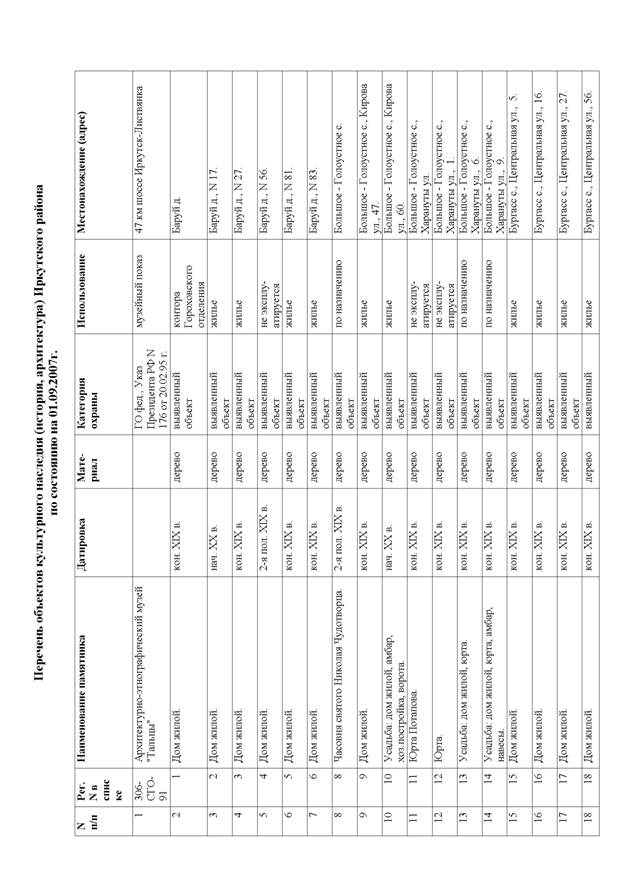 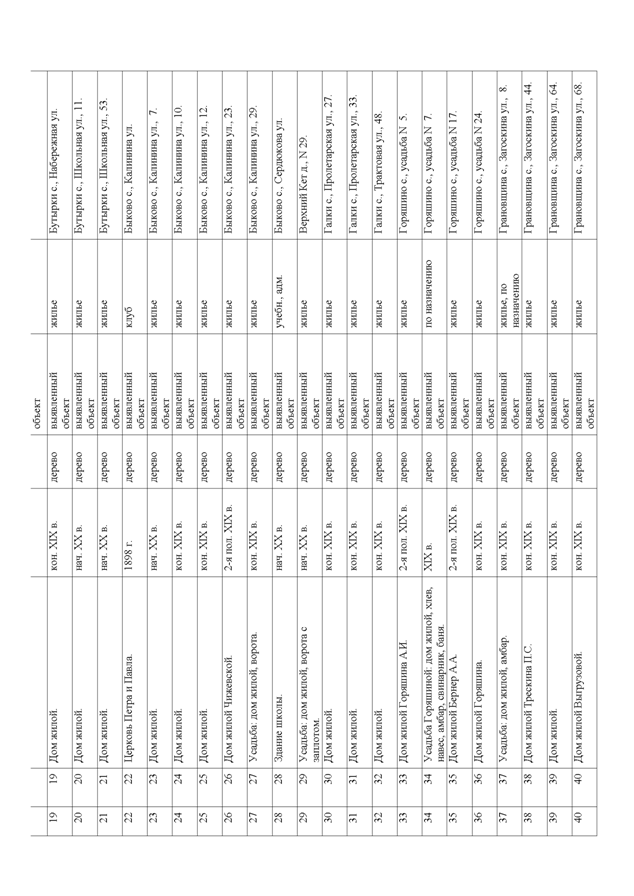 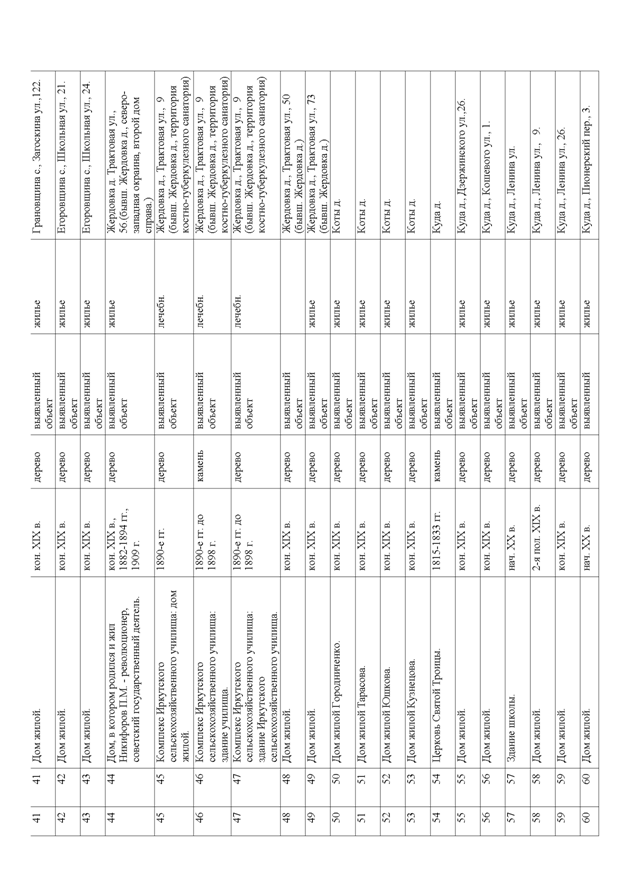 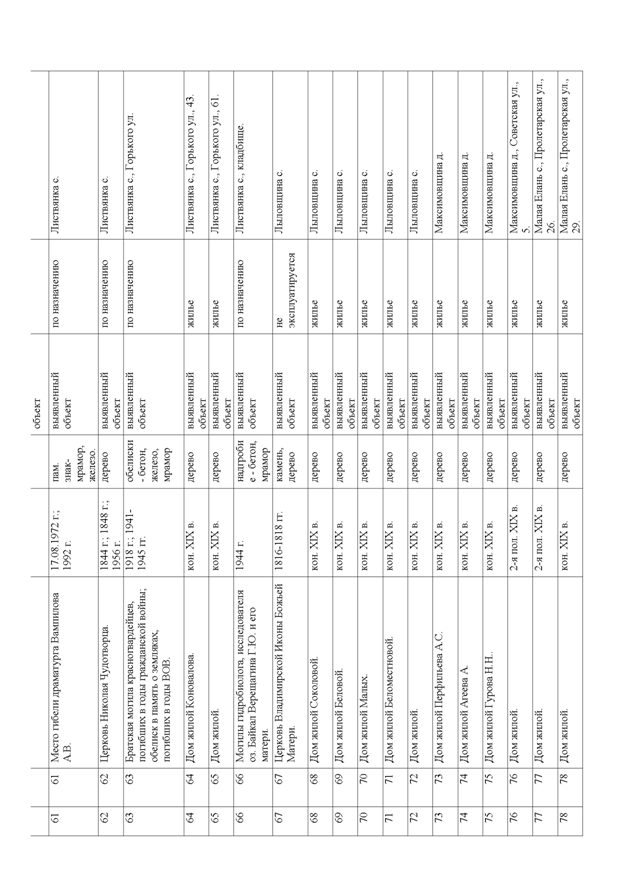 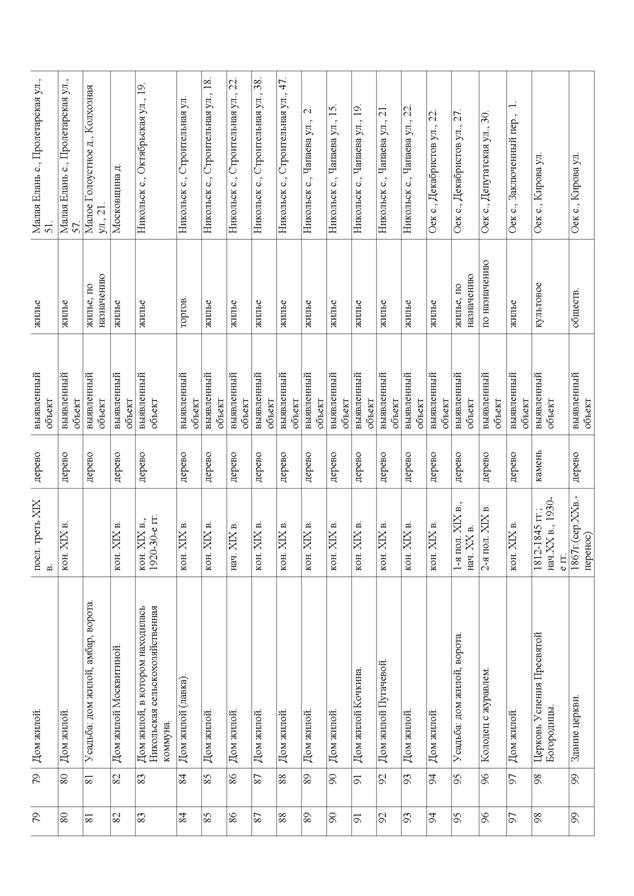 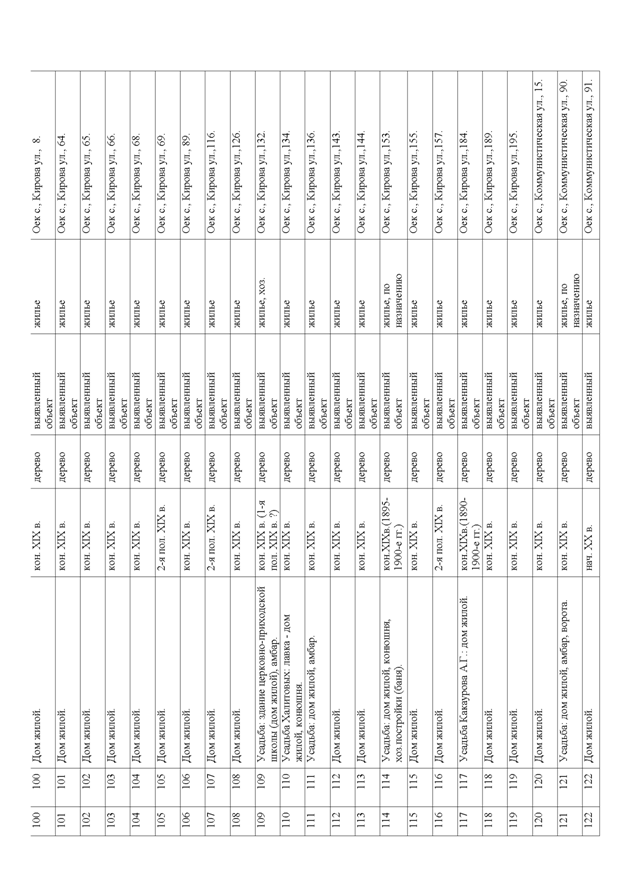 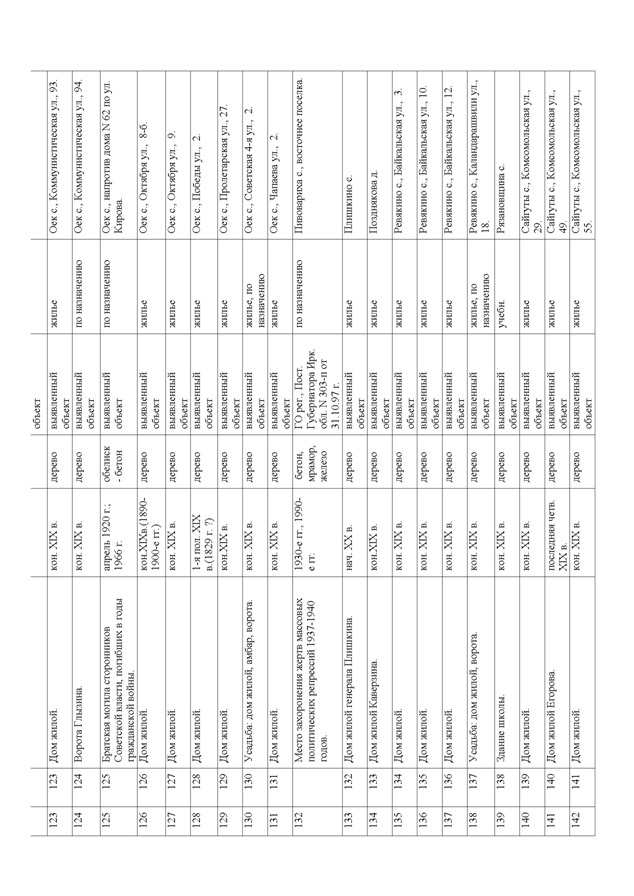 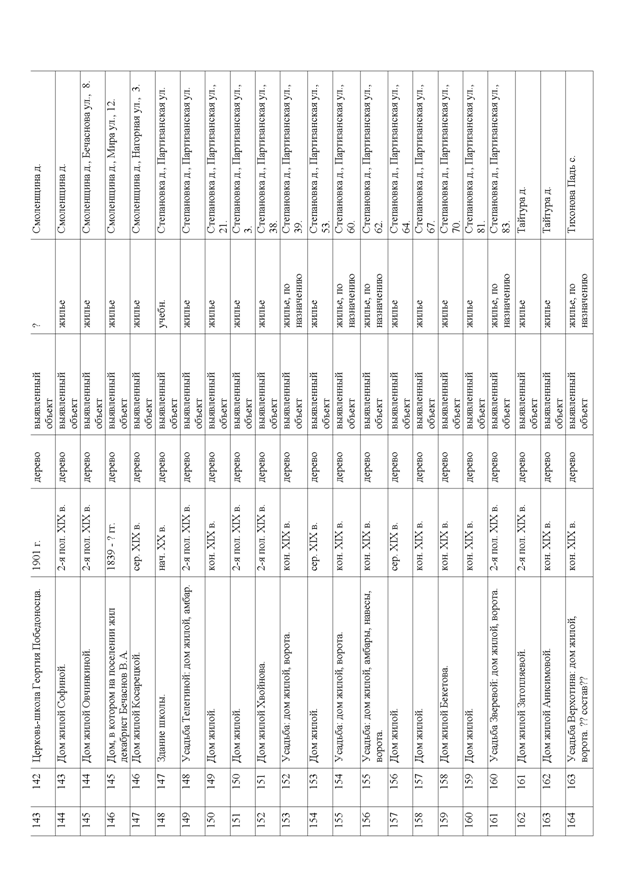 2015 годБольшереченское городское поселениер.п. Большая Речкап. Бурдугузп. Дорожныйп. Березкап. Тальцып. Черемшанкап. БутыркиЛиствянское городское поселениер.п. Листвянкап. Ангарские Хуторап. Большие Котып. НиколаМарковское городское поселениер.п. Марковад. Новогрудининап. Падь Мельничная Голоустненское сельское поселениес. Малое Голоустноеп. Большое Голоустноеп. Нижний КочергатГороховское сельское поселениес. Гороховод. Баруйп. Бухунд. Верхний Кетд. Степановкад. СайгутыДзержинское сельское поселениеп. ДзержинскКарлукское сельское поселениед. КарлукМаксимовское сельское поселениес. МаксимовщинаМамонское сельское поселениес. Мамоныз. Вдовинад. Малая ЕланкаМолодежное сельское поселениеп. Молодежныйп. Новая РазводнаяНикольское сельское поселениес. Никольскд. Егоровщинад. Кыцигировкад. РязановщинаОекское сельское поселениес. Оекд. Бутыркид. Турскаяд. Галкид. Жердовкад. Зыковад. Котыд. Мишонковад. МаксимовщинаРевякинкое сельское поселениед. Ревякинад. Бургазд. Черемушкад. КаштакСмоленское сельское поселениес. СмоленщинаСосновоборское сельское поселениед. Сосновый БорУриковское сельское поселениес. Урикд. Ангарад. Грановщиназ. Глазуновад. Московщинап. Малая Топкад. Столбовад. ХайрюзовкаУсть-Балейское сельское поселениед. Зорино-Быковод. Быкова п. Усть-Балейс. ЕловкаУсть-Кудинское сельское поселениед. Усть-КудаУшаковское сельское поселениес. Пивоварихад. Бурдаковкап. Горячий Ключп. Добролетп. Лебединкад. Новолисихап. Патронып. Первомайскийз. Поливанихад. ХудяковаХомутовское сельское поселениес. Хомутовоп. Горныйд. Кудад. Поздняковап. Плишкинод. ТалькаШиряевское сельское поселениед. Ширяевад. Горяшинад. Лыловщинад. Тайтурад. Тихонова Падьгод2005200620072008200920102011201220132014Численность постоянного населения на начало года*65,167,368,669,971,1182,5184,8589,8896,02103,06Родилось чел.96395011061275131513191321144716001690Рождаемость (на 1000 жит.)14,514,016,118,118,415,915,115,616,116,3Умерло чел.993931891906873921863861880965Смертность (на 1000 жит.)1513,713,012,812,211,29,99,318,89,3Естественный прирост (убыль) чел.-30-19215369442398458586720725Естественный прирост (убыль) на 1000 жит.-0,5-0,33,15,36,24,75,26,37,37,0ГруппыНаселение, тыс.чел.Население, тыс.чел.городсельские населенные пунктыКрупныеот 3 до 5 Большие  от 1 до 3Средниеот 0,2 до 1.Малые*Свыше 5 тыс.до 0,2 Группы населенных пунктов по численности населения на 1 января  2015 г. тыс. челНаименование населенного пункта Малые города пгт Маркова (17756) , п. Молодежный (8417), с. Хомутово (10010)От 3 до 5 (крупные)д. Карлук (3303), с. Мамоны (3946), с. Оек (4041), с. Пивовариха (4053), с. Смоленщина (3999), от 1 до 3 (большие) пгт Большая Речка (2893), п. Дзержинск (2662), д. Грановщина (2738), пгт Листвянка (2002),  д. Куда (2953), с Максимовщина (1881), п. Малая Топка (1849),  с. Малое Голоустное (1261), с. Никольск (1159), п. Новая Разводная (1596), п. Падь Мельничная (1744),  п. Плишкино (2076), д. Сосновый Бор (1773), д. Усть – Куда (2254),  с. Урик (2449), д.Ширяева (1090)от 0,2 до 1 (средние)  п. Большое Голоустное (578), д. Баруй (274), д. Бутырки (636), д. Бургаз (301), д. Быкова (254), д. Бурдаковка (428), д. Галки (629), с. Горохово (735), п. Горный (348), п. Горячий Ключ (906), д Горяшина (496), д. Егоровщина (424), д. Жердовка (302), д. Зорино-Быково (231),  д. Коты (620), д. Кыцигировка (506), д. Лыловщина (451), д. Максимовщина (285), д. Малая Еланка (847), д. Московщина (915),  д. Новогрудинина (255), д. Новолисиха (682), п. Патроны (557), п. Пафеновка (362), п. Первомайский (306), д. Позднякова (426), д. Ревякина (783), д. Сайгуты (262), д. Столбова (974), д. Талька (303), д. Тихонова Падь (226), д. Турская (260), п. Усть – Балей (303), д. Худякова (663), д. Черемушка (556),  до 0,2 (малые)  д. Ангара (49), п. Ангарские Хутора (46), п. Березка (0), п. Большие Коты (46),  п. Бурдугуз (159), п. Бутырки (15), п. Бухун (69), з. Вдовина (100),  д. Верхний Кет (57), з. Глазунова (133), п. Добролет (38), п. Дорожный (24), с. Еловка (191), д. Зыкова (175), д. Каштак (60), п. Лебединка (77),  д. Мишонкова (96), п. Нижний Кочергат (20),  п. Никола (112), з. Поливаниха (43), д. Рязановщина (196), д. Степановка (194), д. Тайтура (99), п. Тальцы (9), д. Хайрюзовка (11), п. Черемшанка (2), Наименование показателейЕд. изм.2013г.2014г.Темп роста, %Число субъектов малого предпринимательства в расчете на 10000 человек населенияед.333,3333,3100,0Заработная плата работников малых предприятийруб.1034110631102,8Выручка (нетто) от продажи товаров, продукции, работ, услуг*млн.руб.8781,49113,3103,8Отгружено товаров собственного производства, выполнено работ и услуг собственными силами *млн. 
руб.4498,34685,3104,2Показатели деятельности Центра занятости населения Иркутского районаЕд.изме-рения2014 г.2013 г.Темпы роста/снижения %обратилось в ЦЗН за содействием в поиске работы всегов том числе:- женщин- молодых людей в возрасте 14-29 летЧел.14167567361186698671119,3108,3109,7Численность зарегистрированного незанятого трудовой деятельностью населения, высвобожденные с предприятий г. Иркутска и Иркутского районаЧел.10312582,4Из числа незанятых граждан, обратившихся в ЦЗН признано безработнымиЧел.51053794,9Снято с учета безработных гражданв том числе трудоустроеноЧел.47817852919290,392,7Численность безработных граждан, состоящих на учете на 1 январяиз них получают пособие по безработицеЧел.261212229113,9Уровень регистрируемой безработицы на 31 декабря%0,560,51Численность населения по годамЧисленность населения по годамЧисленность населения по годамДинамика численности в  2014г. в % к  1989г.Характер развития системы расселения1989г.2002г.2014г.Динамика численности в  2014г. в % к  1989г.Характер развития системы расселенияИркутский район568855985010305781,2Интенсивный рост201420242034Иркутский район103,1128145Природно-климатические условияКоэффициент природно-климатических условийИркутский районБлагоприятные1Планируемые мероприятияКоэффициент для объектов образованияИркутский районФормирование инновационного пояса опережающего развития1,2Наименование объектовЕдиница измерениявеличинаобоснованиеАмбулаторно-поликлинические учреждения посещений в смену на 1 тыс. чел.18,15Социальные нормативы и нормы, утвержденные Распоряжением Правительства РФ от 03.07.1996г. № 1063-рБольничные учреждения* коек на 1 тыс. чел.По заданию на проектирование, определяемому органами здравоохраненияПо заданию на проектирование, определяемому органами здравоохраненияДиспансеры посещений в смену, коек на 1 тыс. чел.По заданию на проектирование, определяемому органами здравоохраненияПо заданию на проектирование, определяемому органами здравоохраненияСтанции скорой медицинской помощиавтомобиль на 10 тыс. чел.1 на 5 тыс. чел. в сельских населенных пунктах*Социальные нормативы и нормы, утвержденные Распоряжением Правительства РФ от 03.07.1996г. № 1063-рФельдшерско-акушерские пунктыобъект в населенном пункте 100-1200 чел.1 объект на населенный пункт с численностью 100-1200 чел.Социальные нормативы и нормы, утвержденные Распоряжением Правительства РФ от 03.07.1996г. № 1063-рАптекиобъект1 на 6,2 тыс. чел.Социальные нормативы и нормы, утвержденные Распоряжением Правительства РФ от 03.07.1996г. № 1063-рМуниципальные образования Иркутского районного муниципального образованияМуниципальные образования Иркутского районного муниципального образованияМуниципальные образования Иркутского районного муниципального образованияМуниципальные образования Иркутского районного муниципального образованияМуниципальные образования Иркутского районного муниципального образованияМуниципальные образования Иркутского районного муниципального образованияАмбулаторно-поликлинические учреждения (посещений в смену на 1 тыс. чел.)Больничные учреждения* (коек на 1 тыс. чел.)Диспансеры (посещений в смену, коек на 1 тыс. чел.)Станции скорой медицинской помощи(автомобиль на 10 тыс. чел.)Фельдшерско-акушерские пункты(объект в населенном пункте 100-1200 чел.)Аптеки(объект)Формула расчетаП=Пб* Ктн--П=ПбП=ПбП=ПбБольшереченское МО 18,15*1,2=21,8По заданию на проектирование, определяемому органами здравоохраненияПо заданию на проектирование, определяемому органами здравоохранения1 на 5 тыс. чел. в сельских населенных пунктах*1 объект на населенный пункт с численностью 100-1200 чел.1 на 6,2 тыс. чел.Голоустненское МО18,15*1,2=21,8По заданию на проектирование, определяемому органами здравоохраненияПо заданию на проектирование, определяемому органами здравоохранения1 на 5 тыс. чел. в сельских населенных пунктах*1 объект на населенный пункт с численностью 100-1200 чел.1 на 6,2 тыс. чел.Гороховское МО18,15*1,2=21,8По заданию на проектирование, определяемому органами здравоохраненияПо заданию на проектирование, определяемому органами здравоохранения1 на 5 тыс. чел. в сельских населенных пунктах*1 объект на населенный пункт с численностью 100-1200 чел.1 на 6,2 тыс. чел.Дзержинское МО18,15*1,2=21,8По заданию на проектирование, определяемому органами здравоохраненияПо заданию на проектирование, определяемому органами здравоохранения1 на 5 тыс. чел. в сельских населенных пунктах*1 объект на населенный пункт с численностью 100-1200 чел.1 на 6,2 тыс. чел.Карлукское МО18,15*1,2=21,8По заданию на проектирование, определяемому органами здравоохраненияПо заданию на проектирование, определяемому органами здравоохранения1 на 5 тыс. чел. в сельских населенных пунктах*1 объект на населенный пункт с численностью 100-1200 чел.1 на 6,2 тыс. чел.Листвянское МО18,15*1,2=21,8По заданию на проектирование, определяемому органами здравоохраненияПо заданию на проектирование, определяемому органами здравоохранения1 на 5 тыс. чел. в сельских населенных пунктах*1 объект на населенный пункт с численностью 100-1200 чел.1 на 6,2 тыс. чел.Максимовское МО18,15*1,2=21,8По заданию на проектирование, определяемому органами здравоохраненияПо заданию на проектирование, определяемому органами здравоохранения1 на 5 тыс. чел. в сельских населенных пунктах*1 объект на населенный пункт с численностью 100-1200 чел.1 на 6,2 тыс. чел.Мамонское МО18,15*1,2=21,8По заданию на проектирование, определяемому органами здравоохраненияПо заданию на проектирование, определяемому органами здравоохранения1 на 5 тыс. чел. в сельских населенных пунктах*1 объект на населенный пункт с численностью 100-1200 чел.1 на 6,2 тыс. чел.Марковское МО18,15*1,2=21,8По заданию на проектирование, определяемому органами здравоохраненияПо заданию на проектирование, определяемому органами здравоохранения1 на 5 тыс. чел. в сельских населенных пунктах*1 объект на населенный пункт с численностью 100-1200 чел.1 на 6,2 тыс. чел.Молодежниское МО18,15*1,2=21,8По заданию на проектирование, определяемому органами здравоохраненияПо заданию на проектирование, определяемому органами здравоохранения1 на 5 тыс. чел. в сельских населенных пунктах*1 объект на населенный пункт с численностью 100-1200 чел.1 на 6,2 тыс. чел.Никольское МО18,15*1,2=21,8По заданию на проектирование, определяемому органами здравоохраненияПо заданию на проектирование, определяемому органами здравоохранения1 на 5 тыс. чел. в сельских населенных пунктах*1 объект на населенный пункт с численностью 100-1200 чел.1 на 6,2 тыс. чел.Оёкское МО18,15*1,2=21,8По заданию на проектирование, определяемому органами здравоохраненияПо заданию на проектирование, определяемому органами здравоохранения1 на 5 тыс. чел. в сельских населенных пунктах*1 объект на населенный пункт с численностью 100-1200 чел.1 на 6,2 тыс. чел.Ревякинское МО18,15*1,2=21,8По заданию на проектирование, определяемому органами здравоохраненияПо заданию на проектирование, определяемому органами здравоохранения1 на 5 тыс. чел. в сельских населенных пунктах*1 объект на населенный пункт с численностью 100-1200 чел.1 на 6,2 тыс. чел.Смоленское МО18,15*1,2=21,8По заданию на проектирование, определяемому органами здравоохраненияПо заданию на проектирование, определяемому органами здравоохранения1 на 5 тыс. чел. в сельских населенных пунктах*1 объект на населенный пункт с численностью 100-1200 чел.1 на 6,2 тыс. чел.Сосновоборское МО18,15*1,2=21,8По заданию на проектирование, определяемому органами здравоохраненияПо заданию на проектирование, определяемому органами здравоохранения1 на 5 тыс. чел. в сельских населенных пунктах*1 объект на населенный пункт с численностью 100-1200 чел.1 на 6,2 тыс. чел.Уриковское МО18,15*1,2=21,8По заданию на проектирование, определяемому органами здравоохраненияПо заданию на проектирование, определяемому органами здравоохранения1 на 5 тыс. чел. в сельских населенных пунктах*1 объект на населенный пункт с численностью 100-1200 чел.1 на 6,2 тыс. чел.Усть-Балейское МО18,15*1,2=21,8По заданию на проектирование, определяемому органами здравоохраненияПо заданию на проектирование, определяемому органами здравоохранения1 на 5 тыс. чел. в сельских населенных пунктах*1 объект на населенный пункт с численностью 100-1200 чел.1 на 6,2 тыс. чел.Усть-Удинское МО18,15*1,2=21,8По заданию на проектирование, определяемому органами здравоохраненияПо заданию на проектирование, определяемому органами здравоохранения1 на 5 тыс. чел. в сельских населенных пунктах*1 объект на населенный пункт с численностью 100-1200 чел.1 на 6,2 тыс. чел.Ушаковское МО18,15*1,2=21,8По заданию на проектирование, определяемому органами здравоохраненияПо заданию на проектирование, определяемому органами здравоохранения1 на 5 тыс. чел. в сельских населенных пунктах*1 объект на населенный пункт с численностью 100-1200 чел.1 на 6,2 тыс. чел.Хомутовское МО18,15*1,2=21,8По заданию на проектирование, определяемому органами здравоохраненияПо заданию на проектирование, определяемому органами здравоохранения1 на 5 тыс. чел. в сельских населенных пунктах*1 объект на населенный пункт с численностью 100-1200 чел.1 на 6,2 тыс. чел.Ширяевское МО18,15*1,2=21,8По заданию на проектирование, определяемому органами здравоохраненияПо заданию на проектирование, определяемому органами здравоохранения1 на 5 тыс. чел. в сельских населенных пунктах*1 объект на населенный пункт с численностью 100-1200 чел.1 на 6,2 тыс. чел.Муниципальные образования Иркутского районного муниципального образованияМуниципальные образования Иркутского районного муниципального образованияМуниципальные образования Иркутского районного муниципального образованияМуниципальные образования Иркутского районного муниципального образованияМуниципальные образования Иркутского районного муниципального образованияМуниципальные образования Иркутского районного муниципального образованияАмбулаторно-поликлинические учреждения (посещений в смену на 1 тыс. чел.)Больничные учреждения* (коек на 1 тыс. чел.)Диспансеры (посещений в смену, коек на 1 тыс. чел.)Станции скорой медицинской помощи(автомобиль на 5 тыс. чел.)Фельдшерско-акушерские пункты(объект в населенном пункте 100-1200 чел.)Аптеки(объект)Формула расчетаД=Дб*КпкД=ДбД=ДбД=ДбД=ДбД=Дб*КпкБольшереченское МО в населенных пунктах городских в сельских населенных пунктах Д=1000*1=1000м; 30 мин. транспортной доступностив городских населенных пунктах: 1-часовая транспортная доступность,в сельских населенных пунктах -2-часовая транспортная доступность2,5 часовая транспортная доступность15-минутная доступность на специальном автомобиле *30 мин. транспортной доступности в сельских населенных пунктахв городских населенных пунктах: в малоэтажной  застройке Д=800*1=800м;в сельских населенных пунктах 30 мин. транспортной доступностиГолоустненское МОв населенных пунктах городских в сельских населенных пунктах Д=1000*1=1000м; 30 мин. транспортной доступностив городских населенных пунктах: 1-часовая транспортная доступность,в сельских населенных пунктах -2-часовая транспортная доступность2,5 часовая транспортная доступность15-минутная доступность на специальном автомобиле *30 мин. транспортной доступности в сельских населенных пунктахв городских населенных пунктах: в малоэтажной  застройке Д=800*1=800м;в сельских населенных пунктах 30 мин. транспортной доступностиГороховское МОв населенных пунктах городских в сельских населенных пунктах Д=1000*1=1000м; 30 мин. транспортной доступностив городских населенных пунктах: 1-часовая транспортная доступность,в сельских населенных пунктах -2-часовая транспортная доступность2,5 часовая транспортная доступность15-минутная доступность на специальном автомобиле *30 мин. транспортной доступности в сельских населенных пунктахв городских населенных пунктах: в малоэтажной  застройке Д=800*1=800м;в сельских населенных пунктах 30 мин. транспортной доступностиДзержинское МОв населенных пунктах городских в сельских населенных пунктах Д=1000*1=1000м; 30 мин. транспортной доступностив городских населенных пунктах: 1-часовая транспортная доступность,в сельских населенных пунктах -2-часовая транспортная доступность2,5 часовая транспортная доступность15-минутная доступность на специальном автомобиле *30 мин. транспортной доступности в сельских населенных пунктахв городских населенных пунктах: в малоэтажной  застройке Д=800*1=800м;в сельских населенных пунктах 30 мин. транспортной доступностиКарлукское МОв населенных пунктах городских в сельских населенных пунктах Д=1000*1=1000м; 30 мин. транспортной доступностив городских населенных пунктах: 1-часовая транспортная доступность,в сельских населенных пунктах -2-часовая транспортная доступность2,5 часовая транспортная доступность15-минутная доступность на специальном автомобиле *30 мин. транспортной доступности в сельских населенных пунктахв городских населенных пунктах: в малоэтажной  застройке Д=800*1=800м;в сельских населенных пунктах 30 мин. транспортной доступностиЛиствянское МОв населенных пунктах городских в сельских населенных пунктах Д=1000*1=1000м; 30 мин. транспортной доступностив городских населенных пунктах: 1-часовая транспортная доступность,в сельских населенных пунктах -2-часовая транспортная доступность2,5 часовая транспортная доступность15-минутная доступность на специальном автомобиле *30 мин. транспортной доступности в сельских населенных пунктахв городских населенных пунктах: в малоэтажной  застройке Д=800*1=800м;в сельских населенных пунктах 30 мин. транспортной доступностиМаксимовское МОв населенных пунктах городских в сельских населенных пунктах Д=1000*1=1000м; 30 мин. транспортной доступностив городских населенных пунктах: 1-часовая транспортная доступность,в сельских населенных пунктах -2-часовая транспортная доступность2,5 часовая транспортная доступность15-минутная доступность на специальном автомобиле *30 мин. транспортной доступности в сельских населенных пунктахв городских населенных пунктах: в малоэтажной  застройке Д=800*1=800м;в сельских населенных пунктах 30 мин. транспортной доступностиМамонское МОв населенных пунктах городских в сельских населенных пунктах Д=1000*1=1000м; 30 мин. транспортной доступностив городских населенных пунктах: 1-часовая транспортная доступность,в сельских населенных пунктах -2-часовая транспортная доступность2,5 часовая транспортная доступность15-минутная доступность на специальном автомобиле *30 мин. транспортной доступности в сельских населенных пунктахв городских населенных пунктах: в малоэтажной  застройке Д=800*1=800м;в сельских населенных пунктах 30 мин. транспортной доступностиМарковское МОв населенных пунктах городских в сельских населенных пунктах Д=1000*1=1000м; 30 мин. транспортной доступностив городских населенных пунктах: 1-часовая транспортная доступность,в сельских населенных пунктах -2-часовая транспортная доступность2,5 часовая транспортная доступность15-минутная доступность на специальном автомобиле *30 мин. транспортной доступности в сельских населенных пунктахв городских населенных пунктах: в малоэтажной  застройке Д=800*1=800м;в сельских населенных пунктах 30 мин. транспортной доступностиМолодежниское МОв населенных пунктах городских в сельских населенных пунктах Д=1000*1=1000м; 30 мин. транспортной доступностив городских населенных пунктах: 1-часовая транспортная доступность,в сельских населенных пунктах -2-часовая транспортная доступность2,5 часовая транспортная доступность15-минутная доступность на специальном автомобиле *30 мин. транспортной доступности в сельских населенных пунктахв городских населенных пунктах: в малоэтажной  застройке Д=800*1=800м;в сельских населенных пунктах 30 мин. транспортной доступностиНикольское МОв населенных пунктах городских в сельских населенных пунктах Д=1000*1=1000м; 30 мин. транспортной доступностив городских населенных пунктах: 1-часовая транспортная доступность,в сельских населенных пунктах -2-часовая транспортная доступность2,5 часовая транспортная доступность15-минутная доступность на специальном автомобиле *30 мин. транспортной доступности в сельских населенных пунктахв городских населенных пунктах: в малоэтажной  застройке Д=800*1=800м;в сельских населенных пунктах 30 мин. транспортной доступностиОёкское МОв населенных пунктах городских в сельских населенных пунктах Д=1000*1=1000м; 30 мин. транспортной доступностив городских населенных пунктах: 1-часовая транспортная доступность,в сельских населенных пунктах -2-часовая транспортная доступность2,5 часовая транспортная доступность15-минутная доступность на специальном автомобиле *30 мин. транспортной доступности в сельских населенных пунктахв городских населенных пунктах: в малоэтажной  застройке Д=800*1=800м;в сельских населенных пунктах 30 мин. транспортной доступностиРевякинское МОв населенных пунктах городских в сельских населенных пунктах Д=1000*1=1000м; 30 мин. транспортной доступностив городских населенных пунктах: 1-часовая транспортная доступность,в сельских населенных пунктах -2-часовая транспортная доступность2,5 часовая транспортная доступность15-минутная доступность на специальном автомобиле *30 мин. транспортной доступности в сельских населенных пунктахв городских населенных пунктах: в малоэтажной  застройке Д=800*1=800м;в сельских населенных пунктах 30 мин. транспортной доступностиСмоленское МОв населенных пунктах городских в сельских населенных пунктах Д=1000*1=1000м; 30 мин. транспортной доступностив городских населенных пунктах: 1-часовая транспортная доступность,в сельских населенных пунктах -2-часовая транспортная доступность2,5 часовая транспортная доступность15-минутная доступность на специальном автомобиле *30 мин. транспортной доступности в сельских населенных пунктахв городских населенных пунктах: в малоэтажной  застройке Д=800*1=800м;в сельских населенных пунктах 30 мин. транспортной доступностиСосновоборское МОв населенных пунктах городских в сельских населенных пунктах Д=1000*1=1000м; 30 мин. транспортной доступностив городских населенных пунктах: 1-часовая транспортная доступность,в сельских населенных пунктах -2-часовая транспортная доступность2,5 часовая транспортная доступность15-минутная доступность на специальном автомобиле *30 мин. транспортной доступности в сельских населенных пунктахв городских населенных пунктах: в малоэтажной  застройке Д=800*1=800м;в сельских населенных пунктах 30 мин. транспортной доступностиУриковское МОв населенных пунктах городских в сельских населенных пунктах Д=1000*1=1000м; 30 мин. транспортной доступностив городских населенных пунктах: 1-часовая транспортная доступность,в сельских населенных пунктах -2-часовая транспортная доступность2,5 часовая транспортная доступность15-минутная доступность на специальном автомобиле *30 мин. транспортной доступности в сельских населенных пунктахв городских населенных пунктах: в малоэтажной  застройке Д=800*1=800м;в сельских населенных пунктах 30 мин. транспортной доступностиУсть-Балейское МОв населенных пунктах городских в сельских населенных пунктах Д=1000*1=1000м; 30 мин. транспортной доступностив городских населенных пунктах: 1-часовая транспортная доступность,в сельских населенных пунктах -2-часовая транспортная доступность2,5 часовая транспортная доступность15-минутная доступность на специальном автомобиле *30 мин. транспортной доступности в сельских населенных пунктахв городских населенных пунктах: в малоэтажной  застройке Д=800*1=800м;в сельских населенных пунктах 30 мин. транспортной доступностиУсть-Удинское МОв населенных пунктах городских в сельских населенных пунктах Д=1000*1=1000м; 30 мин. транспортной доступностив городских населенных пунктах: 1-часовая транспортная доступность,в сельских населенных пунктах -2-часовая транспортная доступность2,5 часовая транспортная доступность15-минутная доступность на специальном автомобиле *30 мин. транспортной доступности в сельских населенных пунктахв городских населенных пунктах: в малоэтажной  застройке Д=800*1=800м;в сельских населенных пунктах 30 мин. транспортной доступностиУшаковское МОв населенных пунктах городских в сельских населенных пунктах Д=1000*1=1000м; 30 мин. транспортной доступностив городских населенных пунктах: 1-часовая транспортная доступность,в сельских населенных пунктах -2-часовая транспортная доступность2,5 часовая транспортная доступность15-минутная доступность на специальном автомобиле *30 мин. транспортной доступности в сельских населенных пунктахв городских населенных пунктах: в малоэтажной  застройке Д=800*1=800м;в сельских населенных пунктах 30 мин. транспортной доступностиХомутовское МОв населенных пунктах городских в сельских населенных пунктах Д=1000*1=1000м; 30 мин. транспортной доступностив городских населенных пунктах: 1-часовая транспортная доступность,в сельских населенных пунктах -2-часовая транспортная доступность2,5 часовая транспортная доступность15-минутная доступность на специальном автомобиле *30 мин. транспортной доступности в сельских населенных пунктахв городских населенных пунктах: в малоэтажной  застройке Д=800*1=800м;в сельских населенных пунктах 30 мин. транспортной доступностиШиряевское МОв населенных пунктах городских в сельских населенных пунктах Д=1000*1=1000м; 30 мин. транспортной доступностив городских населенных пунктах: 1-часовая транспортная доступность,в сельских населенных пунктах -2-часовая транспортная доступность2,5 часовая транспортная доступность15-минутная доступность на специальном автомобиле *30 мин. транспортной доступности в сельских населенных пунктахв городских населенных пунктах: в малоэтажной  застройке Д=800*1=800м;в сельских населенных пунктах 30 мин. транспортной доступностиНаименование объектовЕдиница измерениявеличинаобоснованиеСпортивные  комплексым2 площади пола на 1 тыс. чел.60-80СП 42.13330.2011 Градостроительство. Планировка и застройка городских и сельских поселений Плавательные  бассейным2 зеркала воды на 1 тыс. чел.20-25СП 42.13330.2011 Градостроительство. Планировка и застройка городских и сельских поселений Стадионыобъект1 на группу сельских населенных пунктовПлоскостные сооружения м2 плоскостных сооружений на 1 тыс. чел.195Методика определения нормативной потребности субъектов РФ в объектах социальной инфраструктуры, утвержденная распоряжением Правительства РФ от 19.10.1999г. № 1683-р (в ред. Распоряжения Правительства РФ от 23.11.2009г. № 1767-р)Муниципальные образования Иркутского районного муниципального образованияМуниципальные образования Иркутского районного муниципального образованияМуниципальные образования Иркутского районного муниципального образованияМуниципальные образования Иркутского районного муниципального образованияСпортивныекомплексы(м2 площади пола на 1 тыс. чел.)Плавательные бассейны(м2 зеркала воды на 1 тыс. чел.)Стадионы(объект)Плоскостные  сооружения(м2 плоскостных сооружений на 1 тыс. чел.)Формула расчетаП=Пб*КрП=Пб*КрП=ПбП=Пб*КрБольшереченское МО П=70*1, 032=72П=22,5*1, 032=231 на группу сельских населенных пунктовП=19,5*1,032=20Голоустненское МОП=70*1, 032=72П=22,5*1, 032=231 на группу сельских населенных пунктовП=19,5*1,032=20Гороховское МОП=70*1, 032=72П=22,5*1, 032=231 на группу сельских населенных пунктовП=19,5*1,032=20Дзержинское МОП=70*1, 032=72П=22,5*1, 032=231 на группу сельских населенных пунктовП=19,5*1,032=20Карлукское МОП=70*1, 032=72П=22,5*1, 032=231 на группу сельских населенных пунктовП=19,5*1,032=20Листвянское МОП=70*1, 032=72П=22,5*1, 032=231 на группу сельских населенных пунктовП=19,5*1,032=20Максимовское МОП=70*1, 032=72П=22,5*1, 032=231 на группу сельских населенных пунктовП=19,5*1,032=20Мамонское МОП=70*1, 032=72П=22,5*1, 032=231 на группу сельских населенных пунктовП=19,5*1,032=20Марковское МОП=70*1, 032=72П=22,5*1, 032=231 на группу сельских населенных пунктовП=19,5*1,032=20Молодежниское МОП=70*1, 032=72П=22,5*1, 032=231 на группу сельских населенных пунктовП=19,5*1,032=20Никольское МОП=70*1, 032=72П=22,5*1, 032=231 на группу сельских населенных пунктовП=19,5*1,032=20Оёкское МОП=70*1, 032=72П=22,5*1, 032=231 на группу сельских населенных пунктовП=19,5*1,032=20Ревякинское МОП=70*1, 032=72П=22,5*1, 032=231 на группу сельских населенных пунктовП=19,5*1,032=20Смоленское МОП=70*1, 032=72П=22,5*1, 032=231 на группу сельских населенных пунктовП=19,5*1,032=20Сосновоборское МОП=70*1, 032=72П=22,5*1, 032=231 на группу сельских населенных пунктовП=19,5*1,032=20Уриковское МОП=70*1, 032=72П=22,5*1, 032=231 на группу сельских населенных пунктовП=19,5*1,032=20Усть-Балейское МОП=70*1, 032=72П=22,5*1, 032=231 на группу сельских населенных пунктовП=19,5*1,032=20Усть-Удинское МОП=70*1, 032=72П=22,5*1, 032=231 на группу сельских населенных пунктовП=19,5*1,032=20Ушаковское МОП=70*1, 032=72П=22,5*1, 032=231 на группу сельских населенных пунктовП=19,5*1,032=20Хомутовское МОП=70*1, 032=72П=22,5*1, 032=231 на группу сельских населенных пунктовП=19,5*1,032=20Ширяевское МОП=70*1, 032=72П=22,5*1, 032=231 на группу сельских населенных пунктовП=19,5*1,032=20Муниципальные образования Иркутского районного муниципального образованияМуниципальные образования Иркутского районного муниципального образованияМуниципальные образования Иркутского районного муниципального образованияМуниципальные образования Иркутского районного муниципального образованияСпортивные комплексыПлавательные бассейныСтадионыПлоскостные  сооруженияФормула расчетаД=ДбД=ДбД=ДбД=Дб *КпкБольшереченское МО в сельских населенных пунктах 30 мин. транспортной доступностив сельских населенных пунктах -1-часовая транспортная доступностьв сельских населенных пунктах 30 мин. транспортной доступностив городских и сельских населенных пунктах. Д=1500*1=1500м.Голоустненское МОв сельских населенных пунктах 30 мин. транспортной доступностив сельских населенных пунктах -1-часовая транспортная доступностьв сельских населенных пунктах 30 мин. транспортной доступностив городских и сельских населенных пунктах. Д=1500*1=1500м.Гороховское МОв сельских населенных пунктах 30 мин. транспортной доступностив сельских населенных пунктах -1-часовая транспортная доступностьв сельских населенных пунктах 30 мин. транспортной доступностив городских и сельских населенных пунктах. Д=1500*1=1500м.Дзержинское МОв сельских населенных пунктах 30 мин. транспортной доступностив сельских населенных пунктах -1-часовая транспортная доступностьв сельских населенных пунктах 30 мин. транспортной доступностив городских и сельских населенных пунктах. Д=1500*1=1500м.Карлукское МОв сельских населенных пунктах 30 мин. транспортной доступностив сельских населенных пунктах -1-часовая транспортная доступностьв сельских населенных пунктах 30 мин. транспортной доступностив городских и сельских населенных пунктах. Д=1500*1=1500м.Листвянское МОв сельских населенных пунктах 30 мин. транспортной доступностив сельских населенных пунктах -1-часовая транспортная доступностьв сельских населенных пунктах 30 мин. транспортной доступностив городских и сельских населенных пунктах. Д=1500*1=1500м.Максимовское МОв сельских населенных пунктах 30 мин. транспортной доступностив сельских населенных пунктах -1-часовая транспортная доступностьв сельских населенных пунктах 30 мин. транспортной доступностив городских и сельских населенных пунктах. Д=1500*1=1500м.Мамонское МОв сельских населенных пунктах 30 мин. транспортной доступностив сельских населенных пунктах -1-часовая транспортная доступностьв сельских населенных пунктах 30 мин. транспортной доступностив городских и сельских населенных пунктах. Д=1500*1=1500м.Марковское МОв сельских населенных пунктах 30 мин. транспортной доступностив сельских населенных пунктах -1-часовая транспортная доступностьв сельских населенных пунктах 30 мин. транспортной доступностив городских и сельских населенных пунктах. Д=1500*1=1500м.Молодежниское МОв сельских населенных пунктах 30 мин. транспортной доступностив сельских населенных пунктах -1-часовая транспортная доступностьв сельских населенных пунктах 30 мин. транспортной доступностив городских и сельских населенных пунктах. Д=1500*1=1500м.Никольское МОв сельских населенных пунктах 30 мин. транспортной доступностив сельских населенных пунктах -1-часовая транспортная доступностьв сельских населенных пунктах 30 мин. транспортной доступностив городских и сельских населенных пунктах. Д=1500*1=1500м.Оёкское МОв сельских населенных пунктах 30 мин. транспортной доступностив сельских населенных пунктах -1-часовая транспортная доступностьв сельских населенных пунктах 30 мин. транспортной доступностив городских и сельских населенных пунктах. Д=1500*1=1500м.Ревякинское МОв сельских населенных пунктах 30 мин. транспортной доступностив сельских населенных пунктах -1-часовая транспортная доступностьв сельских населенных пунктах 30 мин. транспортной доступностив городских и сельских населенных пунктах. Д=1500*1=1500м.Смоленское МОв сельских населенных пунктах 30 мин. транспортной доступностив сельских населенных пунктах -1-часовая транспортная доступностьв сельских населенных пунктах 30 мин. транспортной доступностив городских и сельских населенных пунктах. Д=1500*1=1500м.Сосновоборское МОв сельских населенных пунктах 30 мин. транспортной доступностив сельских населенных пунктах -1-часовая транспортная доступностьв сельских населенных пунктах 30 мин. транспортной доступностив городских и сельских населенных пунктах. Д=1500*1=1500м.Уриковское МОв сельских населенных пунктах 30 мин. транспортной доступностив сельских населенных пунктах -1-часовая транспортная доступностьв сельских населенных пунктах 30 мин. транспортной доступностив городских и сельских населенных пунктах. Д=1500*1=1500м.Усть-Балейское МОв сельских населенных пунктах 30 мин. транспортной доступностив сельских населенных пунктах -1-часовая транспортная доступностьв сельских населенных пунктах 30 мин. транспортной доступностив городских и сельских населенных пунктах. Д=1500*1=1500м.Усть-Удинское МОв сельских населенных пунктах 30 мин. транспортной доступностив сельских населенных пунктах -1-часовая транспортная доступностьв сельских населенных пунктах 30 мин. транспортной доступностив городских и сельских населенных пунктах. Д=1500*1=1500м.Ушаковское МОв сельских населенных пунктах 30 мин. транспортной доступностив сельских населенных пунктах -1-часовая транспортная доступностьв сельских населенных пунктах 30 мин. транспортной доступностив городских и сельских населенных пунктах. Д=1500*1=1500м.Хомутовское МОв сельских населенных пунктах 30 мин. транспортной доступностив сельских населенных пунктах -1-часовая транспортная доступностьв сельских населенных пунктах 30 мин. транспортной доступностив городских и сельских населенных пунктах. Д=1500*1=1500м.Ширяевское МОв сельских населенных пунктах 30 мин. транспортной доступностив сельских населенных пунктах -1-часовая транспортная доступностьв сельских населенных пунктах 30 мин. транспортной доступностив городских и сельских населенных пунктах. Д=1500*1=1500м.Наименование объектовЕдиница измерениявеличинаобоснованиеМуниципальные библиотекиобъектДля городских населенных пунктов: 1 на 10 тыс. жителей, 1 на 5,5 тыс. детей, 1 на 17 тыс. жителей 15-24 лет.Для сельских населенных пунктов: 1*Методика определения нормативной потребности субъектов РФ в объектах социальной инфраструктуры, утвержденная распоряжением Правительства РФ от 19.10.1999г. № 1683-р (в ред. Распоряжения Правительства РФ от 23.11.2009г. № 1767-р)Муниципальные музеиобъектДля городских населенных пунктов: 1 на 25 тыс. чел.; в сельских населенных пунктах 1 на 5-10 тыс. человек**Методика определения нормативной потребности субъектов РФ в объектах социальной инфраструктуры, утвержденная распоряжением Правительства РФ от 19.10.1999г. № 1683-р (в ред. Распоряжения Правительства РФ от 23.11.2009г. № 1767-р)Муниципальные архивыобъект1 (на район) Учреждениякультурно-досугового типазрительные места на 1 тыс. чел.***500 (на район)СП 42.13330.2011 Градостроительство. Планировка и застройка городских и сельских поселенийОбъекты, связанные с обеспечением организации мероприятий по работе с детьми и молодежьюкв.м. на 1 тыс. чел.25Муниципальные образования Иркутского районного муниципального образованияМуниципальные образования Иркутского районного муниципального образованияМуниципальные образования Иркутского районного муниципального образованияМуниципальные образования Иркутского районного муниципального образованияМуниципальные образования Иркутского районного муниципального образованияМуниципальные библиотеки(объект)Муниципальные музеи(объект)Муниципальные архивы(объект)Учреждениякультурно-досугового типа(зрительные места на 1 тыс. чел.***)Объекты, связанные с обеспечением организации мероприятий по работе с детьми и молодежью(кв.м. на 1 тыс. чел.)Формула расчетаП=ПбП=ПбП=ПбП=Пб *КрП=Пб *КрБольшереченское МО Для городских населенных пунктов: 1 на 10 тыс. жителей, 1 на 5,5 тыс. детей, 1 на 17 тыс. жителей 15-24 лет.Для сельских населенных пунктов: 1*Для городских населенных пунктов: 1 на 25 тыс. чел.; в сельских населенных пунктах 1 на 5-10 тыс. человек**1 на муниципальный районП=500 *1,032=516 П=25 *1,032=26Голоустненское МОДля городских населенных пунктов: 1 на 10 тыс. жителей, 1 на 5,5 тыс. детей, 1 на 17 тыс. жителей 15-24 лет.Для сельских населенных пунктов: 1*Для городских населенных пунктов: 1 на 25 тыс. чел.; в сельских населенных пунктах 1 на 5-10 тыс. человек**1 на муниципальный районП=500 *1,032=516 П=25 *1,032=26Гороховское МОДля городских населенных пунктов: 1 на 10 тыс. жителей, 1 на 5,5 тыс. детей, 1 на 17 тыс. жителей 15-24 лет.Для сельских населенных пунктов: 1*Для городских населенных пунктов: 1 на 25 тыс. чел.; в сельских населенных пунктах 1 на 5-10 тыс. человек**1 на муниципальный районП=500 *1,032=516 П=25 *1,032=26Дзержинское МОДля городских населенных пунктов: 1 на 10 тыс. жителей, 1 на 5,5 тыс. детей, 1 на 17 тыс. жителей 15-24 лет.Для сельских населенных пунктов: 1*Для городских населенных пунктов: 1 на 25 тыс. чел.; в сельских населенных пунктах 1 на 5-10 тыс. человек**1 на муниципальный районП=500 *1,032=516 П=25 *1,032=26Карлукское МОДля городских населенных пунктов: 1 на 10 тыс. жителей, 1 на 5,5 тыс. детей, 1 на 17 тыс. жителей 15-24 лет.Для сельских населенных пунктов: 1*Для городских населенных пунктов: 1 на 25 тыс. чел.; в сельских населенных пунктах 1 на 5-10 тыс. человек**1 на муниципальный районП=500 *1,032=516 П=25 *1,032=26Листвянское МОДля городских населенных пунктов: 1 на 10 тыс. жителей, 1 на 5,5 тыс. детей, 1 на 17 тыс. жителей 15-24 лет.Для сельских населенных пунктов: 1*Для городских населенных пунктов: 1 на 25 тыс. чел.; в сельских населенных пунктах 1 на 5-10 тыс. человек**1 на муниципальный районП=500 *1,032=516 П=25 *1,032=26Максимовское МОДля городских населенных пунктов: 1 на 10 тыс. жителей, 1 на 5,5 тыс. детей, 1 на 17 тыс. жителей 15-24 лет.Для сельских населенных пунктов: 1*Для городских населенных пунктов: 1 на 25 тыс. чел.; в сельских населенных пунктах 1 на 5-10 тыс. человек**1 на муниципальный районП=500 *1,032=516 П=25 *1,032=26Мамонское МОДля городских населенных пунктов: 1 на 10 тыс. жителей, 1 на 5,5 тыс. детей, 1 на 17 тыс. жителей 15-24 лет.Для сельских населенных пунктов: 1*Для городских населенных пунктов: 1 на 25 тыс. чел.; в сельских населенных пунктах 1 на 5-10 тыс. человек**1 на муниципальный районП=500 *1,032=516 П=25 *1,032=26Марковское МОДля городских населенных пунктов: 1 на 10 тыс. жителей, 1 на 5,5 тыс. детей, 1 на 17 тыс. жителей 15-24 лет.Для сельских населенных пунктов: 1*Для городских населенных пунктов: 1 на 25 тыс. чел.; в сельских населенных пунктах 1 на 5-10 тыс. человек**1 на муниципальный районП=500 *1,032=516 П=25 *1,032=26Молодежниское МОДля городских населенных пунктов: 1 на 10 тыс. жителей, 1 на 5,5 тыс. детей, 1 на 17 тыс. жителей 15-24 лет.Для сельских населенных пунктов: 1*Для городских населенных пунктов: 1 на 25 тыс. чел.; в сельских населенных пунктах 1 на 5-10 тыс. человек**1 на муниципальный районП=500 *1,032=516 П=25 *1,032=26Никольское МОДля городских населенных пунктов: 1 на 10 тыс. жителей, 1 на 5,5 тыс. детей, 1 на 17 тыс. жителей 15-24 лет.Для сельских населенных пунктов: 1*Для городских населенных пунктов: 1 на 25 тыс. чел.; в сельских населенных пунктах 1 на 5-10 тыс. человек**1 на муниципальный районП=500 *1,032=516 П=25 *1,032=26Оёкское МОДля городских населенных пунктов: 1 на 10 тыс. жителей, 1 на 5,5 тыс. детей, 1 на 17 тыс. жителей 15-24 лет.Для сельских населенных пунктов: 1*Для городских населенных пунктов: 1 на 25 тыс. чел.; в сельских населенных пунктах 1 на 5-10 тыс. человек**1 на муниципальный районП=500 *1,032=516 П=25 *1,032=26Ревякинское МОДля городских населенных пунктов: 1 на 10 тыс. жителей, 1 на 5,5 тыс. детей, 1 на 17 тыс. жителей 15-24 лет.Для сельских населенных пунктов: 1*Для городских населенных пунктов: 1 на 25 тыс. чел.; в сельских населенных пунктах 1 на 5-10 тыс. человек**1 на муниципальный районП=500 *1,032=516 П=25 *1,032=26Смоленское МОДля городских населенных пунктов: 1 на 10 тыс. жителей, 1 на 5,5 тыс. детей, 1 на 17 тыс. жителей 15-24 лет.Для сельских населенных пунктов: 1*Для городских населенных пунктов: 1 на 25 тыс. чел.; в сельских населенных пунктах 1 на 5-10 тыс. человек**1 на муниципальный районП=500 *1,032=516 П=25 *1,032=26Сосновоборское МОДля городских населенных пунктов: 1 на 10 тыс. жителей, 1 на 5,5 тыс. детей, 1 на 17 тыс. жителей 15-24 лет.Для сельских населенных пунктов: 1*Для городских населенных пунктов: 1 на 25 тыс. чел.; в сельских населенных пунктах 1 на 5-10 тыс. человек**1 на муниципальный районП=500 *1,032=516 П=25 *1,032=26Уриковское МОДля городских населенных пунктов: 1 на 10 тыс. жителей, 1 на 5,5 тыс. детей, 1 на 17 тыс. жителей 15-24 лет.Для сельских населенных пунктов: 1*Для городских населенных пунктов: 1 на 25 тыс. чел.; в сельских населенных пунктах 1 на 5-10 тыс. человек**1 на муниципальный районП=500 *1,032=516 П=25 *1,032=26Усть-Балейское МОДля городских населенных пунктов: 1 на 10 тыс. жителей, 1 на 5,5 тыс. детей, 1 на 17 тыс. жителей 15-24 лет.Для сельских населенных пунктов: 1*Для городских населенных пунктов: 1 на 25 тыс. чел.; в сельских населенных пунктах 1 на 5-10 тыс. человек**1 на муниципальный районП=500 *1,032=516 П=25 *1,032=26Усть-Удинское МОДля городских населенных пунктов: 1 на 10 тыс. жителей, 1 на 5,5 тыс. детей, 1 на 17 тыс. жителей 15-24 лет.Для сельских населенных пунктов: 1*Для городских населенных пунктов: 1 на 25 тыс. чел.; в сельских населенных пунктах 1 на 5-10 тыс. человек**1 на муниципальный районП=500 *1,032=516 П=25 *1,032=26Ушаковское МОДля городских населенных пунктов: 1 на 10 тыс. жителей, 1 на 5,5 тыс. детей, 1 на 17 тыс. жителей 15-24 лет.Для сельских населенных пунктов: 1*Для городских населенных пунктов: 1 на 25 тыс. чел.; в сельских населенных пунктах 1 на 5-10 тыс. человек**1 на муниципальный районП=500 *1,032=516 П=25 *1,032=26Хомутовское МОДля городских населенных пунктов: 1 на 10 тыс. жителей, 1 на 5,5 тыс. детей, 1 на 17 тыс. жителей 15-24 лет.Для сельских населенных пунктов: 1*Для городских населенных пунктов: 1 на 25 тыс. чел.; в сельских населенных пунктах 1 на 5-10 тыс. человек**1 на муниципальный районП=500 *1,032=516 П=25 *1,032=26Ширяевское МОДля городских населенных пунктов: 1 на 10 тыс. жителей, 1 на 5,5 тыс. детей, 1 на 17 тыс. жителей 15-24 лет.Для сельских населенных пунктов: 1*Для городских населенных пунктов: 1 на 25 тыс. чел.; в сельских населенных пунктах 1 на 5-10 тыс. человек**1 на муниципальный районП=500 *1,032=516 П=25 *1,032=26Муниципальные образования Иркутского районного муниципального образованияМуниципальные образования Иркутского районного муниципального образованияМуниципальные образования Иркутского районного муниципального образованияМуниципальные образования Иркутского районного муниципального образованияМуниципальные образования Иркутского районного муниципального образованияМуниципальные библиотекиМуниципальные музеиМуниципальные архивыУчреждениякультурно-досугового типаОбъекты, связанные с обеспечением организации мероприятий по работе с детьми и молодежьюФормула расчетаД=Дб *КпкД=ДбД=ДбД=Дб *КпкД=ДбБольшереченское МО в городских населенных пунктах Д=800*1=800;в сельских населенных пунктах 30 мин. транспортной доступности2-часовая транспортная доступность2- часовая транспортная доступностьв городских населенных пунктах Д=800*1=800;в сельских населенных пунктах 30 мин. транспортной доступности 30 мин. транспортной доступности в городских и сельских населенных пунктахГолоустненское МОв городских населенных пунктах Д=800*1=800;в сельских населенных пунктах 30 мин. транспортной доступности2-часовая транспортная доступность2- часовая транспортная доступностьв городских населенных пунктах Д=800*1=800;в сельских населенных пунктах 30 мин. транспортной доступности 30 мин. транспортной доступности в городских и сельских населенных пунктахГороховское МОв городских населенных пунктах Д=800*1=800;в сельских населенных пунктах 30 мин. транспортной доступности2-часовая транспортная доступность2- часовая транспортная доступностьв городских населенных пунктах Д=800*1=800;в сельских населенных пунктах 30 мин. транспортной доступности 30 мин. транспортной доступности в городских и сельских населенных пунктахДзержинское МОв городских населенных пунктах Д=800*1=800;в сельских населенных пунктах 30 мин. транспортной доступности2-часовая транспортная доступность2- часовая транспортная доступностьв городских населенных пунктах Д=800*1=800;в сельских населенных пунктах 30 мин. транспортной доступности 30 мин. транспортной доступности в городских и сельских населенных пунктахКарлукское МОв городских населенных пунктах Д=800*1=800;в сельских населенных пунктах 30 мин. транспортной доступности2-часовая транспортная доступность2- часовая транспортная доступностьв городских населенных пунктах Д=800*1=800;в сельских населенных пунктах 30 мин. транспортной доступности 30 мин. транспортной доступности в городских и сельских населенных пунктахЛиствянское МОв городских населенных пунктах Д=800*1=800;в сельских населенных пунктах 30 мин. транспортной доступности2-часовая транспортная доступность2- часовая транспортная доступностьв городских населенных пунктах Д=800*1=800;в сельских населенных пунктах 30 мин. транспортной доступности 30 мин. транспортной доступности в городских и сельских населенных пунктахМаксимовское МОв городских населенных пунктах Д=800*1=800;в сельских населенных пунктах 30 мин. транспортной доступности2-часовая транспортная доступность2- часовая транспортная доступностьв городских населенных пунктах Д=800*1=800;в сельских населенных пунктах 30 мин. транспортной доступности 30 мин. транспортной доступности в городских и сельских населенных пунктахМамонское МОв городских населенных пунктах Д=800*1=800;в сельских населенных пунктах 30 мин. транспортной доступности2-часовая транспортная доступность2- часовая транспортная доступностьв городских населенных пунктах Д=800*1=800;в сельских населенных пунктах 30 мин. транспортной доступности 30 мин. транспортной доступности в городских и сельских населенных пунктахМарковское МОв городских населенных пунктах Д=800*1=800;в сельских населенных пунктах 30 мин. транспортной доступности2-часовая транспортная доступность2- часовая транспортная доступностьв городских населенных пунктах Д=800*1=800;в сельских населенных пунктах 30 мин. транспортной доступности 30 мин. транспортной доступности в городских и сельских населенных пунктахМолодежниское МОв городских населенных пунктах Д=800*1=800;в сельских населенных пунктах 30 мин. транспортной доступности2-часовая транспортная доступность2- часовая транспортная доступностьв городских населенных пунктах Д=800*1=800;в сельских населенных пунктах 30 мин. транспортной доступности 30 мин. транспортной доступности в городских и сельских населенных пунктахНикольское МОв городских населенных пунктах Д=800*1=800;в сельских населенных пунктах 30 мин. транспортной доступности2-часовая транспортная доступность2- часовая транспортная доступностьв городских населенных пунктах Д=800*1=800;в сельских населенных пунктах 30 мин. транспортной доступности 30 мин. транспортной доступности в городских и сельских населенных пунктахОёкское МОв городских населенных пунктах Д=800*1=800;в сельских населенных пунктах 30 мин. транспортной доступности2-часовая транспортная доступность2- часовая транспортная доступностьв городских населенных пунктах Д=800*1=800;в сельских населенных пунктах 30 мин. транспортной доступности 30 мин. транспортной доступности в городских и сельских населенных пунктахРевякинское МОв городских населенных пунктах Д=800*1=800;в сельских населенных пунктах 30 мин. транспортной доступности2-часовая транспортная доступность2- часовая транспортная доступностьв городских населенных пунктах Д=800*1=800;в сельских населенных пунктах 30 мин. транспортной доступности 30 мин. транспортной доступности в городских и сельских населенных пунктахСмоленское МОв городских населенных пунктах Д=800*1=800;в сельских населенных пунктах 30 мин. транспортной доступности2-часовая транспортная доступность2- часовая транспортная доступностьв городских населенных пунктах Д=800*1=800;в сельских населенных пунктах 30 мин. транспортной доступности 30 мин. транспортной доступности в городских и сельских населенных пунктахСосновоборское МОв городских населенных пунктах Д=800*1=800;в сельских населенных пунктах 30 мин. транспортной доступности2-часовая транспортная доступность2- часовая транспортная доступностьв городских населенных пунктах Д=800*1=800;в сельских населенных пунктах 30 мин. транспортной доступности 30 мин. транспортной доступности в городских и сельских населенных пунктахУриковское МОв городских населенных пунктах Д=800*1=800;в сельских населенных пунктах 30 мин. транспортной доступности2-часовая транспортная доступность2- часовая транспортная доступностьв городских населенных пунктах Д=800*1=800;в сельских населенных пунктах 30 мин. транспортной доступности 30 мин. транспортной доступности в городских и сельских населенных пунктахУсть-Балейское МОв городских населенных пунктах Д=800*1=800;в сельских населенных пунктах 30 мин. транспортной доступности2-часовая транспортная доступность2- часовая транспортная доступностьв городских населенных пунктах Д=800*1=800;в сельских населенных пунктах 30 мин. транспортной доступности 30 мин. транспортной доступности в городских и сельских населенных пунктахУсть-Удинское МОв городских населенных пунктах Д=800*1=800;в сельских населенных пунктах 30 мин. транспортной доступности2-часовая транспортная доступность2- часовая транспортная доступностьв городских населенных пунктах Д=800*1=800;в сельских населенных пунктах 30 мин. транспортной доступности 30 мин. транспортной доступности в городских и сельских населенных пунктахУшаковское МОв городских населенных пунктах Д=800*1=800;в сельских населенных пунктах 30 мин. транспортной доступности2-часовая транспортная доступность2- часовая транспортная доступностьв городских населенных пунктах Д=800*1=800;в сельских населенных пунктах 30 мин. транспортной доступности 30 мин. транспортной доступности в городских и сельских населенных пунктахХомутовское МОв городских населенных пунктах Д=800*1=800;в сельских населенных пунктах 30 мин. транспортной доступности2-часовая транспортная доступность2- часовая транспортная доступностьв городских населенных пунктах Д=800*1=800;в сельских населенных пунктах 30 мин. транспортной доступности 30 мин. транспортной доступности в городских и сельских населенных пунктахШиряевское МОв городских населенных пунктах Д=800*1=800;в сельских населенных пунктах 30 мин. транспортной доступности2-часовая транспортная доступность2- часовая транспортная доступностьв городских населенных пунктах Д=800*1=800;в сельских населенных пунктах 30 мин. транспортной доступности 30 мин. транспортной доступности в городских и сельских населенных пунктахНаименование объектовЕдиница измерениявеличинаобоснованиеДошкольныеобразовательные организации*мест на 1 тыс.чел.85СП 42.13330.2011 Градостроительство. Планировка и застройка городских и сельских поселенийОбщеобразовательные организации*мест на 1 тыс. чел.125СП 42.13330.2011 Градостроительство. Планировка и застройка городских и сельских поселенийОрганизациидополнительного образования*мест на 1 тыс. чел.12СП 42.13330.2011 Градостроительство. Планировка и застройка городских и сельских поселенийМуниципальные образования Иркутского районного муниципального образованияМуниципальные образования Иркутского районного муниципального образованияМуниципальные образования Иркутского районного муниципального образованияДошкольныеобразовательные организации(мест на 1 тыс.чел.)Общеобразовательные организации(мест на 1 тыс.чел.)Организациидополнительного образования(мест на 1 тыс.чел.)Формула расчетаП=Пб* Квс*Кр*КкнпП=Пб *КрП=Пб*Кр*0,1Большереченское МО П=85* 0,8*1,03*0,95=67П=121 *1,03=125П=121*1,03*0,1=12Голоустненское МОП=85* 0,8*1,03*0,95=67П=121 *1,03=125П=121*1,03*0,1=12Гороховское МОП=85* 0,8*1,03*0,95=67П=121 *1,03=125П=121*1,03*0,1=12Дзержинское МОП=85* 0,8*1,03*0,95=67П=121 *1,03=125П=121*1,03*0,1=12Карлукское МОП=85* 0,8*1,03*0,95=67П=121 *1,03=125П=121*1,03*0,1=12Листвянское МОП=85* 0,8*1,03*0,95=67П=121 *1,03=125П=121*1,03*0,1=12Максимовское МОП=85* 0,8*1,03*0,95=67П=121 *1,03=125П=121*1,03*0,1=12Мамонское МОП=85* 0,8*1,03*0,95=67П=121 *1,03=125П=121*1,03*0,1=12Марковское МОП=85* 0,8*1,03*0,95=67П=121 *1,03=125П=121*1,03*0,1=12Молодежниское МОП=85* 0,8*1,03*0,95=67П=121 *1,03=125П=121*1,03*0,1=12Никольское МОП=85* 0,8*1,03*0,95=67П=121 *1,03=125П=121*1,03*0,1=12Оёкское МОП=85* 0,8*1,03*0,95=67П=121 *1,03=125П=121*1,03*0,1=12Ревякинское МОП=85* 0,8*1,03*0,95=67П=121 *1,03=125П=121*1,03*0,1=12Смоленское МОП=85* 0,8*1,03*0,95=67П=121 *1,03=125П=121*1,03*0,1=12Сосновоборское МОП=85* 0,8*1,03*0,95=67П=121 *1,03=125П=121*1,03*0,1=12Уриковское МОП=85* 0,8*1,03*0,95=67П=121 *1,03=125П=121*1,03*0,1=12Усть-Балейское МОП=85* 0,8*1,03*0,95=67П=121 *1,03=125П=121*1,03*0,1=12Усть-Удинское МОП=85* 0,8*1,03*0,95=67П=121 *1,03=125П=121*1,03*0,1=12Ушаковское МОП=85* 0,8*1,03*0,95=67П=121 *1,03=125П=121*1,03*0,1=12Хомутовское МОП=85* 0,8*1,03*0,95=67П=121 *1,03=125П=121*1,03*0,1=12Ширяевское МОП=85* 0,8*1,03*0,95=67П=121 *1,03=125П=121*1,03*0,1=12Муниципальные образования Иркутского районного муниципального образованияМуниципальные образования Иркутского районного муниципального образованияМуниципальные образования Иркутского районного муниципального образованияДошкольныеобразовательные организацииОбщеобразовательные организацииОрганизациидополнительного образованияФормула расчетаД=Дб* КпкД=Дб* КпкД=ДбБольшереченское МО в городском населенном пункте: при многоэтажной застройке Д=300*1=300 м, при малоэтажной застройке  Д=500*1=500 м; в сельских населенных пунктах Д=500*1=500 м.в городском населенном пункте  Д=750*1=750 м (для начальных классов Д=500*1=500 м) в сельской местности на расстоянии транспортной доступности: для учащихся I ступени обучения – 15 минут (в одну сторону), для учащихся II-III ступеней – не более 50 минут (в одну сторону)*в городском населенном пункте на расстоянии транспортной доступности не более 30 мин, в сельских населенных пунктах – не более 60 мин.Голоустненское МОв городском населенном пункте: при многоэтажной застройке Д=300*1=300 м, при малоэтажной застройке  Д=500*1=500 м; в сельских населенных пунктах Д=500*1=500 м.в городском населенном пункте  Д=750*1=750 м (для начальных классов Д=500*1=500 м) в сельской местности на расстоянии транспортной доступности: для учащихся I ступени обучения – 15 минут (в одну сторону), для учащихся II-III ступеней – не более 50 минут (в одну сторону)*в городском населенном пункте на расстоянии транспортной доступности не более 30 мин, в сельских населенных пунктах – не более 60 мин.Гороховское МОв городском населенном пункте: при многоэтажной застройке Д=300*1=300 м, при малоэтажной застройке  Д=500*1=500 м; в сельских населенных пунктах Д=500*1=500 м.в городском населенном пункте  Д=750*1=750 м (для начальных классов Д=500*1=500 м) в сельской местности на расстоянии транспортной доступности: для учащихся I ступени обучения – 15 минут (в одну сторону), для учащихся II-III ступеней – не более 50 минут (в одну сторону)*в городском населенном пункте на расстоянии транспортной доступности не более 30 мин, в сельских населенных пунктах – не более 60 мин.Дзержинское МОв городском населенном пункте: при многоэтажной застройке Д=300*1=300 м, при малоэтажной застройке  Д=500*1=500 м; в сельских населенных пунктах Д=500*1=500 м.в городском населенном пункте  Д=750*1=750 м (для начальных классов Д=500*1=500 м) в сельской местности на расстоянии транспортной доступности: для учащихся I ступени обучения – 15 минут (в одну сторону), для учащихся II-III ступеней – не более 50 минут (в одну сторону)*в городском населенном пункте на расстоянии транспортной доступности не более 30 мин, в сельских населенных пунктах – не более 60 мин.Карлукское МОв городском населенном пункте: при многоэтажной застройке Д=300*1=300 м, при малоэтажной застройке  Д=500*1=500 м; в сельских населенных пунктах Д=500*1=500 м.в городском населенном пункте  Д=750*1=750 м (для начальных классов Д=500*1=500 м) в сельской местности на расстоянии транспортной доступности: для учащихся I ступени обучения – 15 минут (в одну сторону), для учащихся II-III ступеней – не более 50 минут (в одну сторону)*в городском населенном пункте на расстоянии транспортной доступности не более 30 мин, в сельских населенных пунктах – не более 60 мин.Листвянское МОв городском населенном пункте: при многоэтажной застройке Д=300*1=300 м, при малоэтажной застройке  Д=500*1=500 м; в сельских населенных пунктах Д=500*1=500 м.в городском населенном пункте  Д=750*1=750 м (для начальных классов Д=500*1=500 м) в сельской местности на расстоянии транспортной доступности: для учащихся I ступени обучения – 15 минут (в одну сторону), для учащихся II-III ступеней – не более 50 минут (в одну сторону)*в городском населенном пункте на расстоянии транспортной доступности не более 30 мин, в сельских населенных пунктах – не более 60 мин.Максимовское МОв городском населенном пункте: при многоэтажной застройке Д=300*1=300 м, при малоэтажной застройке  Д=500*1=500 м; в сельских населенных пунктах Д=500*1=500 м.в городском населенном пункте  Д=750*1=750 м (для начальных классов Д=500*1=500 м) в сельской местности на расстоянии транспортной доступности: для учащихся I ступени обучения – 15 минут (в одну сторону), для учащихся II-III ступеней – не более 50 минут (в одну сторону)*в городском населенном пункте на расстоянии транспортной доступности не более 30 мин, в сельских населенных пунктах – не более 60 мин.Мамонское МОв городском населенном пункте: при многоэтажной застройке Д=300*1=300 м, при малоэтажной застройке  Д=500*1=500 м; в сельских населенных пунктах Д=500*1=500 м.в городском населенном пункте  Д=750*1=750 м (для начальных классов Д=500*1=500 м) в сельской местности на расстоянии транспортной доступности: для учащихся I ступени обучения – 15 минут (в одну сторону), для учащихся II-III ступеней – не более 50 минут (в одну сторону)*в городском населенном пункте на расстоянии транспортной доступности не более 30 мин, в сельских населенных пунктах – не более 60 мин.Марковское МОв городском населенном пункте: при многоэтажной застройке Д=300*1=300 м, при малоэтажной застройке  Д=500*1=500 м; в сельских населенных пунктах Д=500*1=500 м.в городском населенном пункте  Д=750*1=750 м (для начальных классов Д=500*1=500 м) в сельской местности на расстоянии транспортной доступности: для учащихся I ступени обучения – 15 минут (в одну сторону), для учащихся II-III ступеней – не более 50 минут (в одну сторону)*в городском населенном пункте на расстоянии транспортной доступности не более 30 мин, в сельских населенных пунктах – не более 60 мин.Молодежниское МОв городском населенном пункте: при многоэтажной застройке Д=300*1=300 м, при малоэтажной застройке  Д=500*1=500 м; в сельских населенных пунктах Д=500*1=500 м.в городском населенном пункте  Д=750*1=750 м (для начальных классов Д=500*1=500 м) в сельской местности на расстоянии транспортной доступности: для учащихся I ступени обучения – 15 минут (в одну сторону), для учащихся II-III ступеней – не более 50 минут (в одну сторону)*в городском населенном пункте на расстоянии транспортной доступности не более 30 мин, в сельских населенных пунктах – не более 60 мин.Никольское МОв городском населенном пункте: при многоэтажной застройке Д=300*1=300 м, при малоэтажной застройке  Д=500*1=500 м; в сельских населенных пунктах Д=500*1=500 м.в городском населенном пункте  Д=750*1=750 м (для начальных классов Д=500*1=500 м) в сельской местности на расстоянии транспортной доступности: для учащихся I ступени обучения – 15 минут (в одну сторону), для учащихся II-III ступеней – не более 50 минут (в одну сторону)*в городском населенном пункте на расстоянии транспортной доступности не более 30 мин, в сельских населенных пунктах – не более 60 мин.Оёкское МОв городском населенном пункте: при многоэтажной застройке Д=300*1=300 м, при малоэтажной застройке  Д=500*1=500 м; в сельских населенных пунктах Д=500*1=500 м.в городском населенном пункте  Д=750*1=750 м (для начальных классов Д=500*1=500 м) в сельской местности на расстоянии транспортной доступности: для учащихся I ступени обучения – 15 минут (в одну сторону), для учащихся II-III ступеней – не более 50 минут (в одну сторону)*в городском населенном пункте на расстоянии транспортной доступности не более 30 мин, в сельских населенных пунктах – не более 60 мин.Ревякинское МОв городском населенном пункте: при многоэтажной застройке Д=300*1=300 м, при малоэтажной застройке  Д=500*1=500 м; в сельских населенных пунктах Д=500*1=500 м.в городском населенном пункте  Д=750*1=750 м (для начальных классов Д=500*1=500 м) в сельской местности на расстоянии транспортной доступности: для учащихся I ступени обучения – 15 минут (в одну сторону), для учащихся II-III ступеней – не более 50 минут (в одну сторону)*в городском населенном пункте на расстоянии транспортной доступности не более 30 мин, в сельских населенных пунктах – не более 60 мин.Смоленское МОв городском населенном пункте: при многоэтажной застройке Д=300*1=300 м, при малоэтажной застройке  Д=500*1=500 м; в сельских населенных пунктах Д=500*1=500 м.в городском населенном пункте  Д=750*1=750 м (для начальных классов Д=500*1=500 м) в сельской местности на расстоянии транспортной доступности: для учащихся I ступени обучения – 15 минут (в одну сторону), для учащихся II-III ступеней – не более 50 минут (в одну сторону)*в городском населенном пункте на расстоянии транспортной доступности не более 30 мин, в сельских населенных пунктах – не более 60 мин.Сосновоборское МОв городском населенном пункте: при многоэтажной застройке Д=300*1=300 м, при малоэтажной застройке  Д=500*1=500 м; в сельских населенных пунктах Д=500*1=500 м.в городском населенном пункте  Д=750*1=750 м (для начальных классов Д=500*1=500 м) в сельской местности на расстоянии транспортной доступности: для учащихся I ступени обучения – 15 минут (в одну сторону), для учащихся II-III ступеней – не более 50 минут (в одну сторону)*в городском населенном пункте на расстоянии транспортной доступности не более 30 мин, в сельских населенных пунктах – не более 60 мин.Уриковское МОв городском населенном пункте: при многоэтажной застройке Д=300*1=300 м, при малоэтажной застройке  Д=500*1=500 м; в сельских населенных пунктах Д=500*1=500 м.в городском населенном пункте  Д=750*1=750 м (для начальных классов Д=500*1=500 м) в сельской местности на расстоянии транспортной доступности: для учащихся I ступени обучения – 15 минут (в одну сторону), для учащихся II-III ступеней – не более 50 минут (в одну сторону)*в городском населенном пункте на расстоянии транспортной доступности не более 30 мин, в сельских населенных пунктах – не более 60 мин.Усть-Балейское МОв городском населенном пункте: при многоэтажной застройке Д=300*1=300 м, при малоэтажной застройке  Д=500*1=500 м; в сельских населенных пунктах Д=500*1=500 м.в городском населенном пункте  Д=750*1=750 м (для начальных классов Д=500*1=500 м) в сельской местности на расстоянии транспортной доступности: для учащихся I ступени обучения – 15 минут (в одну сторону), для учащихся II-III ступеней – не более 50 минут (в одну сторону)*в городском населенном пункте на расстоянии транспортной доступности не более 30 мин, в сельских населенных пунктах – не более 60 мин.Усть-Удинское МОв городском населенном пункте: при многоэтажной застройке Д=300*1=300 м, при малоэтажной застройке  Д=500*1=500 м; в сельских населенных пунктах Д=500*1=500 м.в городском населенном пункте  Д=750*1=750 м (для начальных классов Д=500*1=500 м) в сельской местности на расстоянии транспортной доступности: для учащихся I ступени обучения – 15 минут (в одну сторону), для учащихся II-III ступеней – не более 50 минут (в одну сторону)*в городском населенном пункте на расстоянии транспортной доступности не более 30 мин, в сельских населенных пунктах – не более 60 мин.Ушаковское МОв городском населенном пункте: при многоэтажной застройке Д=300*1=300 м, при малоэтажной застройке  Д=500*1=500 м; в сельских населенных пунктах Д=500*1=500 м.в городском населенном пункте  Д=750*1=750 м (для начальных классов Д=500*1=500 м) в сельской местности на расстоянии транспортной доступности: для учащихся I ступени обучения – 15 минут (в одну сторону), для учащихся II-III ступеней – не более 50 минут (в одну сторону)*в городском населенном пункте на расстоянии транспортной доступности не более 30 мин, в сельских населенных пунктах – не более 60 мин.Хомутовское МОв городском населенном пункте: при многоэтажной застройке Д=300*1=300 м, при малоэтажной застройке  Д=500*1=500 м; в сельских населенных пунктах Д=500*1=500 м.в городском населенном пункте  Д=750*1=750 м (для начальных классов Д=500*1=500 м) в сельской местности на расстоянии транспортной доступности: для учащихся I ступени обучения – 15 минут (в одну сторону), для учащихся II-III ступеней – не более 50 минут (в одну сторону)*в городском населенном пункте на расстоянии транспортной доступности не более 30 мин, в сельских населенных пунктах – не более 60 мин.Ширяевское МОв городском населенном пункте: при многоэтажной застройке Д=300*1=300 м, при малоэтажной застройке  Д=500*1=500 м; в сельских населенных пунктах Д=500*1=500 м.в городском населенном пункте  Д=750*1=750 м (для начальных классов Д=500*1=500 м) в сельской местности на расстоянии транспортной доступности: для учащихся I ступени обучения – 15 минут (в одну сторону), для учащихся II-III ступеней – не более 50 минут (в одну сторону)*в городском населенном пункте на расстоянии транспортной доступности не более 30 мин, в сельских населенных пунктах – не более 60 мин.РайонПротяженность, кмПлощадь, км2Плотность, км/км2Формула расчетаLм.знSтерП= Lм.зн/ SтерИркутский район360,911 3480,031Наименование объектовЕдиница измерениявеличинаобоснованиеВертолетная площадкаобъект1Постановление Правительства РФ от 11.03.2010г. №138 (ред. от 19.07.2012г. с изм. 23.01.2014г.) «Об утверждении Федеральных правил использования воздушного транспорта»№п/пНаименование объектаЕдиница измеренияВеличинаобоснование1Защитные сооруженияВместимость (чел.)150СНиП II-11-77*2Противорадиационные укрытияВместимость (чел.)5СНиП II-11-77*3Санитарно-обмывочные пункты и станции обеззараживания одежды и транспортаКоличество (ед.)1(на каждый въезд и выезд населенного пункта)4Пункты временного размещенияКоличество (ед.)15Сборные эвакуационные пунктыКоличество (ед.)16СиреныКоличество (ед.)1 (радиус действия 500м)7Объекты противопожарного водоснабженияКоличество (ед.)1 на 250 мСП 8.13130.20098Спасательные подразделения на водных объектахКоличество (ед.)1 на каждый санкционированный водный объект, предназначенный для отдыха и иного пользования населением9Объекты органов внутренних делКоличество (ед.)1НПБ 12-95№ п/пНаименование объектаЕдиница измеренияВеличинаОбоснование1Защитные сооруженияДоступность (мин.)30СНиП II-11-77*2ПротиворадиационныеукрытияДоступность (мин.)30СНиП II-11-77*3Санитарно-обмывочные пункты и станции обеззараживания одежды и транспортаКоличество (ед.)На всех въездах и выездах населенного пункта4Пункты временного размещенияДоступность (мин.)305Сборные эвакуационные пунктыРадиус доступности (м)5006СиреныРадиус действия (м)5007Объекты противопожарного водоснабженияРадиус доступности (м) 250 СП 8.13130.20098Спасательные подразделения на водных объектахКоличество (ед.)Не регламентируется9Объекты органов внутренних делКоличество (ед.)Не регламентируютсяНПБ 12-95Наименование объекта (наименование ресурса) *Минимально допустимый уровеньМинимально допустимый уровеньМинимально допустимый уровеньЕдиница измеренияВеличинаОбоснование ЭлектроснабжениеУкрупненные показатели электропотребления:Электроэнергия, электропотребление**Городское поселение, не оборудованное стационарными электроплитами:- без кондиционеров- с кондиционерамкВт ч/год на 1 чел.13601600СП 42.13330.2011Электроэнергия, электропотребление**Городское поселение, оборудованное стационарными электроплитами (100% охвата):- без кондиционеров- с кондиционерамикВт ч/год на 1 чел.16801920СП 42.13330.2011Электроэнергия, электропотребление**Поселки и сельские поселения (без кондиционеров):- не оборудованные стационарными электроплитами -  оборудованные стационарными электроплитами (100% охвата)кВт ч/год на 1 чел.9501350СП 42.13330.2011Электроэнергия, использование максимума электрической нагрузки**Городское поселение, не оборудованное стационарными электроплитами:- без кондиционеров- с кондиционерамч/год52005700СП 42.13330.2011Электроэнергия, использование максимума электрической нагрузки**Городское поселение, оборудованное стационарными электроплитами:- без кондиционеров- с кондиционерамч/год53005800СП 42.13330.2011Электроэнергия, использование максимума электрической нагрузки**Поселки и сельские поселения (без кондиционеров):- не оборудованные стационарными электроплитами -  оборудованные стационарными электроплитами (100% охвата)ч/год41004400СП 42.13330.2011Электрические нагрузки, расход электроэнергии***Согласно РД 34.20.185-94Наименование норматива (потребители ресурса)ЕдиницаизмеренияВеличинаОбоснование Природный газ, при наличии центрального горячего водоснабжениям3/годна 1 чел.120Согласно  СП 124.13330.2012СП 42-101-2003Природный газ, при горячем водоснабжении от газовых водонагревателейм3/годна 1 чел 300Согласно  СП 124.13330.2012СП 42-101-2003При отсутствии всяких видов горячего водоснабжения (в сельской местности)м3/годна 1 чел180 (220)Согласно  СП 124.13330.2012СП 42-101-2003Тепловая нагрузка, расход газаГкал, м3/чел-Согласно  СП 124.13330.2012СП 42-101-2003Бытовые отходыКоличество бытовых отходов, чел./год Количество бытовых отходов, чел./год кглТвердые:от жилых зданий, оборудованных водопроводом, канализацией, центральным отоплением и газом190900от прочих жилых зданий3001100жидкие из выгребов (при отсутствии канализации)-2000Предприятие и сооруженияПлощади земельных участков на 1000т бытовых отходов, гаРазмеры санитарно-защитных зон, мПолигоны0,04500Сливные станции            0,02300№ п/пТип объектаНаименование объекта археологического наследияМестонахождениеКатегория историко-культурного значения1стоянка"Бугульдейка"ЮЗ побережья оз.Байкал, в  к ЮЗ от п.Бугульдейкавыявленный2стоянка"Бугульдейка 1"ЮЗ побережья оз.Байкал, в  к ЮЗ от п.Бугульдейкавыявленный3стоянка"Бугульдейка 2"ЮЗ побережье оз.Байкал, в  к ЮЗ от п. Бугульдейкавыявленный4стоянка"Бугульдейка 3"ЮЗ побережье оз.Байкал, в  к ЮЗ от п.Бугульдейкавыявленный5стоянка"Бугульдейка 4"ЮЗ побережье оз.Байкал, в  к ЮЗ от п.Бугульдейкавыявленный6стоянка"Падь Курта 1"ЮЗ побережье оз.Байкал, к  к ЮЗ от п. Бугульдейкавыявленный7стоянка"Падь Курта 2"ЮЗ побережье оз.Байкал, в  к ЮЗ от п.Бугульдейка, правый борт долины, устье падивыявленный8стоянка"Падь Курта 3"ЮЗ побережье оз.Байкал, в  к ЮЗ от п.Бугульдейкавыявленный9грот-убежище"Курта"В  к ЮЗ от п.Бугульдейка, правый борт пади Курта ( в  к СЗ от ее устья)выявленный10стоянка"Падь Куркера 1"ЮЗ побережье оз.Байкал, в  к ЮЗ от п. Бугульдейка, в  от пади Куркера по левому борту ручьявыявленный11стоянка"Падь Куркера 2"ЮЗ побережье оз.Байкал, в 10,  к ЮЗ от п. Бугульдейка, в  к ЮЗ от устья пади Куркера на мысовидном уступевыявленный12стоянка"Падь Куркера 3"ЮЗ побережье оз.Байкал, в  к ЮЗ от п.Бугульдейка, в  к ЮЗ от пади Куркеравыявленный13стоянка"Падь Куркера 4"ЮЗ побережье оз.Байкал, в  к ЮЗ от п.Бугульдейка, в  к ЮЗ от устья пади Куркеравыявленный14стоянка"Мыс Красный Яр 1"ЮЗ побережье оз.Байкал, в  к ЮЗ от п.Бугульдейка, в  к СВ от мыса Красный Ярвыявленный15стоянка"Мыс Красный Яр 2"ЮЗ побережье оз.Байкал, в  к ЮЗ от п.Бугульдейка, в  к СВ от мыса.Красный Ярвыявленный16стоянка"Мыс Красный Яр 3"ЮЗ побережье оз.Байкал,в  к ЮЗ от п.Бугульдейка, в  к СВ от мыса Красный Ярвыявленный17стоянка"Мыс Красный Яр 4"ЮЗ побережье озБайкал, в  к ЮЗ от п. Бугульдейка, в  к СВ от мыса Красный Ярвыявленный18стоянка"Мыс Красный Яр 5"ЮЗ побережье оз.Байкал, в  к ЮЗ от п.Бугульдейка, в  к северу от Маякавыявленный19стоянка"Мыс Красный Яр 6"ЮЗ побережье оз.Байкал, в  к ЮЗ от п.Бугульдейка, в  к ЮЗ от мыса Красный Ярвыявленный20стояка"Падь Лохматка"ЮЗ побережье оз.Байкал, в  к ЮЗ от п.Бугульдейка, в устье пади Лохматка по правому берегу руч.выявленный21стоянка"Мыс Дыроватый"ЮЗ побережье оз.Байкал, в  к ЮЗ от п.Бугульдейка, в  к северу от мыса Дыроватыйвыявленный22стоянка"Падь Трошкина"ЮЗ побережье оз.Байкал, в 25,6 к юз от п.Бугульдейка, в устье пади Трошкинавыявленный23стоянка"Падь Песочная"ЮЗ побережье оз.Байкал, в  к ЮЗ от п.Бугульдейка, в устье пади Песочнаявыявленный24стоянка"Падь Харгино (Харгина) 1"ЮЗ побережье оз.Байкал, в  к ЮЗ от п. Бугульдейка, по левому борту в устье пади Харгинавыявленный25стоянка"Падь Харгино (Харгина) 2"ЮЗ побережье оз.Байкал  к ЮЗ от п.Бугульдейка, в устье пади Харгина, по правому бортувыявленный26стоянка"Падь Сухая Балка"ЮЗ побережье оз.Байкал, в  к ЮЗ от п.Бугульдейка, в приустьевом участке левого борта пади Сухая Балкавыявленный27стоянка"Падь Сенная"ЮЗ побережье оз.Байкал, в  от п.Бугульдейка, борт пади Сеннаявыявленный28стоянка"Падь Долгая (Внучка) I"ЮЗ побережье оз.Байкал, в  на ЮЗ от п.Бугульдейка, по левому борту пади Долгая в ее приустьевом участкевыявленный29стоянка"Падь Долгая (Внучка) 2"ЮЗ побережье оз.Байкал, в  к северу от турбазы "Бухта Песчанная"выявленный30стоянка"Бухта Бабушка"ЮЗ побережье оз.Байкал,  от с.Болыное Голоустное, в бухте Бабушкавыявленный31стоянка"Бухта Песчаная"ЮЗ побережье оз.Байкал, в  к СЗ от с. Б.Голоустное, бухта ПесчанаяРГО32стоянка"Бухта Академическая"ЮЗ побережье оз.Байкал, в ЮЗ части бухты Песчаной, на территории бухты Академической, в  на юг от турбазы "Бухта Песчаная"выявленный33стоянка"Бухта Малая Колокольная"ЮЗ побережье оз.Байкал, в 500м от бухты Песчаной в береговой части бухты М.Колокольная губы Завернянкавыявленный34стоянка"Бакланий камень I"ЮЗ побережье оз.Байкал, в 200м ЮЗ мыса Бакланий камень, в  к ЮЗ от турбазы "Бухта Песчанная"выявленный35стоянка"Бакланий камень 2"ЮЗ побережье оз.Байкал, в 500м ЮЗ мыса Бакланий камень, в  к ЮЗ от турбазы "Бухта Песчанная"выявленный36стоянка"Падь Верхние Хомуты"ЮЗ побережье оз.Байкал, в  ЮЗ устья пади Верхние Хомутывыявленный37стоянка"Падь Средние Хомуты"ЮЗ побережье оз.Байкал, в  к СВ от с. Б.Голоустное, падь Средние Хомутывыявленный38стоянка"Падь Нижние Хомуты"ЮЗ побережье оз.Байкал, в  СВ Б.Голоустное, падь Нижние Хомутывыявленный39стоянка"Падь Правая Широкая"ЮЗ побережье оз.Байкал,  СВ Б.Голоустное, в устье пади Правая Широкаявыявленный40стоянка"Падь Еловка"ЮЗ побережье оз.Байкал в  к СВ от с.Б.Голоустное, на левом устьевом участке руч.Еловкавыявленный41стоянка"Падь Правый Роговик"ЮЗ побережье оз.Байкал, в  к СВ от Б.Голоустное, в устье пади Правый Роговиквыявленный42стоянка"Падь Левый Роговик"ЮЗ побережье оз.Байкал, в  к СВ от с.Болыпое Голоустноевыявленный43стоянка"Мыс Роговик (Подкамень)"ЮЗ побережье оз.Байкал, в  к СВ от с. Б. Голоустноевыявленный44стоянка"Падь Подкаменная"ЮЗ побережье Байкала, в  к СВ от с.Б.Голоустное, в 300м ЮЗ от мыса Роговик, в Пади Подкаменнаявыявленный45стоянка"Подкаменная 2"в  к северо-востоку от с.Большое Голоустное, в  к северо-западу от о.Байкалвыявленный46ритуально-погребальн ый комплекс"Подкаменная 3"в  к северо-востоку от с.Большое Голоустное, в  к северо-западу от о.Байкал, в верхней части левого борта пади Подкаменнойвыявленный47стоянка, могильник"Тороонсин-Ялга 1"в  к СВВ от с.Б.Голоустное, в  к СЗ от оз.Байкалвыявленный48стоянка"Тороонсин-Ялга 2"в  к северо-востоку от с.Большое Голоустное, в  к северо-западу от о.Байкал, падь Тороонсин-Ялгавыявленный49стоянкаТороонсин-Ялга 3"в  к северо-востоку от с.Большое Голоустное, в  к северо-западу от о.Байкал.выявленный50погребально-хозяйственный комплекс"Бусэгэ 1"в  к СВ от с.Большое Голоустное, вдоль левого борта пади Бусэгэ, к востоку от проселочной дорогивыявленный51могильник"Бусэгэ 3"в  к СВ от с.Большое Голоустное, вдоль левого борта пади Бусэгэ, к востоку от проселочной дорогивыявленный52поминальни к"Угловая 1"в  к СВ от с.Б.Голоустное, в  к СЗ от оз.Байкал, на левом борту распадка Угловой, в приустьевой частивыявленный53стоянка"Угловая 2"в  к северо-востоку от с.Большое Голоустное, в  к северо-западу от о.Байкал, падь Угловая.выявленный54стоянка"Угловая 3"в  к северо-востоку от с.Большое Голоустное, в  на северо-запад от о.Байкал, падь Угловая.выявленный55стоянка"Угловая 4"в  к северо-востоку от с.Большое Голоустное, в  на северо-запад от о.Байкал, падь Угловая.выявленный56могильник"Заречный"в  к СВ от с.Б.Голоустное, в  к СВ от летников Заречныйвыявленный57этно-археологиче ский комплекс, тайлаган"Заречный 2"Заречный летник, улус, в  к востоку от улусавыявленный58ритуальное место, тайлаган"Тарахаиха 1"Правый берег р.Голоустной в устье пади Тарахаихавыявленный59могильник"Подъемная 1"В  к СВ от Б.Голоустное, в устье пади Подъемная , в  от летников Заречныйвыявленный60могильник"Подъемная 2"В  к СВ от с.Б.Голоустное, на восточном борту пади Подъемная в приустьевой части, в  к СВ от летников Заречныйвыявленный61могильник"Бухуниха 1"в  к ЮЮЗ от с.Б.Голоустное, в  к СЗ от кладбищавыявленный62ритуальный комплекс"Бухуниха 2"в  к западу от с.Б.Голоустное, в  к СЗ от кладбищавыявленный63могильник"Бухуниха 3"в  к СВ от с.Б.Голоустное, в  к северу от кладбищавыявленный64ритуальный комплекс"Бухуниха 4"в  к СЗ от с.Б.Голоустное, левый борт пади Бухунихавыявленный65ритуальный комплекс"Бухуниха 5"в  к западу от с.Б.Голоустное, на горе высотой  над уровнем оз.Байкалвыявленный66стоянка"Падь Прямая" (Семеновская)ЮЗ побережье Байкала, по левому борту одноименной пади, в  к ЮЗ от с.Б.Голоустноевыявленный67стоянка"Семениха 1"в 3-х км к ЮЗ от с.Б.Голоустное, восточная часть мыса, к которму спускается падь Семенихавыявленный68стоянка"Семениха 2"в  к ЮЗ от с.Бол.Голоустное, в СВ части урочища Семениха, в 150м к западу от оз.Байкалвыявленный69стоянка"Усть-Урунтин 1"в  к ССВ от с. Малое Голоустное, левый приустьевой берег р.Урунтин.выявленный70стоянка"Малая Кадильная 1"ЮЗ побережье оз.Байкал, в  на СВ от п. Б. Коты, по правому борту пади М. Кадильная, в  на ЮЗ от устьявыявленный71стоянка"Малая Кадильная 2"ЮЗ побережье оз.Байкал, в  к СЗ от п. Б. Коты, в  на ЮЗ от устья пади М. Кадильнаявыявленный72пещера-стоянка"Малая Кадильная 1" (Кропоткинская)ЮЗ побережье оз.Байкал, в  к СВ от п. Б. Коты, в  вверх по пади М. Кадильная от берега БайкалаРГО73пещера-стоянка"Малая Кадильная 2"ЮЗ побережье оз.Байкал, в 15 к СВ от п. Б. Коты, в  вверх по пади от берега Байкалавыявленный74убежище"Падь Малая Кадильная 3"ЮЗ побережье оз.Байкал, в 15 к СВ от п. Б. Коты, в  вверх по пади от берега Байкалавыявленный75убежище"Падь Малая Кадильная 4"ЮЗ побережье оз.Байкал, в 15 к СВ от п. Б. Коты, в  вверх по пади от берега Байкалавыявленный76стоянка"Падь Нижняя I"ЮЗ побережье Байкала, в  к СВ от п.Б. Коты, левый устьевой участок пади Нижняявыявленный77стоянка"Падь Нижняя ЮЗ побережье Байкала, в  к СВ от п. Б. Коты, правый устьевой участок пади Нижняявыявленный78стоянка"Большая Кадильная I"ЮЗ побережье оз.Байкал, в  к востоку от с. Б.Котывыявленный79стоянка"Большая Кадильная2"ЮЗ побережье оз.Байкал, в  на СВ от устья пади Б. Кадильная, в  на СВ от с. Б. Котывыявленный80стоянка'Чаячий Утес I"ЮЗ побережье оз.Байкал, в  к востоку от п. Б. Котывыявленный81стоянка"Чаячий утес 2"ЮЗ побережье оз.Байкал, в  к востоку от п. Б. Котывыявленный82могильник'Мыс Соболев"ЮЗ побережье оз.Байкал, в  к СВ от п. Б. Коты, мыс Соболеввыявленный83стоянка"Мыс Соболев"ЮЗ побережье оз.Байкал, в  к СВ от п. Б. Коты, мыс Соболеввыявленный84пещера, стоянка-убежище"Скрипер"ЮЗ побережье оз.Байкал, в  к СВ от п. Б. КотыРГО85стоянка"Падь Скрипер"ЮЗ побережье оз.Байкал, в  к СВ от п. Б. Коты, в устье пади Скрипервыявленный86стоянка"Падь Большая Сенная"ЮЗ побережье оз.Байкал, в  к востоку от с. Б. Коты, по правому борту долины р.Большая Сенная, в устье пади Большая Сеннаявыявленный87стоянка"Падь Малая Сенная (Сенной мыс)"ЮЗ побережье оз.Байкал, в  к востоку от п. Б. Коты, в устье пади Малая СеннаяРГО88стоянка"Малая Варначка"ЮЗ побережье оз.Байкал, в  к СВ от п. Б. Коты, на правом устьевом мысу М.Варначкавыявленный89стоянка"Падь Большая Варначка"ЮЗ побережье оз.Байкал, в  к СВ от п. Б. Коты, устье пади Б.Варначкавыявленный90стоянка"Малые Коты"ЮЗ побережье оз.Байкал, на территории п. Б. Котывыявленный91стоянка"Большие Коты"ЮЗ побережье оз.Байкал, на территории п. Б. Коты, территория биостанциивыявленный92стоянка"Падь Жилище 1"ЮЗ побережье Байкала, в  к ЮЗ от п. Б. Коты, одноименная падьвыявленный93стоянка"Падь Жилище 2"ЮЗ побережье Байкала, в  к ЮЗ от п. Б. Коты, одноименная падьвыявленный94стоянка"Падь Черная"ЮЗ побережье оз.Байкал, в  к СВ от п. Листвянкавыявленный95стоянка"Падь Солонцовая-1"ЮЗ побережье оз.Байкал, в  к СВ от п.Листвянкавыявленный96стоянка"Падь Солонцовая 2"ЮЗ побережье оз.Байкал, в  к СВ от п. Листвянкавыявленный97стоянка"Падь Солонцовая 3"ЮЗ побережье оз.Байкал, в  к СВ от п. Листвянкавыявленный98стоянка"Падь Тетериха"ЮЗ побережье оз.Байкал, в  к СВ от п. Листвянка, в  к западу от с.Б.Котывыявленный99стоянка"Падь Медвежья"ЮЗ побережье оз.Байкал, в  к СВ от п. Листвянкавыявленный100стоянка"Падь Средняя 1"ЮЗ побережье Байкала, в  к СВ от п. Листвянкавыявленный101стоянка'Падь Средняя 2"ЮЗ побережье Байкала, в  к СВ от п. Листвянкавыявленный102стоянка"Падь Смородовая"ЮЗ побережье оз.Байкал, в  к СВ от п. Листвянкавыявленный103стоянка"Падь Обухеиха 1"ЮЗ побережье Байкала, в  к СВ от п. Листвянкавыявленный104стоянка"Падь Обухеиха 2"ЮЗ побережье Байкала, в  к СВ от п. Листвянкавыявленный105пещера, стоянка-убежище"Обухеиха"ЮЗ побережье оз.Байкал, в  к СВ от п. Листвянкавыявленный106стоянка"Березовый мыс"ЮЗ побережье оз.Байкал, в  к СВ от п. Листвянкавыявленный107стоянка"Падь Крестовская"ЮЗ побережье оз.Байкал, правый приустьевой мыс пади Крестовскаявыявленный108стоянка"Рогатка"оз. Байкал, п. Листвянка, от устья пади Рогатка до метеостанциивыявленный109стоянка"Метеостанция"пос.Листвянка, побережье оз.Байкал, правый берег р.Ангары в ее истоке, территория метеостанции.выявленный110стоянка"Никола 1"правый берег р. Ангара, в  выше п. Листвянкавыявленный111стоянка"Никола 2"правый берег р. Ангара, в  выше п. Листвянкавыявленный112стоянка"Никола правый берег Иркутского вдхр., д.Никола, в  севернее от южной окраины п.Листвянка.выявленный113стоянка"Никола 4 (Никола 3)"правый берег Иркутского вдхр., д.Никола, в  севернее от южной окраины п.Листвянка.выявленный114стоянка"Деревня Никола"правый берег р.Ангара, в  выше п.Листвянка, д.Николавыявленный115стоянка"База отдыха Ангара"правый берег Иркутского вдхр.,  Байкальского тракта, правый мыс безымянной пади.выявленный116стоянка"Бутырки"правый берег Иркутского водохранилища, вна правом устьевом мысу залива Грязнуха, в  на ЮЗ от д.Бутыркивыявленный117стоянка"Бурдугуз 1"правый берег Иркутского водохранилища, на левом устьевом мысу залива Бурдугуз, в  ЮВ д. Бурдугуз, в  к СЗ от д.Бутырки.выявленный118стоянка"Бурдугуз 2", пункты 1,2правый берег Иркутского водохранилища, в  от д.Бурдугузвыявленный119стоянка"Бурдаковка"правый берег Иркутского водохранилища, левый борт залива Бурдаковка, в  ЮВ от п. Бурдаковкавыявленный120стоянка"Курорт Зеленый мыс 1"правый берег Иркутского водохранилища, в 1км к югу от курорта Зеленый мысвыявленный121стоянка"Курорт Зеленый мыс2"правый берег Иркутского водохранилища, в  на Ю от курорта Зеленый мысвыявленный122стоянка"Курорт Зеленый мыс3"правый берег Иркутского водохранилища, в  на ЮЗ от курорта Зеленый мысвыявленный123стоянка"Курорт Зеленый мыс4"правый берег Иркутского водохранилища, в  на ЮЗ от курорта Зеленый мысвыявленный124стоянка"Курорт Зеленый мыс 5"правый берег Иркутского водохранилища, в  на ЮЗ от курорта Зеленый мысвыявленный125стоянка"УладоваГправый берег Иркутского водохранилища, в  на ЮВ от д. Патронывыявленный126стоянка"Уладова 2"правый берег Иркутского водохранилища, в  на ЮВ от д. Патронывыявленный127стоянка"УладоваЗ"правый берег Иркутского водохранилища, в  на ЮВ от д. Патронывыявленный128стоянка"Долганиха"правый берег Иркутского водохранилища, в  на ЮВ от д.Патронывыявленный129стоянка"Еловая"правый берег Иркутского водохранилища, в  ЮВ от д. Патронывыявленный130стоянка"Падь Патроны"правый берег Иркутского водохранилища, территория д.Патронывыявленный131стоянка"Радиостанция 2"правый берег Иркутского водохранилища, в  СВ с.Патронывыявленный132стоянка"Радиостанция 1"правый берег Иркутского водохранилища, в  СВ от с.Патронывыявленный133стоянка"Радиостанция 3"правый берег Иркутского вдхр., в  СЗ от с.Патроны, на западном побережье мысовидного выступа образованного заливами Сосновый и Безымянный.выявленный134стоянка"Сеннушка"В  к ЮВВ от д.Новолисиха.выявленный135стоянка"Падь Патрониха"правый берег Иркутского водохранилища, в  на СВ от п. Новая Разводнаявыявленный136стоянка"Падь Барабанщикова 1"правый берег Иркутского водохранилища, в  на ЮЮВ от п. Новая Разводнаявыявленный137стоянка"Падь Барабанщикова2"правый берег Иркутского водохранилища, в  на ЮЮВ от п. Новая Разводнаявыявленный138стоянка"Аланка"левый берег Иркутского водохранилища, залив Аланка, в  на СВ от д.Подорвихавыявленный139стоянка"Падь Шалиха 1"левый берег Иркутского водохранилища, р. Ангара, левый устьевой участок залива Падь Шалиха, в  к ЮВ от д. Падь Змеинаявыявленный140стоянка"Падь Шалиха 2"Левый берег Иркутского водохранилища, левый борт залива Падь Шалиха, в  на юг от Пади Змеинаявыявленный141стоянка"Падь Змеиная"Левый берег Иркутского водохранилища, левый борт залива падь Змеиная, территория одноименной деревнивыявленный142стоянка"Падь Потериха 1"левый берег Иркутского водохранилища, р. Ангара, левый приустьевой участок пади Потериха. в 2,  на ССЗ от пади Змеинаявыявленный143стоянка"Падь Потериха 2"левый берег Иркутского водохранилища, р. Ангара, левый приустьевой участок пади Потериха. в 2,  на ССЗ от пади Змеинаявыявленный144стоянка"Петелиха"левый берег Иркутского водохранилища, р. Ангара, левый приустьевой участок пади Потериха, в  на СЗ от пади Змеинаявыявленный145стоянка"Михалево" (Угольник)-1"левый берег Иркутского водохранилища, между заливами Б.и М.Калей, склон левого борта пади Первая Хая , в  на ЮВ от южной окраины микрорайона Юбилейный г.Иркутска.выявленный146стоянка"Курма"левый берег Иркутского водохранилища, левый устьевой участок пади Курмавыявленный147стоянка"ПадьКалей1”левый берег Иркутского водохранилища, безымянный залив, в  на ЮВ от д.Новогрудниновыявленный148стоянка'Падь Калей 2"левый берег Иркутского водохранилища, в  на ЮВ от д.Новогрудининовыявленный149стоянка"Падь Ключ"Левый берег Иркутского водохранилища, левый устьевой мыс пади Ключ , в  на ЮВ от д.Новогрудининовыявленный150стоянка"Падь Картакой 1"левый берег Иркутского водохранилища, падь Картакой , в  на ЮВ от д.Новогрудининовыявленный151стоянка"Падь Картакой 2"левый берег Иркутского водохранилища, левый устьевой мыс пади Картакой , в  на ЮВ от д.Новогрудининовыявленный152стоянка"Падь Картакой 3"левый берег Иркутского водохранилища, левый устьевой мыс пади Картакой , в  на ЮВ от д.Новогрудининовыявленный153стоянка"Новогрудинино"левый берег Иркутского водохранилища, в  к востоку от д.Новогрудининовыявленный154стоянка"Падь Прямая 2"левый берег Иркутского водохранилища, правый борт залива падь Прямая, в  на север от д. Новогрудининовыявленный155стоянка"Падь Прямая 1"левый берег Иркутского водохранилища, левый борт залива падь Прямая, в  на север от д.Новогрудининовыявленный156стоянка"Мельничный 1"Левый берег Иркутского водохранилища, левый берег безымянного залива, в  на СВ от п. Мельничныйвыявленный157стоянка"Мельничный 2"Левый берег Иркутского водохранилища, левый берег безымянного залива, в  на СВ от п. Мельничныйвыявленный158стоянка"Мельничный 3"Левый берег Иркутского водохранилища, левый берег безымянного залива, в  на СВ от п. Мельничныйвыявленный159могильникЕрши 2 (Мыс Зыбун)левый берег Иркутского вдхр.,  от плотины Иркутской ГЭС, залив Ерши, мыс Зыбунвыявленный160стоянка"Падь Жарникова 1"Левый борт пади Жарниковой, в  на СЗ от д. Парфеновкавыявленный161стоянка"Падь Жарникова 2"Правый борт пади Жарниковой, в  на СЗ от д. Парфеновкавыявленный162стоянка"Парфеновка"левый иорт пади лшрниковои, от северной окраины д.Парфеновка на протяжении  на ССЗвыявленный163стоянка"Падь Убиенных"правый иерег р. Ангара, правый приустьевой мыс пади Убиенных, в  ниже по течению от г. Иркутскавыявленный164-165Ансамбль в составе:"Верхоленская гора"правый устьевой мыс пади Жарниковой, в 2- ниже по течению р.Ангары от г.Иркутска, в  на ССЗ от д.Парфеновка, гора ВерхоленскаяФГО164стоянка"Верхоленская гора 1"правый устьевой мыс пади Жарниковой, в 2- ниже по течению р.Ангары от г.Иркутска, в  на ССЗ от д.Парфеновка165стоянка"Верхоленская гора 2"Правый берег р.Ангара, в  ниже г.Иркутска, вершина одноименной горы166стоянка, могильник"Падь Ушканка"Правый берег р. Ангара, устье одноименной пади, в  ниже по течению от г. Иркутскавыявленный167стоянка"5-й км Александровского тракта"Правый борт долины р.Ангары, 100- на ЮЗ от Александровского трактавыявленный168стоянка"Багульник" Александровского тракта, слева от тракта по направлению к садоводству "Багульник"выявленный169стоянка"Багульник 1" Александровского тракта, слева от тракта по направлению к садоводству "Багульник"выявленный170стоянка"9-й км Александровского тракта"Правый борт долины р.Ангары,  на ЮВ от Александровского тракта, с отметки выявленный171стоянка"Ангара"в  к северу от д.Ангара,  Александровского трактавыявленный172стоянка"Падь Убойная"Правый берег р. Ангара, падь Убойная, в  к СЗ от д. Усть-Куда, в  ниже острова Степановскийвыявленный173стоянка"Яковлевская"Правый берег р.Ангара, в  к СЗ от д.Усть-Куда, в  выше по течению от о.Яковлевскийвыявленный174стоянка"Падь Каштак, Черемуховый"Правый берег р.Ангары, в  к западу от д. Ашунвыявленный175стоянка"АшунГПравый берег р.Ангара, в  вверх по течению от п.Ашунвыявленный176стоянка"Ашун 2"Правый берег р.Ангара, в  на СЗ от п.Ашунвыявленный177стоянка"Идан 1"Правый берег р.Ангара, напротив п.Суховская, в  выше Иданской протокивыявленный178стоянка"Идан 2"правый берег р.Ангара, Иданская протока, левый устьевой мыс пади Идинскавыявленный179стоянка"Идан З"Правый берег р.Ангара, правый устьевой мыс пади Идинска, Идинская протокавыявленный180стоянка"Стерхово"Правый берег Ангары, устье пади Стерехово, в  выше с.Усть-Балейвыявленный181стоянка"Усть-БалейГПравый берег р.Ангара, левый приустьевой мыс р.Балей, южная околица с.Усть-Балейвыявленный182стоянка"Усть-Балей 2"Правый берег р.Ангара, в  ниже по течению от северной окраины с.Усть-Балейвыявленный183стоянка"Усть-Балей 3"В  к западу от п. Усть-Балейвыявленный184стоянка"Усть-Репная"Правый берег р.Ангары, в  вниз по течению от п.Усть-Балей, устье пади Репнаявыявленный185стоянка"Жебрей 1"Правый берег р.Ангара, в  вниз по течению от с.Усть-Балей, напротив южной оконечности о.Жебрейвыявленный186стоянка"Жебрей 2"Правый берег р.Ангара, в  вниз по течению от с.Усть-Балей, напротив средней части о.Жебрейвыявленный187стоянка"Дунай"Правый берег р.Балей, в  на СВ от п.Дунайвыявленный188стоянка"Усть-Ан 1"левый берег р.Балей, в  к югу от п.Степановкавыявленный189стоянка"Усть-Ан 2"Правый берег р.Балей, в  к югу от п.Степановка, в  севернее д.Быкововыявленный189стоянка"Падь Безымянная"Левый борт пади Безымянной, в  на ЮЗ от п.Быкововыявленный190стоянка"Толстый мыс 1"в  к северу от п. Пивоварихавыявленный191стоянка"Гремячья 1" на СВ от п. Пивоварихавыявленный192стоянка"Толбан" на СВ от п.Пивоварихавыявленный193стоянка"ТолбанГ на СВ от п.Пивоварихавыявленный194стоянка"Толбазиха 1" на СВ от п.Пивоварихавыявленный195стоянка"Миловиды 1" назапад от п.Пивоварихавыявленный196стоянка"Миловиды 2" на запад от п.Пивоварихавыявленный197стоянка"Пивовариха"левый берег р.Ушаковка, в  к западу ниже с.Пивоварихавыявленный198стоянка"Худяково 1" от северной околицы п.Худякововыявленный199стоянка"Сайгуты" на восток от п. Сайгутывыявленный200стоянка"1-й Ключ"правый берег р.Балей, правый борт безымянного ключа, в  к востоку от с.Сайгуты.выявленный201стоянка"2-й Ключ"правый берег р.Балей, правый борт безымянного ключа, в  к востоку от с.Сайгуты.выявленный202стоянка" Малый Кармагай"правый берег р.Балей, левый борт пади Малый Кармагай, в  к востоку от с. Сайгуты.выявленный203стоянка"Камчатник 4"правый берег р. Куда, в  западнее д. Усть-Кудавыявленный204стоянка"Камчатник 3"правый берег р. Куда, в  западнее от церкви д. Усть-Кудавыявленный205стоянка"Камчатник 2"правый берег р. Куда, в  западнее церкви д. Усть-Куда.выявленный206стоянка"Камчатник 1"правый берег р. Куда, в  западнее церкви д. Усть-Кудавыявленный207стоянка"Б. Хайрюзовка-Конный 2"Правый берег р. Ангара, в  вниз по течению от с. Б. Хайрюзовка, в  на СВ от южной оконечности о.Конныйвыявленный208стоянка"Б.Хайрюзовка-Конный 1"Правый берег р. Ангара, в  к СВ от южной оконечности о. Конныйвыявленный209стоянка"СтолбовоГЛевый берег р.Куда, в  ниже с.Столбововыявленный210стоянка"Коновалова Падь"правый берег р.Куды, левый борт одноименной пади, в  западнее от церкви с.Усть-Кудавыявленный211стоянка"Усть-Куда 2"правый берег р.Куда, территория с.Усть-Куда, у церквивыявленный212стоянка"Бордановка 2"Правый борт пади Бордановка, в  на СЗ от с.Усть-Куда"выявленный213стоянка"Бордановка 1"Правый борт пади Бордановка, в  на СЗ от с.Усть-Кудавыявленный214стоянка"Мха Глевый берег р.Мха, падь Кашена, в 3,2  на СВ от церкви в с.Усть-Кудавыявленный215стоянка"МхаЗ"левый берег р.Мха, напротив устья пади Кашена, в  на СВ от церкви с.Усть-Куда.выявленный216стоянка"Мха 5"Левый берег р.Мха, створ а/д Урик-Усть-Куда, в  от п.Усть-Куда на СВвыявленный217стоянка"Падь Кашена"Правый берег р.Мха, напротив устья р.Кашена, в  к СВ от п.Усть-Кудавыявленный218стоянка"Мха-Московщина"В  на ЮВ от д.Московщина, борт распадка долины левого берега р.Мхавыявленный219стоянка"Столбово 2"Левый берег р.Куда, в  на ЮВ от с.Столбововыявленный220стоянка"Городская Падь 1"Левый борт пади Городской, в  на ЮЮВ от с.Столбововыявленный221стоянка"Городская Падь 2"Правый борт пади Городской, в  на ЮВ от д.Столбововыявленный222стоянка"Глазунова"в  к СЗ от западной границы пригородной д.Парфеновка, на ЮВ окраине существующей одноименной деревни.выявленный223стоянка"Урик 2"территория с.Урик, у церквивыявленный224стоянка"УрикЗ"Правый берег р.Куды, в  выше с.Уриквыявленный225стоянка"Падь Волчья"В  на ЮВ от д.Лыловщина на правом пологом участке пади Волчьявыявленный226стоянка"Гора Точильная"Левый берег р.Куды, вершина одноименной горы, в  на запад от с.Карлуквыявленный227стоянка"Карлук 1"Левый борт пади Карлук, в  на ЮВ от п.Карлу квыявленный228стоянка"Карлук 2"Левый борт пади Карлук, в  на ЮВ от п.Карлуквыявленный229стоянка"Карлук 3"Левый борт пади Карлук, в  на ЮВ от пади Карлуквыявленный230стоянка"Карлук 4"Склон левого борта пади Карлуквыявленный231стоянка"Карлук 5"В  к востоку от п.Карлуквыявленный232стоянка"Хомутово 9"в  к востоку от деревни Грановщина, на  а/дороги "Хомутово-Грановщина"выявленный233стоянка"Хомутово 8"на восточной окраине с.Хомутово, у комбикормового завода, в  ниже по течению р.Куды от а/дороги "Иркутск-Качуг"выявленный234стоянка"Хомутово 2 (птицефабрика)"Правый берег р.Куды, в  на ЮЗ от с.Хомутово (у птицефабрики)выявленный235стоянка"Хомутово 1"Правый берег р.Куды, в  на юг от с. Хомутововыявленный236стоянка"Хомутово 3"Правый борт пади Крестовская, в  на ССЗ от с.Хомутововыявленный237стоянка"Хомутово 4"Левый борт пади Крестовской, в  на ССЗ от с.Хомутововыявленный238стоянка"Хомутово 5"В  на СЗ от с.Хомутововыявленный239стоянка"Падь Крестовая"правый борт пади Крестовой у пруда в  к ССЗ от с.Хомутововыявленный240стоянка"Усть-Васина 1"Левый берег р.Куды, с.Куда, правый устьевой мыс пади Васинавыявленный241стоянка"Усть-Васина 2"Левый берег р.Куды, в  выше с.Кудавыявленный242стоянка"Усть-Васина 3"Левый берег р.Куды, в  выше с.Кудавыявленный243стоянка"Усть-Талька"Левый берег р.Куды, правый борт долины р.Талька, в  на СВ от с.Талькавыявленный244стоянка"Поздняково"Левый берег р.Куды, в  на восток от с.Позднякововыявленный245стоянка"Коты Кудинские"Северо-западная околица д.Коты.выявленный246стоянка"Малый Кот"Правый борт р.Малый Кот, левый приток р.Куда, территория с.Бутыркивыявленный247стоянка"Оек" (аэродром)Правый берег р.Куды, в  на ЮЗ от с.Оеквыявленный248стоянка"Оек-Аэродром 2" (аэроклуб)В  к западу от а/д Иркутск-Оек, на мысовидном участкевыявленный249стоянка" Оек-Металл ист"в  к западу от д.Оек и в  от трассы, в непосредственной близости от дороги Оек - Зыкова, левый борт пади Еловой.выявленный250стоянка"Галки"левый берег р.Оёк,  северо-восточнее д.Галкивыявленный251могильник"Галки"левый берег р.Оёк,  северо-восточнее д.Галкивыявленный252стоянка"Егоровщина-Грядки"В  к востоку от нижней околицы д.Егоровщина (урочище Грядки)выявленный253стоянка"Максимовщина 1"правый оерег р.куда, в и,э км на запад от с.Максимовщинавыявленный254стоянка"Максимовщина 2"Правый берег р .Куда, в  на СЗ от с.Максимовщинавыявленный255стоянка"Максимовщина 3"Правый берег р.Куда, в  на ССЗ от с. Максимовщинавыявленный256стоянка"Черемушки-Кудинские 2"левый берег р.Куда, в  на ЮЗ от д. Черемушкивыявленный257стоянка"Черемушка 1"Левый берег р.Куда, в  на СВ от с. Черемушкивыявленный258стоянка"ЖердовкаГПравый берег р.Куда, в  на юг от с. Жердовкавыявленный259стоянка"Жердовка 2"Правый берег р.Куда, в  на ЮВ от с.Жердовкавыявленный260стоянка"ЖердовкаЗ"Правый берег р.Куда, в  на ЮВ от с.Жердовкавыявленный261стоянка"Жердовка 4"Правый берег р.Куда, в  на ЮВВ от с.Жердовкавыявленный262стоянка"Жердовка 5"Правый берег р.Куда, в  на восток от с.Жердовкавыявленный263стоянка"Жердовка 6"Правый берег р.Куда, в  на ЮВ от с.Жердовкавыявленный264стоянка"Жердовка 7"Правый берег р.Куда, в  на ЮВ от с.Жердовкавыявленный265стоянка"Жердовка 8"Правый берег р.Куда, в  на СВ от с.Жердовкавыявленный266стоянка"Жердовка 9"Правый берег р.Куда, в  на восток от с.Жердовкавыявленный267городище"Капсал 1"Правый берег р.Куда, в  на СВ от с.ЖердовкаФГО268стоянка"Кая-Марково"Правый борт долины р.Кая, в  к востоку от п.Маркововыявленный269стоянка"Мамоны"Правый берег безымянного ручья, в  к СЗ ниже с.Мамонывыявленный270стоянка"Мамоны-2"Левый берег р.Иркут, 50- к СВ от с. Мамоны.выявленный271стоянка"Мамоны-3"Левый берег р.Иркут, восточная окраина с.Мамонывыявленный272стоянка"Смоленщина" (Чертова Яма)Правый берег р.Иркут, устье р.Олха, у с.Смоленщинавыявленный№ппНаименование населенного пунктаКол-во объектов культурного наследия Рекомендации по выполнению научно-исследовательской проектной документации по объектам культурного наследия1. Большереченское городское поселениеАрхитектурно-этнографический музей «Тальцы»38Проект охранных зон, зон регулирования застройки, хозяйственной деятельности и охраняемого природного ландшафта (ПЗО) объектов культурного наследия (ОКН).2.п. Бутырки31.Изучение историко-культурной ценности ОКН с целью включения или не включению в государственный реестр объектов культурного наследия. 2. Установление границ территории ОКН.3. Голоустненское сельское поселениеп. Большое Голоустное7   1.Изучение историко-культурной ценности ОКН с целью включения или не включению в государственный реестр объектов культурного наследия. 2. Установление границ территории ОКН.4. д. Малая Голоустное1  1.Изучение историко-культурной ценности ОКН с целью включения или не включению в государственный реестр объектов культурного наследия. 2. Установление границ территории ОКН.5. Гороховское сельское поселениед. Баруй6  1.Изучение историко-культурной ценности ОКН с целью включения или не включению в государственный реестр объектов культурного наследия. 2. Установление границ территории ОКН.6. д. Верхний Кед1  1.Изучение историко-культурной ценности ОКН с целью включения или не включению в государственный реестр объектов культурного наследия. 2. Установление границ территории ОКН.7.с. Сайгуты3  1.Изучение историко-культурной ценности ОКН с целью включения или не включению в государственный реестр объектов культурного наследия. 2. Установление границ территории ОКН.8.с. Степановка14  1.Изучение историко-культурной ценности ОКН с целью включения или не включению в государственный реестр объектов культурного наследия. 2. Установление границ территории ОКН.9.д. Баруй51.Изучение историко-культурной ценности ОКН с целью включения или не включению в государственный реестр объектов культурного наследия. 2. Установление границ территории ОКН.10. Листвянское сельское поселениес. Листвянка6  1.Изучение историко-культурной ценности ОКН с целью включения или не включению в государственный реестр объектов культурного наследия. 2. Установление границ территории ОКН.3. ПЗО на отдельно стоящие ОКН.11.Мамонское сельское поселение.с. Малая Елань4 1.Изучение историко-культурной ценности ОКН с целью включения или не включению в государственный реестр объектов культурного наследия. 2. Установление границ территории ОКН.12. Никольское сельское поселениес. Егоровщина2  1.Изучение историко-культурной ценности ОКН с целью включения или не включению в государственный реестр объектов культурного наследия. 2. Установление границ территории ОКН.13. с. Никольск11  1.Изучение историко-культурной ценности ОКН с целью включения или не включению в государственный реестр объектов культурного наследия. 2. Установление границ территории ОКН.14. с. Рязановщина1  1.Изучение историко-культурной ценности ОКН с целью включения или не включению в государственный реестр объектов культурного наследия. 2. Установление границ территории ОКН.15.Оекское сельское поселение с. Галки.3 1.Изучение историко-культурной ценности ОКН с целью включения или не включению в государственный реестр объектов культурного наследия. 2. Установление границ территории ОКН.16. д. Жердовка6  1.Изучение историко-культурной ценности ОКН с целью включения или не включению в государственный реестр объектов культурного наследия. 2. Установление границ территории ОКН.3. ПЗО объектов культурного наследия.17. д. Коты4   1.Изучение историко-культурной ценности ОКН с целью включения или не включению в государственный реестр объектов культурного наследия. 2. Установление границ территории ОКН.18. с. Оек 38  1.Изучение историко-культурной ценности ОКН с целью включения или не включению в государственный реестр объектов культурного наследия. 2. Установление границ территории ОКН.3. ПЗО объектов культурного наследия.19.д. Максимовщина4  1.Изучение историко-культурной ценности ОКН с целью включения или не включению в государственный реестр объектов культурного наследия. 2. Установление границ территории ОКН.20. д. Турская2  1.Изучение историко-культурной ценности ОКН с целью включения или не включению в государственный реестр объектов культурного наследия. 2. Установление границ территории ОКН.21. Ревякинское сельское поселениед. Ревякина.4  1.Изучение историко-культурной ценности ОКН с целью включения или не включению в государственный реестр объектов культурного наследия. 2. Установление границ территории ОКН.22. д. Черемушка1  1.Изучение историко-культурной ценности ОКН с целью включения или не включению в государственный реестр объектов культурного наследия. 2. Установление границ территории ОКН.23.д. Бургаз4  1.Изучение историко-культурной ценности ОКН с целью включения или не включению в государственный реестр объектов культурного наследия. 2. Установление границ территории ОКН.24 Смоленское сельское поселениес. Смоленщина5  1.Изучение историко-культурной ценности ОКН с целью включения или не включению в государственный реестр объектов культурного наследия. 2. Установление границ территории ОКН.25  Уриковское  сельское поселениес. Грановщина5  1.Изучение историко-культурной ценности ОКН с целью включения или не включению в государственный реестр объектов культурного наследия. 2. Установление границ территории ОКН.26.д. Московщина1  1.Изучение историко-культурной ценности ОКН с целью включения или не включению в государственный реестр объектов культурного наследия. 2. Установление границ территории ОКН.27.с. Урик20  1.Изучение историко-культурной ценности ОКН с целью включения или не включению в государственный реестр объектов культурного наследия. 2. Установление границ территории ОКН.3. ПЗО объектов культурного наследия.28.Усть-Балейское сельское поселениес. Усть-Балей8  1.Изучение историко-культурной ценности ОКН с целью включения или не включению в государственный реестр объектов культурного наследия. 2. Установление границ территории ОКН.29.д. Быкова7  1.Изучение историко-культурной ценности ОКН с целью включения или не включению в государственный реестр объектов культурного наследия. 2. Установление границ территории ОКН.30.Усть-Кудинское сельское поселениес. Усть-Куда17 1.Изучение историко-культурной ценности ОКН с целью включения или не включению в государственный реестр объектов культурного наследия. 2. Установление границ территории ОКН.3. ПЗО объектов культурного наследия.31 Ушаковское сельское поселениес. Пивовариха1 - «Место захоронения жертв массовых политических репрессий 1937-1940-х годов»  1. Установление границ территории ОКН.2. ПЗО объекта культурного наследия.32 д. Худяково3  1.Изучение историко-культурной ценности ОКН с целью включения или не включению в государственный реестр объектов культурного наследия. 2. Установление границ территории ОКН.33.34 Хомутовское сельское поселениед. Кудас. Хомутово7  29  1.Изучение историко-культурной ценности ОКН с целью включения или не включению в государственный реестр объектов культурного наследия. 2. Установление границ территории ОКН.3. ПЗО объектов культурного наследия.35.с. Плишкино 1  1.Изучение историко-культурной ценности ОКН с целью включения или не включению в государственный реестр объектов культурного наследия. 2. Установление границ территории ОКН.36.д. Позднякова1  1.Изучение историко-культурной ценности ОКН с целью включения или не включению в государственный реестр объектов культурного наследия. 2. Установление границ территории ОКН.37.Ширяевское сельское поселениес. Лыловщина61.Изучение историко-культурной ценности ОКН с целью включения или не включению в государственный реестр объектов культурного наследия. 2. Установление границ территории ОКН.38д. Тайтура2  1.Изучение историко-культурной ценности ОКН с целью включения или не включению в государственный реестр объектов культурного наследия. 2. Установление границ территории ОКН.39. с. Тихонова Падь5  1.Изучение историко-культурной ценности ОКН с целью включения или не включению в государственный реестр объектов культурного наследия. 2. Установление границ территории ОКН.3. ПЗО объектов культурного наследия.40. д.  Ширяево3  1.Изучение историко-культурной ценности ОКН с целью включения или не включению в государственный реестр объектов культурного наследия. 2. Установление границ территории ОКН.41.с. Горяшино4 1.Изучение историко-культурной ценности ОКН с целью включения или не включению в государственный реестр объектов культурного наследия. 2. Установление границ территории ОКН.